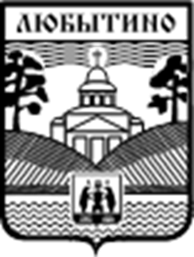 № 8 а, понедельник  25 июня 2018 года р.п.ЛюбытиноВ данном номере опубликованы следующие документы: РЕШЕНИЕО внесении изменений в решение Думы Любытинского муниципального района «О бюджете Любытинского муниципального района на 2018 года и на плановый период 2019 и 2020 годов» Принято Думой муниципального района  22.06.2018 годаРЕШЕНИЕ  О   государственном областном бюджетном учреждении здравоохранения "Зарубинская центральная районная больница "Принято  Думой муниципального района   22.06.2018  года.РЕШЕНИЕ О внесении изменения в прогнозный план (программу) приватизации муниципального имущества Любытинского муниципального района на 2017-2019 годы Принято Думой муниципального района   22.06.2018 года   РЕШЕНИЕ О  принятии имущества в муниципальную собственность Любытинского муниципального района Принято Думой муниципального района 22.06.2018 года      РЕШЕНИЕ О внесении изменения в Положение о пенсии за выслугу лет лицам, замещавшим должности муниципальной службы в органах местного самоуправления Любытинского муниципального района (муниципальные должности муниципальной службы - до 1 июня 2007 года) Принято Думой муниципального района  22.06.2018 года    РЕШЕНИЕ О внесении изменений в решение Думы муниципального района от 27.01.2017 № 129Принято Думой  муниципального района  22.06.2018 года.Российская ФедерацияНовгородская областьДУМА ЛЮБЫТИНСКОГО МУНИЦИПАЛЬНОГО РАЙОНАРЕШЕНИЕО внесении изменений в решение Думы Любытинского муниципальногорайона «О бюджете Любытинского муниципального района на 2018 годи на плановый период 2019 и 2020 годов»Принято Думой муниципального района  22.06.2018 годаДума муниципального района:РЕШИЛА:Внести в решение Думы Любытинского муниципального района от 22.12.2017 № 204 «О бюджете Любытинского муниципального района на 2018 год и на плановый период 2019 и 2020 годов» (бюллетень Официальный вестник от 25.12.17 №17, от 02.03.18 №3, от 12.04.18 №5, от 04.05.18 № 6) следующие изменения:1. В подпункте 1) пункта 1 цифры «289058,21587 тыс. рублей» заменить цифрами «294747,20987 тыс. рублей». В подпункте 2) пункта 1 цифры «294240,66887 тыс. рублей» заменить цифрами «300359,56287 тыс. рублей».В подпункте 3) пункта 1 цифры «5182,45300 тыс. рублей заменить цифрами «5612,35300 тыс. рублей».2.  В пункте 14 цифры «193278,91587 тыс. рублей» заменить цифрами «197004,53587 тыс. рублей».3. Приложение 1 к решению Думы Любытинского муниципального района «О бюджете Любытинского муниципального района на 2018 год и на плановый период 2019 и 2020 годов» изложить в следующей редакции:  4. Приложение 2 к решению Думы Любытинского муниципального района «О бюджете Любытинского муниципального района на 2018 год и на плановый период 2019 и 2020 годов» изложить в следующей редакции:5. Приложение 6 к решению Думы Любытинского муниципального района «О бюд-                                    жете Любытинского муниципального района на 2018 год и на плановый период 2019 и 2020 годов» изложить в следующей редакции:Приложение 6 к  решению Думы муниципального района  «О бюджете Любытинского муниципального  района на  2018  год и на плановый период 2019 и 2020 годов»Перечень главных администраторовдоходов  бюджета муниципального района6.Приложения 8-9 к решению Думы Любытинского муниципального района «О бюджете Любытинского муниципального района на 2018 год и на плановый период 2019 и 2020 годов» изложить в следующей редакции:7. Приложение 10 к решению Думы Любытинского муниципального района ««О бюджете Любытинского муниципального района на 2018 год и на плановый период 2019 и 2020 годов»  изложить в следующей редакции:8. Приложение 18 к решению Думы Любытинского муниципального района ««О бюджете Любытинского муниципального района на 2018 год и на плановый период 2019 и 2020 годов»  изложить в следующей редакции:9. Опубликовать настоящее решение в бюллетени «Официальный вестник» и разместить на официальном сайте Администрации Любытинского муниципального района в сети Интернет.Председатель Думымуниципального района                                                             В.Н.Иванов 22.06.2018№ 235Глава муниципального района                                                         А.А.УстиновРоссийская ФедерацияНовгородская областьДУМА ЛЮБЫТИНСКОГО МУНИЦИПАЛЬНОГО РАЙОНАРЕШЕНИЕ   О   государственном областном бюджетном учреждении здравоохранения "Зарубинская центральная районная больница"Принято  Думой муниципального района   22.06.2018  года.Дума муниципального районаРЕШИЛА:Принять к сведению информацию  о   Государственном областном бюджетном учреждении здравоохранения "Зарубинская центральная районная больница".Настоящее решение опубликовать в бюллетене «Официальный вестник», на сайте Администрации Любытинского муниципального района в информационно-коммуникационной сети Интернет». Председатель Думымуниципального района                                                      В.Н.Иванов 22.06.2018№ 236Глава муниципального района                                                       А.А.УстиновИнформация о ГОБУЗ «Зарубинская ЦРБ» на 01. 06. 2018 годаЛюбытинский муниципальный района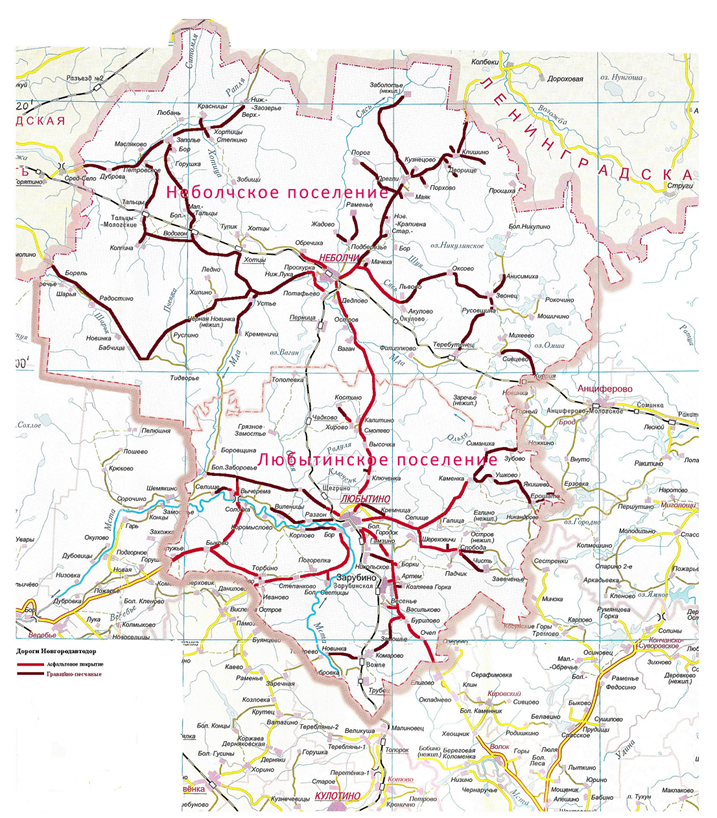 Любытинский муниципальный район расположен на северо-востоке Новгородской области. Административный центр — поселок городского типа Любытино (находится в 180 км от областного центра — Великого Новгорода). Площадь территории района — 4486,24 км². Кроме районного центра — Любытино на территории района расположены посёлок городского типа Неболчи и 271 сельский населённый пункт. Район граничит с Хвойнинским, Боровичским, Окуловским и Маловишерским районами, а также с Ленинградской областью.Расстояние от ГОБУЗ «Зарубинская ЦРБ», расположенной в п.Зарубино до п. Любытино составляет 13 км., до п.Неболчи 53 км., от поселка Неболчи до крайней деревни, граничащей с Ленинградской областью 51 км., т.о плечо обслуживания населения составляет около 120 км.Характеристика ГОБУЗ «Зарубинская ЦРБ»С 01.09.2017 здравоохранение Любытинского района представлено ГОБУЗ «Зарубинская ЦРБ» с круглосуточным стационаром на 25 коек (18 терапевтических и 7 хирургических), 1 дневным стационаром по профилю терапия, 1 консультативно-диагностической поликлиникой, 2 врачебными амбулаториями в п.Любытино и п.Неболчи, 6 ФАПами (в т.ч. 2 передвижных ФАП) (таблица 1.1).ГОБУЗ «Зарубинская ЦРБ» осуществляет свою деятельность на основании Лицензии № ЛО-53-01-001184 от 06 декабря 2017 года, в соответствии с которой Учреждение предоставляет следующую медицинскую помощь по: акушерскому делу, вакцинации, неотложной медицинской помощи, лабораторной диагностики, рентгенологии, сестринскому делу, физиотерапии, педиатрии, терапии, хирургии, УЗД, функциональной диагностики, фтизиатрии, неврологии, лечебному делу, скорая медицинская помощь, медицинским осмотрам профилактическим, медицинским осмотрам предрейсовым (послерейсовым), офтальмологии, стоматологии, стоматологии общей практики.В декабре 2016 года введено в эксплуатацию здание новой поликлиники на 150 посещений в смену. Поликлиника является автономным объектом, имеет свои очистные сооружения, газовую котельную, электроподстанцию с двумя линиями электроснабжения, что позволяет экономить на обслуживании ресурс снабжающим организациям порядка 1200000 рублей ежегодно при условии перевода стационара в новое здание.В состав ЦРБ входят следующие структурные подразделения: клинико-диагностические лаборатории,  рентгеновский кабинет,  кабинет флюорографии, кабинет функциональной диагностики, процедурные кабинеты, кабинет медицинской профилактики, физиотерапевтические кабинеты,  стоматологические кабинеты, кабинет УЗИ, прививочные кабинеты, кабинеты врачей-специалистов. Таблица 1.1.Учреждение относится к медицинским организациям первого уровня и осуществляет оказание медицинской помощи 9294 человекам прикрепленного населения (информация по состоянию на 01.01.2018 года).	2. Кадровое обеспечение ГОБУЗ «Зарубинская ЦРБ»На 01.01.2018 г. количество специалистов, работающих в ГОБУЗ «Зарубинская ЦРБ» составило  127 человек, в том числе, работающих по основному месту работы – 122 человека. Штатная расстановка учреждения на 01 января 2018 года представлена в таблице 2.1.Таблица 2.1Медицинские специалисты учреждения представлены следующими специальностями: врач-терапевт участковый, врач-педиатр участковый, врач-хирург, врач-невролог, врач-офтальмолог, врач УЗД, врач функциональной диагностики, врач-стоматолог, врач-рентгенолог, врач-эпидемиолог, заведующие ФАП, зубной врач, фельдшер-лаборант, рентген-лаборант, медицинские сестры.Обеспеченность медицинскими кадрами за период 2015-2017 год представлена в таблице 2.2.Таблица 2.2.	По данным таблицы 2.2. можно сделать вывод, что в ГОБУЗ «Зарубинская ЦРБ» на протяжении всего анализируемого периода наблюдается уменьшение численности медицинского персонала, что в первую очередь связано с оптимизацией штатной численности персонала в соответствии с рекомендациями по определению штатной численности работников бюджетных  организаций на  основе нормативов по труду Укомплектованность учреждения медицинским персоналом: врачами 66 % (укомплектованность по ставкам 86,9), средними 80,6%,(95,5% по ставкам). Специалисты пенсионного возраста врачи составляют 30,0% и 35,3% среднего медперсонала. За последние три года в учреждение прибыло 5 врачей-специалистов: врач-стоматолог, врач-невролог, 2 врача-терапевта, врач-педиатр.  В  настоящее время в ЦРБ не укомплектованы ставки врача-акушера-гинеколога, врача-невролога, врача-педиатра, по среднему медицинскому персоналу фельдшер-лаборант и фельдшер СМП. Такие специальности как функциональная диагностика,  фтизиатрия,  заняты совместителями. Администрация ЦРБ с целью решения кадровой проблемы ежегодно выдает направления выпускникам школ для целевой подготовки  в мед. вузы. Проводится профориентационная работа среди школьников выпускных классов. Ежегодно выдается не менее  5 направлений, поступают  от 25 % до 50%, многие из выпускников  не возвращаются в здравоохранение. Тем не менее ситуация с врачебными  кадрами сдвинулась с мертвой точки благодаря программе «Земский доктор» . За последние 6 лет  по этой программе привлечено 10 человек.  И в перспективе ситуация будет улучшаться.За 2017 год всего проучено по учреждению 18 медицинских работников, в том числе:1 чел.- «Сестринское дело»;2 чел. – «Педиатрия»;1 чел. – «Лечебное дело»;1 чел. – «Первичная медико-профилактическая помощь населению»;5 чел.  -  Скорая и неотложная помощь»;1 чел. – «Стоматология».2 чел.- «Функциональная диагностика»1 чел. – «Акушерство»1 чел.- «Физиотерапия»;1 чел.- «Стоматология общей практики»;15 чел. -  «Организация деятельности, связанной с оборотом наркотических средств и психотропных веществ в сфере обращения лекарственных средств»3.Показатели деятельности и источники финансированияФинансирование ЦРБ осуществляется за счет трех источников: средств областного бюджета (15%), за счет средств обязательного медицинского страхования (79%), платных услуг (6%).Таблица 3.1. (тыс. руб.)Выполнение плановых объемов предоставления медицинской помощи в рамках Тарифного соглашения с ТФОМС Новгородской области за 2016 –2017 годы представлено в таблице 3.2:Таблица 3.2.4.Население и демография Любытинского районаНаселение Любытинского района на протяжении всего анализируемого периода имеет тенденцию к снижению. Это наглядно представлено в Таблице 4.1.Таб. 4.1.Характеристика постоянно проживающего населения по данным Росстата по состоянию на 01.01.2018 года:Таблица 4.2.Обслуживание населения осуществляется пятью участками:участок № 1 (взрослое население) – 1620 человек;участок № 2 (взрослое население) – 2829 человек;участок № 3 (взрослое население) – 2735 человек;участок № 4 (детское население) – 801 человек;Участок № 5 (детское население) – 748 человек.Основные медико-демографические показатели представлены в таблице 4.3.Таблица 4.3.Таб. 4.4 В таблице 4.5. представлены основные причины смертности.Таблица 4.5Из таблицы 4.4 видно что демографическая ситуация в районе остается сложной но  прослеживается стабильно положительная динамика. За  последние годы произошло снижение  общей смертности, в том числе смертности от болезней системы кровообращения                 (Табл. 4.5) что связано: 1. С внедрением 3-х уровневой  системы оказания медицинской помощи. 2.Внедрением и активным использованием скорой медицинской помощью                      телекардиографов.3. С усилением  контроля над выпиской справок о смерти.  4. Ситуация по смертности в трудоспособном возрасте немного отличается.   Основная причина смертности в трудоспособном возрасте это болезни системы кровообращения, которые обусловлены употреблением спиртосодержащих веществ. На втором месте внешние причины ( в т.ч отравления, ДТП). Далее инфекционные и онкологические заболевания.  5. Для снижения  смертности в трудоспособном возрасте необходимо проводить следующие мероприятия: 5.1. Ежемесячно проводить анализ каждого случая смертности в трудоспособном возрасте на комиссии ГОБУЗ «Зарубинская ЦРБ» с привлечением всех заинтересованных лиц. 5.2. Усилить контроль  над диспансерной группой.5.3. Проводить санитарно- просветительные работы о вреде алкоголя. Структура общей заболеваемости (на 1000 человек населения)Таблица 4.6.Структура первичной заболеваемости (на 1000 человек населения)Таблица 4.7.5.Диспансеризация населения Любытинского районаВ целях своевременного выявления, предупреждения осложнений, обострений заболеваний, иных патологических состояний, их профилактики и осуществления медицинской реабилитации указанных лиц, страдающих хроническими заболеваниями, функциональными расстройствами, иными состояниями в ЦРБ проводятся диспансеризация и профилактические медицинские осмотры. Охват диспансеризацией населения Любытинского районаТаблица 5.1Таблица 5.2.Охват профилактическими медицинскими осмотрами несовершеннолетнихТаблица 5.3Анализ таблицы 5.1 и 5.2 позволяет сделать вывод о том, что в анализируемом периоде диспансеризации и профилактическим осмотрам в ГОБУЗ «Зарубинская ЦРБ» уделяется достаточно должного внимания, и плановые показатели  по профилактическим осмотрам выполнены на 100%, по диспансеризации процент выполнения несколько ниже, но это связано в основном с техническими ошибками при оформлении необходимой документации на оплату оказанной медицинской помощи, в т.ч. несовпадение даты подачи документов с датой формирования счета, ошибки при заполнении документации.6. Проблемы в области здравоохранения Любытинского района и пути их решения.	Основной  проблемой системы здравоохранения Любытинского района  все еще остается высокая смертность населения, в том числе в трудоспособном возрасте. В связи, с чем необходимо: 	1. Более качественно проводить диспансеризацию взрослого населения, с достаточным охватом вторым этапом. 	1.2. Проводить по показаниям  на этапе оказания скорой медицинской помощи тромболизисную терапию.	1.3. Увеличить количество пациентов  которые после инсультов и  инфарктов, проводятся   реабилитационные мероприятия. 	1.4. Усилить онкологическую настороженность первичного звена.	1.5. Индивидуальная работа с каждым случаем онкологического заболевания.  	2. Необходимо продолжить работу по привлечению молодых специалистов  в ГОБУЗ «Зарубинская ЦРБ», используя различные меры социальной поддержки.	3.  Перевести стационар ГОБУЗ «Зарубинская ЦРБ» на 25 коек из старого здания по адресу: с. Зарубино ул. Обломовка д. 2  в новое   здание  по  адресу: п. Любытино ул .Советов д. 143. Для перевода стационара  необходимо:              -сделать проект  реконструкции помещения               -пройти  экспертизу проекта реконструкции              - выполнить работы, согласно  проекта реконструкции                       - перевести стационар на 25 терапевтических коекКроме того в ГОБУЗ «Зарубинская ЦРБ» реализуются 2 проекта;   - «Электронная запись пациентов»   -«Упорядочение потоков пациентов»Срок реализации проектов – до 31 декабря 2018 года.Российская ФедерацияНовгородская областьДУМА ЛЮБЫТИНСКОГО МУНИЦИПАЛЬНОГО РАЙОНАРЕШЕНИЕО внесении изменения в прогнозный план (программу) приватизации муниципального имущества Любытинского муниципальногорайона на 2017-2019 годыПринято Думой муниципального района   22.06.2018 года                 Дума  муниципального районаРЕШИЛА:1. Внести в прогнозный план (программу) приватизации муниципального имущества Любытинского муниципального района на 2017-2019 годы, утвержденный решением Думы района от 19.08.2016 №86 следующие изменения:	дополнить пунктом 31 следующего содержания:Председатель Думымуниципального района                                                      В.Н.Иванов 22.06.2018№ 237Глава муниципального района                                                       А.А.УстиновРоссийская ФедерацияНовгородская областьДУМА ЛЮБЫТИНСКОГО МУНИЦИПАЛЬНОГО РАЙОНАО  принятии имущества в муниципальную собственностьЛюбытинского муниципального районаПринято Думой муниципального района 22.06.2018 года                 В соответствии с федеральными законами от 6 октября 2003 года № 131-ФЗ «Об общих принципах организации местного самоуправления в Российской Федерации» на основании Совета депутатов Любытинского сельского поселения №152 от 22 июня 2018 года «О передаче имущества в собственность Любытинского муниципального района» Дума  муниципального районаРЕШИЛА:1. Принять из муниципальной собственности Любытинского сельского поселения в муниципальную собственность Любытинского муниципального района следующий объект недвижимого имущества:- автомобильная дорога, протяженностью 1481 м, кадастровый номер 53:07:0000000:3839, расположенная по адресу: Новгородская область, Любытинский район, д. Никольское, ул. Мира.   2. Опубликовать решение в бюллетене  «Официальный вестник» и на официальном сайте Администрации муниципального района в информационно-коммуникационной сети Интернет.Председатель Думымуниципального района         В.Н.Иванов 22.06.2018№ 238Глава муниципального района         А.А.Устинов                Российская ФедерацияНовгородская областьДУМА ЛЮБЫТИНСКОГО МУНИЦИПАЛЬНОГО РАЙОНАРЕШЕНИЕО внесении изменения в Положение о пенсии за выслугу лет лицам, замещавшим должности муниципальной службы в органах местного самоуправления Любытинского муниципального района (муниципальные должности муниципальной службы - до 1 июня 2007 года)Принято Думой муниципального района  22.06.2018 года.В соответствии с Федеральным законом от 02 марта 2007 года N 25-ФЗ «О муниципальной службе в Российской Федерации», статьей 7 Федерального закона от 15 декабря 2001 года N 166-ФЗ «О государственном пенсионном обеспечении в Российской Федерации», областным законом Новгородской области от 31.08.2015 N 828-ОЗ «О пенсионном обеспечении государственных гражданских служащих, а также лиц, замещавших государственные должности в Новгородской области»,  Дума   муниципального района РЕШИЛА:	Внести в пункт 2.6 Положения о пенсии за выслугу лет лицам, замещавшим должности муниципальной службы в органах местного самоуправления Любытинского муниципального района (муниципальные должности муниципальной службы - до 1 июня 2007 года), утвержденного решением Думы муниципального района от 09.12.2016 № 107 изменения, изложив его в следующей редакции:«…2.6. За лицами, проходившими муниципальную службу, приобретшими право на пенсию за выслугу лет, устанавливаемую в соответствии с актами органов местного самоуправления в связи с прохождением указанной службы, и уволенными со службы до 1 января 2017 года; лицами, продолжающими замещать на 1 января 2017 года должности муниципальной службы и имеющими на  1 января 2017 года стаж муниципальной службы для назначения пенсии за выслугу лет не менее 20 лет,  лицами, продолжающими замещать на 1 января 2017 года должности муниципальной службы, имеющими на этот день не менее 15 лет указанного стажа и приобретшими до 1 января 2017 года право на страховую пенсию по старости (инвалидности) в соответствии с Федеральным законом от 28 декабря 2013 года N 400-ФЗ "О страховых пенсиях", за лицами, переведенными с должностей муниципальной службы на должности служащих до 1 января 2017 года, имеющих на день перевода стаж муниципальной службы 15 и более лет, и непосредственно перед переводом замещавших должности муниципальной службы 12 полных месяцев, сохраняется право на пенсию за выслугу лет в соответствии с настоящим Положением без учета изменений, внесенных Федеральным законом от 23 мая 2016 года N 143-ФЗ "О внесении изменений в отдельные законодательные акты Российской Федерации в части увеличения пенсионного возраста отдельным категориям граждан" в пункт 4 статьи 7 Федерального закона от 15 декабря 2001 года N 166-ФЗ "О государственном пенсионном обеспечении в Российской Федерации".Председатель Думымуниципального района                                                      В.Н.Иванов 22.06.2018№ 239Глава муниципального района                                                       А.А.УстиновРоссийская ФедерацияНовгородская областьДУМА ЛЮБЫТИНСКОГО МУНИЦИПАЛЬНОГО РАЙОНАРЕШЕНИЕО внесении изменений в решение Думы муниципального районаот 27.01.2017 № 129	Принято Думой  муниципального района  22.06.2018 года.	В соответствии с Земельным кодексом Российской Федерации, областным законом от 27.04.2015 №763-ОЗ «О предоставлении земельных участков на территории Новгородской области», постановлением Правительства Новгородской области от 01.03.2016 № 89 «Об утверждении Положения о порядке определения размера арендной платы за  земельные участки, находящихся в собственности Новгородской области, и земельные участки, государственная собственность на которые не разграничена, предоставляемые в аренду без торгов» Дума муниципального районаРЕШИЛА:Внести изменения в коэффициенты, устанавливаемые в процентах от кадастровой стоимости земельного участка, определяемых для различных видов функционального использования земельных участков, для расчёта арендной платы, утверждённые решением Думы муниципального района 27.01.2017 № 129, изменив пункт 44, а именно:	2. Настоящее решение опубликовать в бюллетене «Официальный вестник», на сайте Администрации Любытинского муниципального района в информационно-коммуникационной сети Интернет». Председатель Думымуниципального района                                                      В.Н.Иванов 22.06.2018№ 240Глава муниципального района                                                       А.А.УстиновОфициальный вестникУчредитель, издатель: Администрация Любытинского муниципального районаГлавный редактор: А.А.УстиновРаспространяется бесплатноАдрес издателя: 174760, Новгородская область, п.Любытино, ул.Советов,д.29   Телефон: (881668) 6-16-81, 6-15-90Подписано в печать 17.09.2015                                                       Приложение 1                                                       Приложение 1                                                       Приложение 1                                                       Приложение 1                                                       Приложение 1                                                 к решению Думы муниципального района                                                  к решению Думы муниципального района                                                  к решению Думы муниципального района                                                  к решению Думы муниципального района                                                  к решению Думы муниципального района                                                             "О бюджете Любытинского муниципального района                                                            "О бюджете Любытинского муниципального района                                                            "О бюджете Любытинского муниципального района                                                            "О бюджете Любытинского муниципального района                                                            "О бюджете Любытинского муниципального районана 2018 год и на плановый период 2019 и 2020 годов"на 2018 год и на плановый период 2019 и 2020 годов"на 2018 год и на плановый период 2019 и 2020 годов"на 2018 год и на плановый период 2019 и 2020 годов"на 2018 год и на плановый период 2019 и 2020 годов"Прогнозируемые поступления доходов в бюджет муниципального района на 2018 год  и на плановый период 2019 и 2020 годовПрогнозируемые поступления доходов в бюджет муниципального района на 2018 год  и на плановый период 2019 и 2020 годовПрогнозируемые поступления доходов в бюджет муниципального района на 2018 год  и на плановый период 2019 и 2020 годовПрогнозируемые поступления доходов в бюджет муниципального района на 2018 год  и на плановый период 2019 и 2020 годовПрогнозируемые поступления доходов в бюджет муниципального района на 2018 год  и на плановый период 2019 и 2020 годовНаименование Код бюджетной классификацииСумма (тыс.руб.)Сумма (тыс.руб.)Сумма (тыс.руб.)2018 год2019 год2020 год12345ДОХОДЫ, ВСЕГО294 747,20987265 651,50000264 167,60000Налоговые и неналоговые доходы 100 00000 00 0000 00097 770,6000095 953,3000097 019,90000Налоговые доходы89 616,2000091 169,9000092 236,50000Налоги на прибыль, доходы 101 00000 00 0000 00075 563,4000075 714,5000076 093,10000Налог на доходы физических лиц 101 02000 01 0000 110 75 563,4000075 714,5000076 093,10000Налог на доходы физических лиц  с доходов,  источником которых является налоговой агент, за исключением доходов, в отношении которых исчисление и уплата налога осуществляются в соответствии со статьями 227, 2271 и 228 Налогового кодекса Российской Федерации      101 02010 01 0000 11074 783,4000074 932,5000075 307,10000Налог на доходы физических лиц с доходов, полученных от осуществления деятельности физическими лицами, зарегистрированными в качестве индивидуальных предпринимателей, нотариусов, занимающихся частной практикой, адвокатов, учредивших адвокатские кабинеты и других лиц, занимающихся частной практикой в соответствии со статьей 227 Налогового кодекса Российской Федерации 101 02020 01 0000 110190,00000190,00000191,00000Налог на доходы физических лиц с доходов,  полученных физическими лицами в соответствии со статьей 228 Налогового кодекса Российской Федерации 101 02030 01 0000 110250,00000251,00000252,00000Налог на доходы физических лиц в виде фиксированных авансовых платежей с доходов, полученных физическими лицами, являющимися иностранными гражданами, осуществляющими трудовую деятельность по найму на основании патента в соответствии со статьей 227.1 Налогового кодекса Российской Федерации 101 02040 01 0000 110340,00000341,00000343,00000Налоги на товары (работы, услуги), реализуемые на территории Российской Федерации103 00000  00 0000 0006 894,800007 728,400007 845,40000Доходы от уплаты акцизов на дизельное топливо, подлежащие распределению между  бюджетами субъектов Российской Федерации и местными бюджетами с учетом установленных дифференцированных нормативов отчислений в местные бюджеты103 02230 01 0000 1102 651,000002 935,000002 975,00000Доходы от уплаты акцизов на моторные масла для дизельных и (или) карбюраторных (инжекторных) двигателей, подлежащие распределению между бюджетами субъектов Российской Федерации и местными бюджетами с учетом установленных дифференцированных нормативов отчислений в местные бюджеты103 02240 01 0000 11025,0000028,0000030,00000Доходы от уплаты акцизов на автомобильный бензин, подлежащие распределению между бюджетами субъектов Российской Федерации и местными бюджетами с учетом установленных дифференцированных нормативов отчислений в местные бюджеты 103 02250 01 0000 1104 688,800005 245,400005 325,40000Доходы от уплаты акцизов на прямогонный бензин,  подлежащие распределению между бюджетами субъектов Российской Федерации и местными бюджетами с учетом установленных дифференцированных нормативов отчислений в местные бюджеты103 02260 01 0000 110-470,00000-480,00000-485,00000Налоги на совокупный доход 105 00000 00 0000 0006 808,000007 377,000007 948,00000Налог, взимаемый в связи с применением упрощенной системы налогообложения 105 00000 00 0000 0003 200,000003 840,000004 480,00000Налог, взимаемый с налогоплательщиков, выбравших в качестве объекта налогообложения доходы 105 01011 01 0000 1101 730,000002 075,000002 420,00000Налог, взимаемый с налогоплательщиков, выбравших в качестве объекта налогообложения доходы, уменьшенные на величину расходов 105 01021 01 0000 1101 470,000001 765,000002 060,00000Единый налог на вмененный доход для отдельных видов деятельности 105 02000 02 0000 1103 608,000003 537,000003 468,00000Единый налог на вмененный доход для отдельных видов деятельности 105 02010 02 0000 1103 606,000003 536,000003 467,00000Единый налог на вмененный доход для отдельных видов деятельности (за налоговые периоды, истекшие до 1 января 2011года)  105 02020 02 0000 1102,000001,000001,00000Государственная пошлина 108 00000 00 0000 000350,00000350,00000350,00000Государственная пошлина по делам, рассматриваемым в судах общей юрисдикции, мировыми судьями108 03000 01 0000 000350,00000350,00000350,00000Государственная пошлина по делам, рассматриваемым в судах общей юрисдикции, мировыми судьями (за исключением Верховного Суда  Российской Федерации)108 03010 01 0000 110350,00000350,00000350,00000Неналоговые доходы8 154,400004 783,400004 783,40000Доходы от использования имущества, находящегося в государственной и муниципальной собственности111 00000 00 0000 0004 407,000004 407,000004 407,00000Доходы, получаемые в виде арендной либо иной платы за передачу в возмездное пользование государственного и муниципального имущества (за исключением имущества бюджетных и автономных учреждений, а также имущества государственных и муниципальных унитарных предприятий, в том числе казенных) 111 05000 00 0000 1204 407,000004 407,000004 407,00000Доходы, получаемые в виде арендной платы за земельные участки, государственная собственность на которые не разграничена, а также средства от продажи права на заключение договоров аренды указанных земельных участков 111 05010 00 0000 1203 800,000003 800,000003 800,00000Доходы, получаемые в виде арендной платы за земельные участки, государственная собственность на которые не разграничена и которые расположены в границах сельских поселений и межселенных территорий  муниципальных районов, а также средства от продажи права на заключение договоров аренды указанных земельных участков111 05013 05 0000 1203 800,000003 800,000003 800,00000Доходы от сдачи в аренду имущества, находящегося в оперативном управлении органов государственной власти, органов местного самоуправления, государственных внебюджетных фондов и созданных ими учреждений (за исключением имущества бюджетных и автономных учреждений)111 05030 00 0000 000155,00000155,00000155,00000Доходы от сдачи в аренду имущества, находящегося в оперативном управлении органов управления муниципальных районов и созданных ими учреждений (за исключением имущества муниципальных бюджетных и автономных учреждений)111 05035 05 0000 120 155,00000155,00000155,00000Прочие поступления от использования имущества, находящегося в государственной и муниципальной собственности (за исключением имущества бюджетных и автономных учреждений, а также имущества государственных и муниципальных унитарных предприятий, в том числе казенных)111  09040 05 0000 120452,00000452,00000452,00000Прочие поступления от использования имущества, находящегося в собственности муниципальных районов (за исключением имущества муниципальных бюджетных и автономных учреждений, а также имущества муниципальных унитарных предприятий, в том числе казенных)111 09045 05 0000 120452,00000452,00000452,00000Платежи при пользовании природными ресурсами112 00000 00 0000 000126,40000126,40000126,40000Плата за негативное воздействие на окружающую среду112 01000 01 0000 120 126,40000126,40000126,40000Плата за выбросы загрязняющих веществ в атмосферный воздух стационарными объектами112 01010 01 0000 12024,4000024,4000024,40000Плата за сбросы загрязняющих веществ в водные объекты112 01030 01 0000 12034,0000034,0000034,00000Плата за размещение отходов производства и потребления112 01040 01 0000 1200,0000068,0000068,00000Плата за размещение отходов производства112 01041 01 0000 12068,000000,000000,00000Доходы от оказания платных услуг и компенсации затрат  государства 113 00000 00 0000 000986,000000,000000,00000Доходы от компенсации затрат государства113 02000 00 0000 130986,000000,000000,00000Прочие доходы от компенсации затрат государства113 02990 00 0000 130 986,000000,000000,00000Прочие доходы от компенсации затрат бюджетов муниципальных районов 113 02995 05 0000 130986,000000,000000,00000Доходы от продажи материальных и нематериальных активов114 00000 00 0000 0002 540,00000200,00000200,00000Доходы от реализации имущества, находящегося в государственной и муниципальной собственности (за исключением имущества бюджетных и автономных учреждений, а также имущества государственных и муниципальных унитарных предприятий, в том числе казенных)114 02000 00 0000 000100,00000100,00000100,00000Доходы от реализации имущества, находящегося в собственности муниципальных районов (за исключением движимого имущества муниципальных бюджетных и автономных учреждений, а также имущества муниципальных унитарных предприятий, в том числе казенных), в части реализации основных средств по указанному имуществу114 02050 05 0000 410 100,00000100,00000100,00000Доходы от реализации иного имущества, находящегося в собственности муниципальных районов (за исключением имущества муниципальных бюджетных и автономных учреждений, а также имущества муниципальных унитарных предприятий, в том числе казенных), в части реализации основных средств по указанному имуществу114 02053 05 0000 410100,00000100,00000100,00000Доходы от продажи земельных участков, находящихся в  государственной и муниципальной собственности (за исключением земельных участков автономных учреждений)114 06000 00 0000 4302 440,00000100,00000100,00000Доходы от продажи земельных участков, государственная собственность на которые не разграничена 114 06010 00 0000 4302 440,00000100,00000100,00000Доходы от продажи земельных участков, государственная собственность на которые не разграничена и которые расположены в границах сельских  поселений и межселенных территорий муниципальных районов114 06013 05 0000 4302 440,00000100,00000100,00000Штрафы, санкции, возмещение ущерба116 00000 00 0000 00095,0000050,0000050,00000Денежные взыскания (штрафы) за нарушение законодательства о налогах и сборах116 03000 00 0000 14023,0000023,0000023,00000Денежные взыскания (штрафы) за нарушение законодательства о налогах и сборах, предусмотренные статьями 116, 119.1, 119.2, пунктами 1 и 2 статьи 120, статьями 125, 126, 126.1, 128, 129, 129.1, 129.4, 132, 133, 134, 135, 135.1, 135.2 Налогового кодекса Российской Федерации116 03010 01 0000 14020,0000020,0000020,00000Денежные взыскания (штрафы) за административные правонарушения в области налогов и сборов, предусмотренные Кодексом Российской Федерации об административных правонарушениях116 03030 01 0000 1403,000003,000003,00000Денежные взыскания (штрафы) за нарушение законодательства Российской Федерации о контрактной системе в сфере закупок товаров, работ, услуг для обеспечения государственных и муниципальных нужд 116 00000 00 0000 14045,000000,000000,00000Денежные взыскания (штрафы) за нарушение законодательства Российской Федерации о контрактной системе в сфере закупок товаров, работ, услуг для обеспечения государственных и муниципальных нужд для нужд муниципальных районов (федеральные государственные органы, Банк России, органы управления государственными внебюджетными фондами Российской Федерации) 116 33050 05 0000 14045,000000,000000,00000Прочие поступления от денежных взысканий (штрафов) и иных сумм в возмещение ущерба116 90000 00 0000 14027,0000027,0000027,00000Прочие поступления от денежных взысканий (штрафов) и иных сумм в возмещение ущерба, зачисляемые в бюджеты муниципальных районов116 90050 05 0000 14027,0000027,0000027,00000Безвозмездные поступления  200 00000 00 0000 000196 976,60987169 698,20000167 147,70000Безвозмездные поступления от других бюджетов бюджетной системы Российской Федерации  202 00000 00 0000 000197 004,53587169 698,20000167 147,70000Дотации бюджетам бюджетной системы Российской Федерации   202 10000 00 0000 15118 890,3000015 438,1000012 833,00000Дотации бюджетам муниципальных районов на выравнивание бюджетной обеспеченности    202 15001 05 0000 15118 890,3000015 438,1000012 833,00000Субсидии бюджетам бюджетной системы Российской Федерации (межбюджетные субсидии)  202 20000 00 0000 151 28 530,9358719 182,3000019 182,30000Субсидии бюджетам муниципальных районов на обеспечение развития и укрепления материально-технической базы домов культуры в населенных пунктах с числом жителей до 50 тысяч человек  202 25467 05 0000 151 352,600000,000000,00000Субсидии бюджетам муниципальных районов на реализацию мероприятий по обеспечению жильем молодых семей   202 25497 05 0000 151 681,415870,000000,00000Субсидии бюджетам муниципальных районов на поддержку отрасли культуры  202 25519 05 0000 151 56,300000,000000,00000Прочие субсидии бюджетам муниципальных районов 202 29999 05 0000 15127 440,6200019 182,3000019 182,30000Субвенции бюджетам бюджетной системы Российской Федерации 202 30000 00  0000 000142 621,30000135 077,80000135 132,40000Субвенции бюджетам муниципальных районов на осуществление полномочий по составлению (изменению) списков кандидатов в присяжные заседатели федеральных судов общей юрисдикции в Российской Федерации202 35120 05 0000 151433,3000028,5000046,00000Субвенции бюджетам  муниципальных районов на оплату  жилищно-коммунальных услуг отдельным  категориям  граждан  202 35250 05 0000 151 6 566,600006 699,200006 698,80000Субвенции бюджетам муниципальных районов на государственную регистрацию актов  гражданского состояния 202 35930 05 0000 151  914,30000940,10000572,80000Субвенции бюджетам муниципальных районов на обеспечение мер социальной поддержки реабилитированных лиц и лиц, признанных пострадавшими от политических репрессий202 30013 05 0000 151157,70000157,70000157,70000Субвенции бюджетам муниципальных районов на обеспечение предоставления жилых помещений детям-сиротам и детям, оставшимся без попечения родителей, лицам из  их числа по договорам найма специализированных жилых помещений 202 35082 05 0000 151  4 069,800002 944,400003 098,90000Субвенции  бюджетам муниципальных районов  на осуществление первичного воинского учета на территориях, где отсутствуют военные комиссариаты 202 35118 05 0000 151   386,40000390,50000404,90000Субвенции бюджетам муниципальных районов на ежемесячное денежное вознаграждение за классное  руководство202 30021 05 0000 151567,70000567,70000567,70000Субвенции бюджетам муниципальных районов на выполнение передаваемых полномочий субъектов Российской Федерации 202 30024 05 0000 151115 177,00000109 001,20000109 237,10000Субвенции бюджетам муниципальных районов на содержание ребенка в семье опекуна и приемной семье, а также вознаграждение, причитающееся приемному родителю 202 30027 05 0000 15113 537,0000013 537,0000013 537,00000Субвенции бюджетам муниципальных районов на компенсацию части родительской платы за содержание ребенка в муниципальных образовательных учреждениях, реализующих основную общеобразовательную  программу дошкольного образования  202 30029 05 0000 151678,50000678,50000678,50000Прочие субвенции бюджетам муниципальных районов202 39999 05 0000 151133,00000133,00000133,00000Иные межбюджетные трансферты202 40000 00  0000 0006 962,000000,000000,00000Межбюджетные трансферты, передаваемые бюджетам муниципальных районов из бюджетов поселений на осуществление части полномочий по решению вопросов местного значения в соответствии с заключенными соглашениями202 40014 05 0000 151 224,000000,000000,00000Прочие межбюджетные трансферты, передаваемые бюджетам муниципальных районов202 40014 05 0000 151 6 738,000000,000000,00000Безвозмездные поступления от негосударственных организаций204 00000 00 0000 000 977,374000,000000,00000Безвозмездные поступления от негосударственных организаций в бюджеты муниципальных районов 204 05000 05 0000 180  977,37400 0,00000 0,00000204 05000 05 0000 180 977,374000,000000,00000Предоставление негосударственными организациями грантов для получателей средств бюджетов муниципальных районов204 05010 05 0000 180 977,374000,000000,00000Возврат остатков субсидий, субвенций и иных межбюджетных трансфертов, имеющих целевое назначение, прошлых лет 219 00000 00 0000 000-1 005,300000,000000,00000Возврат прочих остатков субсидий, субвенций и иных межбюджетных трансфертов, имеющих целевое назначение, прошлых лет  из бюджетов муниципальных районов219 60010 05 0000 151 -1 005,300000,000000,00000Приложение 2Приложение 2Приложение 2к решению Думы муниципального районак решению Думы муниципального районак решению Думы муниципального районак решению Думы муниципального района"О бюджете Любытинского муниципального "О бюджете Любытинского муниципального "О бюджете Любытинского муниципального "О бюджете Любытинского муниципального района на 2018 год и на плановый периодрайона на 2018 год и на плановый периодрайона на 2018 год и на плановый периодрайона на 2018 год и на плановый период2019 и 2020 годов"2019 и 2020 годов"2019 и 2020 годов"       Источники внутреннего финансирования дефицита бюджета муниципального района на 2018 год и на плановый период 2019 и 2020 годов        Источники внутреннего финансирования дефицита бюджета муниципального района на 2018 год и на плановый период 2019 и 2020 годов        Источники внутреннего финансирования дефицита бюджета муниципального района на 2018 год и на плановый период 2019 и 2020 годов        Источники внутреннего финансирования дефицита бюджета муниципального района на 2018 год и на плановый период 2019 и 2020 годов        Источники внутреннего финансирования дефицита бюджета муниципального района на 2018 год и на плановый период 2019 и 2020 годов  (тыс. рублей) (тыс. рублей)Наименование источника внутреннего финансирования дефицита бюджетаКод группы, подгруппы, статьи и вида источников2018 год2019 год2020год12345Источники внутреннего финансирования дефицитов бюджетов000 01 00 00 00 00 0000 0005 612,353000,000000,00000Кредиты кредитных организаций в валюте Российской Федерации000 01 02 00 00 00 0000 0001 360,000001 800,000002 400,00000Получение кредитов от кредитных  организаций  в валюте Российской Федерации000 01 02 00 00 00 0000 7001 360,000003 160,000005 560,00000Получение кредитов от кредитных организаций бюджетами муниципальных районов в валюте Российской Федерации000 01 02 00 00 05 0000 7101 360,000003 160,000005 560,00000Погашение кредитов, предоставленных кредитными организациями в валюте Российской Федерации000 01 02 00 00 00 0000 8000,00000-1 360,00000-3 160,00000Погашение бюджетами муниципальных районов кредитов от кредитных организаций в валюте Российской Федерации000 01 02 00 00 05 0000 8100,00000-1 360,00000-3 160,00000Бюджетные кредиты от других бюджетов бюджетной системы Российской Федерации000 01 03 00 00 00 0000 000-1 660,00000-1 800,00000-2 400,00000Бюджетные кредиты от других бюджетов бюджетной системы Российской Федерации в валюте Российской Федерации000 01 03 01 00 00 0000 000-1 660,00000-1 800,00000-2 400,00000Получение бюджетных кредитов от других бюджетов бюджетной системы Российской Федерации в валюте Российской Федерации 000 01 03 01 00 00 0000 7001 500,000000,000000,00000Получение кредитов от других бюджетов бюджетной системы Российской Федерации бюджетами муниципальных районов в валюте Российской Федерации000 01 03 01 00 05 0000 7101 500,000000,000000,00000в том числе:Получение бюджетных кредитов из областного бюджета   для частичного покрытия дефицита бюджета муниципального района000 01 03 01 00 05 0000 7101 500,000000,000000,00000Погашение бюджетных кредитов, полученных от других бюджетов бюджетной системы Российской Федерации в валюте Российской Федерации000 01 03 01 00 00 0000 800-3 160,00000-1 800,00000-2 400,00000Погашение бюджетами муниципальных районов кредитов от других бюджетов бюджетной системы Российской Федерации в валюте Российской Федерации000 01 03 01 00 05 0000 810-3 160,00000-1 800,00000-2 400,00000в том числе:Погашение бюджетных кредитов, полученных для частичного покрытия дефицита  бюджета муниципального района000 01 03 01 00 05 0000 810-3 160,00000-1 800,00000-2 400,00000Изменение остатков средств на счетах по учету средств  бюджетов000 01 05 00 00 00 0000 0005 912,353000,000000,00000Изменение прочих остатков средств бюджетов000 01 05 02 00 00 0000 0005 912,353000,000000,00000Изменение прочих остатков денежных средств бюджетов000 01 05 02 01 00 0000 0005 912,353000,000000,00000Изменение прочих остатков средств бюджетов муниципальных районов000 01 05 02 01 05 0000 0005 912,353000,000000,00000Код главного админи-стратора доходовКод бюджетной классификации    Российской Федерации доходов бюджета муниципального районаНаименование главного администратора  доходов  бюджета муниципального района123703Администрация Любытинского муниципального   района703 1 08 07150 01 0000 110Государственная пошлина за выдачу разрешения на установку рекламной конструкции7031 08 07174 01 0000 110Государственная пошлина за выдачу органом местного самоуправления муниципального района специального разрешения на движение по автомобильным дорогам транспортных средств, осуществляющих перевозки опасных, тяжеловесных и (или) крупногабаритных грузов, зачисляемая в бюджеты муниципальных районов 7031 11 05013 05 0000 120Доходы, получаемые в виде арендной платы за земельные участки, государственная собственность на которые не разграничена и которые расположены в границах сельских поселений и межселенных территорий муниципальных районов, а также средства от продажи права на заключение договоров аренды указанных земельных участков7031 11 05013 10 0000 120Доходы, получаемые в виде арендной платы за земельные участки, государственная собственность на которые не разграничена и которые расположены в границах сельских поселений, а также средства от продажи права на заключение договоров аренды указанных земельных участков7031 11 05025 05 0000 120Доходы, получаемые в виде арендной платы, а также средства от продажи права на заключение договоров аренды за земли, находящиеся в собственности муниципальных районов (за исключением земельных участков муниципальных  бюджетных и автономных учреждений)7031 11 05035 05 0000 120Доходы от сдачи в аренду имущества, находящегося в оперативном управлении органов управления муниципальных районов и созданных ими учреждений (за исключением имущества муниципальных бюджетных и автономных учреждений)7031 11 09045 05 0000 120Прочие поступления от использования имущества, находящегося в собственности муниципальных районов (за исключением имущества муниципальных бюджетных и автономных учреждений, а также имущества муниципальных унитарных предприятий, в том числе казенных)7031 13 02995 05 0000 130Прочие доходы от компенсации затрат бюджетов муниципальных районов7031 14 02053 05 0000 410Доходы от реализации иного имущества, находящегося в собственности муниципальных районов (за исключением имущества муниципальных бюджетных и автономных учреждений, а также имущества муниципальных унитарных предприятий, в том числе казенных), в части реализации основных средств по указанному имуществу7031 14 06013 05 0000 430Доходы от продажи земельных участков, государственная собственность на которые не разграничена и которые расположены в границах сельских поселений и межселенных территорий муниципальных районов7031 14 06013 10 0000 430Доходы от продажи земельных участков, государственная собственность на которые не разграничена и которые расположены в границах сельских поселений7031 14 06025 05 0000 430Доходы от продажи земельных участков, находящихся в собственности муниципальных районов (за исключением земельных участков муниципальных бюджетных  и автономных учреждений)7031 16 90050 05 0000 140Прочие поступления от денежных взысканий (штрафов) и иных сумм в возмещение ущерба, зачисляемые в бюджеты муниципальных районов7031 16 33050 05 0000 140Денежные взыскания (штрафы) за нарушение законодательства Российской Федерации о контрактной системе в сфере закупок товаров, работ, услуг для обеспечения государственных и муниципальных нужд для нужд муниципальных районов7031 17 01050 05 0000 180Невыясненные поступления, зачисляемые в бюджеты муниципальных районов7032 04 05010 05 0000 180Предоставление негосударственными организациями грантов для получателей средств бюджетов муниципальных районов7032 07 05030 05 0000 180Прочие безвозмездные поступления в бюджеты муниципальных районов757Комитет культуры, спорта и туризма  Администрации Любытинского муниципального района7571 13 02995 05 0000 130Прочие доходы от компенсации затрат бюджетов муниципальных районов7571 16 33050 05 0000 140Денежные взыскания (штрафы) за нарушение законодательства Российской Федерации о контрактной системе в сфере закупок товаров, работ, услуг для обеспечения государственных и муниципальных нужд для нужд муниципальных районов774Комитет образования Администрации Любытинского муниципального района7741 13 02995 05 0000 130Прочие доходы от компенсации затрат бюджетов муниципальных районов7741 16 33050 05 0000 140Денежные взыскания (штрафы) за нарушение законодательства Российской Федерации о контрактной системе в сфере закупок товаров, работ, услуг для обеспечения государственных и муниципальных нужд для нужд муниципальных районов792Комитет финансов Администрации Любытинского муниципального района7921 11 03050 05 0000 120Проценты, полученные от предоставления бюджетных кредитов внутри страны за счет средств бюджетов муниципальных районов7921 13 02995 05 0000 130Прочие доходы от компенсации затрат бюджетов муниципальных районов7921 16 32000 05 0000 140Денежные взыскания, налагаемые в возмещение ущерба, причиненного в результате незаконного или нецелевого использования бюджетных средств  (в части бюджетов муниципальных  районов)7921 17 01050 05 0000 180Невыясненные поступления, зачисляемые в бюджеты муниципальных районов7921 17 05050 05 0000 180Прочие неналоговые доходы бюджетов муниципальных районов 7922 02 15001 05 0000 151Дотации бюджетам муниципальных районов на выравнивание  бюджетной обеспеченности7922 02 25467 05 0000 151Субсидии бюджетам муниципальных районов на обеспечение развития и укрепления материально-технической базы домов культуры в населенных пунктах с числом жителей до 50 тысяч человек 7922 02 25497 05 0000 151Субсидии бюджетам муниципальных районов на реализацию мероприятий по обеспечению жильем молодых семей7922 02 25519 05 0000 151Субсидии бюджетам муниципальных районов на поддержку отрасли культуры7922  02 29999 05 0000 151 Прочие субсидии бюджетам муниципальных районов    792 2 02 35120 05 0000 151Субвенции бюджетам муниципальных районов на осуществление полномочий по составлению (изменению) списков кандидатов в присяжные заседатели федеральных судов общей юрисдикции в Российской Федерации7922 02 35250 05 0000 151 Субвенции бюджетам муниципальных районов на оплату жилищно-коммунальных услуг отдельным категориям граждан7922 02 35930 05 0000 151Субвенции бюджетам муниципальных районов на государственную регистрацию актов гражданского состояния 792202 30013 05 0000 151Субвенции бюджетам муниципальных районов на обеспечение мер социальной поддержки реабилитированных лиц и лиц, признанных пострадавшими от политических репрессий792202 35118 05 0000 151  Субвенции бюджетам  муниципальных районов  на осуществление  первичного воинского учета на территориях,  где отсутствуют военные комиссариаты792202 30021 05 0000 151Субвенции бюджетам муниципальных районов на ежемесячное денежное вознаграждение за классное  руководство7922 02 30024 05 0000 151Субвенции бюджетам муниципальных районов на  выполнение передаваемых  полномочий субъектов Российской Федерации7922 02 30027 05  0000 151Субвенции бюджетам муниципальных районов на содержание ребенка в семье опекуна и приемной семье, а также вознаграждение, причитающееся приемному родителю792 2 02 30029 05 0000 151Субвенции бюджетам муниципальных районов на компенсацию части платы, взимаемой с родителей (законных представителей) за присмотр и уход за детьми, посещающими образовательные организации, реализующие образовательные программы дошкольного образования7922 02 35082 05 0000 151Субвенции бюджетам муниципальных районов на  предоставление жилых помещений детям-сиротам и детям, оставшимся без попечения родителей, лицам из  их числа по договорам найма специализированных жилых помещений7922 02 39999 05 0000 151Прочие субвенции бюджетам муниципальных районов 7922 02  40014 05 0000 151Межбюджетные трансферты, передаваемые бюджетам муниципальных районов из бюджетов поселений на осуществление части полномочий по решению вопросов местного значения в соответствии с заключенными соглашениями7922 02 49999 05 0000 151Прочие межбюджетные трансферты, передаваемые бюджетам муниципальных районов7922 08 05000 05 0000 180Перечисления из бюджетов муниципальных районов (в бюджеты муниципальных районов) для осуществления возврата (зачета) излишне уплаченных или излишне взысканных сумм налогов, сборов и иных платежей, а также сумм процентов за несвоевременное осуществление такого возврата и процентов, начисленных на излишне взысканные суммы7922 18 60010 05 0000 151Доходы бюджетов муниципальных районов от возврата прочих остатков субсидий, субвенций и иных межбюджетных трансфертов, имеющих целевое назначение, прошлых лет из бюджетов поселений7922 19 60010 05 0000 151Возврат прочих остатков субсидий, субвенций и иных межбюджетных трансфертов, имеющих целевое назначение, прошлых лет  из бюджетов муниципальных районов          Приложение 8          Приложение 8          Приложение 8          Приложение 8          Приложение 8к решению Думы муниципального к решению Думы муниципального к решению Думы муниципального к решению Думы муниципального к решению Думы муниципального к решению Думы муниципального к решению Думы муниципального к решению Думы муниципального к решению Думы муниципального района "О бюджете Любытинского  муниципального районарайона "О бюджете Любытинского  муниципального районарайона "О бюджете Любытинского  муниципального районарайона "О бюджете Любытинского  муниципального районарайона "О бюджете Любытинского  муниципального районарайона "О бюджете Любытинского  муниципального районарайона "О бюджете Любытинского  муниципального районарайона "О бюджете Любытинского  муниципального районарайона "О бюджете Любытинского  муниципального районана 2018 год и на плановый период 2019 и 2020 годов " на 2018 год и на плановый период 2019 и 2020 годов " на 2018 год и на плановый период 2019 и 2020 годов " на 2018 год и на плановый период 2019 и 2020 годов " на 2018 год и на плановый период 2019 и 2020 годов " на 2018 год и на плановый период 2019 и 2020 годов " на 2018 год и на плановый период 2019 и 2020 годов " на 2018 год и на плановый период 2019 и 2020 годов " на 2018 год и на плановый период 2019 и 2020 годов " Ведомственная структура расходов бюджета муниципального района на 2018 год и на плановый                                             период 2019 и 2020 годов Ведомственная структура расходов бюджета муниципального района на 2018 год и на плановый                                             период 2019 и 2020 годов Ведомственная структура расходов бюджета муниципального района на 2018 год и на плановый                                             период 2019 и 2020 годов Ведомственная структура расходов бюджета муниципального района на 2018 год и на плановый                                             период 2019 и 2020 годов Ведомственная структура расходов бюджета муниципального района на 2018 год и на плановый                                             период 2019 и 2020 годов Ведомственная структура расходов бюджета муниципального района на 2018 год и на плановый                                             период 2019 и 2020 годов Ведомственная структура расходов бюджета муниципального района на 2018 год и на плановый                                             период 2019 и 2020 годов Ведомственная структура расходов бюджета муниципального района на 2018 год и на плановый                                             период 2019 и 2020 годов Ведомственная структура расходов бюджета муниципального района на 2018 год и на плановый                                             период 2019 и 2020 годов Сумма (тыс. рублей)Сумма (тыс. рублей)Сумма (тыс. рублей)Сумма (тыс. рублей)НаименованиеМинРзПРЦСРВР2018 год2019год2020 годАдминистрация Любытинского муниципального района70360 753,5000046 111,2000045 954,10000Общегосударственные вопросы7030130 784,9960028 005,0000027 669,20000Функционирование высшего должностного лица субъекта Российской Федерации и муниципального образования70301021 369,800001 369,800001 369,80000Расходы на обеспечение деятельности высшего должностного лица муниципального образования, не отнесенные к муниципальным программам Любытинского муниципального района703010291 0 00 000001 369,800001 369,800001 369,80000Глава муниципального образования703010291 1 00 010001 369,800001 369,800001 369,80000Расходы на выплаты персоналу государственных (муниципальных) органов703010291 1 00 010001201 369,800001 369,800001 369,80000Функционирование законодательных (представительных) органов государственной власти и представительных органов муниципальных образований703010355,0000053,8000053,00000Обеспечение функционирования Думы Любытинского муниципального района703010393 0 00 0000055,0000053,8000053,00000Расходы на обеспечение функций Думы Любытинского муниципального района703010393 1 00 0100055,0000053,8000053,00000Иные закупки товаров, работ и услуг для обеспечения государственных (муниципальных) нужд703010393 1 00 0100024055,0000053,8000053,00000Функционирование Правительства Российской Федерации, высших исполнительных органов государственной власти субъектов Российской Федерации, местных администраций703010420 345,9000019 582,5000019 253,80000Муниципальная  программа Любытинского муниципального района «Совершенствование системы муниципального управления и поддержки развития территориального общественного самоуправления на 2017-2022 годы703010409 0 00 0000020 340,9000019 582,5000019 253,80000Подпрограмма "Обеспечение муниципального управления в Любытинском муниципальном районе муниципальной  программы Любытинского муниципального района «Совершенствование системы муниципального управления и поддержки развития территориального общественного самоуправления на 2017-2022 годы»703010409 5 00 0000020 340,9000019 582,5000019 253,80000Обеспечение исполнения муниципальными служащими и служащими Администрации Любытинского муниципального района возложенных полномочий703010409 5 01 00000 20 340,9000019 582,5000019 253,80000Расходы на обеспечение функций муниципальных органов703010409 5 01 0100019 554,8000018 823,5000018 494,80000Расходы на выплаты персоналу государственных (муниципальных) органов703010409 5 01 0100012018 454,1155718 047,1000017 734,00000Иные закупки товаров, работ и услуг для обеспечения государственных (муниципальных) нужд703010409 5 01 010002401 008,30000773,50000757,90000Социальные выплаты гражданам, кроме публичных нормативных социальных выплат703010409 5 01 0100032087,639090,000000,00000Уплата налогов, сборов и иных платежей703010409 5 01 010008504,745342,900002,90000Возмещение затрат по содержанию штатных единиц, осуществляющих  переданные отдельные государственные полномочия области 703010409 5 01 70280784,60000757,50000757,50000Расходы на выплаты персоналу государственных (муниципальных) органов703010409 5 01 70280120766,30000739,20000739,20000Иные закупки товаров, работ и услуг для обеспечения государственных (муниципальных) нужд703010409 5 01 7028024018,3000018,3000018,30000Осуществление отдельных государственных полномочий по определению перечня должностных лиц, уполномоченных составлять протоколы об административных правонарушениях, предусмотренных соответствующими статьями областного закона "Об административных правонарушениях"703010409 5 01 706501,500001,500001,50000Иные закупки товаров, работ и услуг для обеспечения государственных (муниципальных) нужд703010409 5 01 706502401,500001,500001,50000Прочие  расходы, не отнесенные к муниципальным программам Любытинского муниципального района7030104970 00 000005,000000,000000,00000Расходы на обеспечение выполнения решения суда7030104972 00 999905,000000,000000,00000Исполнение судебных актов 7030104972 00 999908305,000000,000000,00000Судебная система7030105433,3000028,5000046,00000Прочие  расходы, не отнесенные к муниципальным программам Любытинского муниципального района703010597 0 00 00000433,3000028,5000046,00000Составление (изменение) списков кандидатов в присяжные заседатели федеральных судов общей юрисдикции в Российской Федерации703010597 4 00 51200433,3000028,5000046,00000Иные закупки товаров, работ и услуг для обеспечения государственных (муниципальных) нужд703010597 4 00 51200240433,3000028,5000046,00000Обеспечение деятельности финансовых, налоговых и таможенных органов и органов  финансового (финансово-бюджетного) надзора7030106743,61500671,40000671,40000Переданные полномочия из бюджетов сельских поселений в бюджет муниципального района703010684 0 00 00000224,000000,000000,00000Переданные полномочия  из бюджета Любытинского сельского поселения в бюджет муниципального района по решению вопросов местного значения в соответствии с заключенными  соглашениями в части расходов на обеспечение деятельности органов  финансового (финансово-бюджетного) надзора703010684 1 00 88020112,000000,000000,00000Расходы на выплаты персоналу государственных (муниципальных) органов703010684 1 00 88020120102,900000,000000,00000Иные закупки товаров, работ и услуг для обеспечения государственных (муниципальных) нужд703010684 1 00 880202409,100000,000000,00000Переданные полномочия  из бюджета Неболчского сельского поселения в бюджет муниципального района по решению вопросов местного значения в соответствии с заключенными  соглашениями в части расходов на обеспечение деятельности органов  финансового (финансово-бюджетного) надзора703010684 2 00 63230112,000000,000000,00000Расходы на выплаты персоналу государственных (муниципальных) органов703010684 2 00 63230120102,900000,000000,00000Иные закупки товаров, работ и услуг для обеспечения государственных (муниципальных) нужд703010684 2 00 632302409,100000,000000,00000Контрольно-счетная палата Любытинского муниципального района703010694 0 00 00000519,61500671,40000671,40000Председатель Контрольно-счетной палаты муниципального района703010694 1 00 01000479,60000527,50000527,50000Расходы на выплаты персоналу государственных (муниципальных) органов703010694 1 00 01000120479,60000527,50000527,50000Расходы на обеспечение функций Контрольно-счетной палаты Любытинского муниципального района703010694 2 00 0100032,0000037,0000037,00000Иные закупки товаров, работ и услуг для обеспечения государственных (муниципальных) нужд703010694 2 00 0100024032,0000037,0000037,00000Аудитор Контрольно-счетной палаты Любытинского муниципального района703010694 3 00 010008,01500106,90000106,90000Расходы на выплаты персоналу государственных (муниципальных) органов703010694 3 00 010001208,01500106,90000106,90000Другие общегосударственные вопросы70301137 837,381006 299,000006 275,20000Муниципальная  программа Любытинского муниципального района «Совершенствование системы муниципального управления и поддержки развития территориального общественного самоуправления на 2017-2022 годы»703011309 0 00 000006 944,100005 845,200005 780,70000Подпрограмма "Поддержка территориального общественного самоуправления в Любытинском муниципальном районе" муниципальной  программы Любытинского муниципального района «Совершенствование системы муниципального управления и поддержки развития территориального общественного самоуправления на 2017-2022 годы»703011309 3  00 0000040,0000039,2000038,50000Поддержка и популяризация деятельности территориального общественного самоуправления 703011309 3 03 0000040,0000039,2000038,50000Реализация мероприятий подпрограммы "Поддержка территориального общественного самоуправления в Любытинском муниципальном районе" муниципальной  программы Любытинского муниципального района «Совершенствование системы муниципального управления и поддержки развития территориального общественного самоуправления на 2017-2022 годы»703011309 3 03 9999040,0000039,2000038,50000Иные выплаты населению703011309 3 03 9999036040,0000039,2000038,50000Подпрограмма "Обеспечение муниципального управления в Любытинском муниципальном районе муниципальной  программы Любытинского муниципального района «Совершенствование системы муниципального управления и поддержки развития территориального общественного самоуправления на 2017-2022 годы»703011309 5 00 000006 904,100005 806,000005 742,20000Обеспечение исполнения муниципальными служащими и служащими Администрации Любытинского муниципального района возложенных полномочий703011309 5 01 00000 6 904,100005 806,000005 742,20000Содержание учреждений по обеспечению хозяйственного обслуживания703011309 5 01 011105 080,800004 073,300004 009,50000Субсидии бюджетным учреждениям703011309 5 01 011106105 080,800004 073,300004 009,50000Иные межбюджетные трансферты муниципальным районам на частичную компенсацию дополнительных расходов на повышение оплаты труда работников бюджетной сферы703011309 5 01 7141090,600000,000000,00000Субсидии бюджетным учреждениям703011309 5 01 7141061090,600000,000000,00000Субсидии на софинансирование расходов муниципальных учреждений по приобретению коммунальных услуг703011309 5 01 723001 386,200001 386,200001 386,20000Иные закупки товаров, работ и услуг для обеспечения государственных (муниципальных) нужд703011309 5 01 72300240208,30000208,30000208,30000Субсидии бюджетным учреждениям703011309 5 01 723006101 177,900001 177,900001 177,90000Софинансирование субсидии по приобретению коммунальных услуг муниципальными учреждениями703011309 5 01 S2300346,50000346,50000346,50000Иные закупки товаров, работ и услуг для обеспечения государственных (муниципальных) нужд703011309 5 01 S230024052,1000052,1000052,10000Субсидии бюджетным учреждениям703011309 5 01 S2300610294,40000294,40000294,40000Муниципальная  программа Любытинского муниципального района "Развитие информационного общества в Любытинском муниципальном районе на 2017-2022 годы"703011313 0 00 00000353,80000117,00000163,00000Развитие информационно-телекоммуникационной инфраструктуры ОМСУ703011313 0 01 0000098,4000050,0000070,00000Реализация мероприятий программы Любытинского муниципального района "Развитие информационного общества в Любытинском муниципальном районе на 2017-2022 годы"703011313 0 01 9999098,4000050,0000070,00000Иные закупки товаров, работ и услуг для обеспечения государственных (муниципальных) нужд703011313 0 01 9999024098,4000050,0000070,00000Поддержка в актуальном состоянии официальных сайтов органов местного самоуправления703011313 0 03 0000059,400002,000003,00000Реализация мероприятий программы Любытинского муниципального района "Развитие информационного общества в Любытинском муниципальном районе на 2017-2022 годы"703011313 0 03 9999059,400002,000003,00000Иные закупки товаров, работ и услуг для обеспечения государственных (муниципальных) нужд703011313 0 03 9999024059,400002,000003,00000Создание условий для защиты информации, а также обеспечение целостности, достоверности и конфиденциальности703011313 0 04 0000030,0000020,0000025,00000Реализация мероприятий программы Любытинского муниципального района "Развитие информационного общества в Любытинском муниципальном районе на 2017-2022 годы"703011313 0 04 9999030,0000020,0000025,00000Иные закупки товаров, работ и услуг для обеспечения государственных (муниципальных) нужд703011313 0 04 9999024030,0000020,0000025,00000Обеспечение работников ОМСУ современным компьютерным оборудованием и копировальной техникой703011313 0 06 00000166,0000045,0000065,00000Реализация мероприятий программы Любытинского муниципального района "Развитие информационного общества в Любытинском муниципальном районе на 2017-2022 годы"703011313 0 06 99990166,0000045,0000065,00000Иные закупки товаров, работ и услуг для обеспечения государственных (муниципальных) нужд703011313 0 06 99990240166,0000045,0000065,00000Муниципальная  программа Любытинского муниципального района "Управление муниципальным имуществом Любытинского муниципального района на 2018-2023 годы703011316 0 00 0000013,200000,000000,00000Обеспечение эффективного использования муниципального имущества703011316 0 01 0000013,200000,000000,00000Мероприятия по регистрации, перерегистрации, страхованию, прохождению технического осмотра транспортных средств703011316 0 01 2125013,200000,000000,00000Уплата налогов, сборов и иных платежей703011316 0 01 2125085013,200000,000000,00000Взносы в Ассоциацию"Совет муниципальных образований"703011396 0 00 00000140,00000137,10000134,90000Членские взносы в ассоциацию поселений703011396 1 00 82210140,00000137,10000134,90000Уплата налогов, сборов и иных платежей703011396 1 00 82210850140,00000137,10000134,90000Прочие  расходы, не отнесенные к муниципальным программам Любытинского муниципального района703011397 0 00 00000386,28100199,70000196,60000Прочие расходы на выполнение функций органов местного самоуправления703011397 1 00 83220338,60000199,70000196,60000Иные закупки товаров, работ и услуг для обеспечения государственных (муниципальных) нужд703011397 1 00 83220240338,60000199,70000196,60000Расходы на обеспечение выполнения решения суда703011397 2 00 9999047,681000,000000,00000Исполнение судебных актов 703011397 2 00 9999083047,681000,000000,00000Национальная безопасность и правоохранительная деятельность703031 150,000001 113,500001 096,10000Защита населения и территории от  чрезвычайных ситуаций природного и техногенного характера, гражданская оборона70303091 141,000001 104,700001 087,40000Расходы на обеспечение деятельности учреждений, не отнесенные к муниципальным программам Любытинского муниципального района703030998 0 00 000001 141,000001 104,700001 087,40000Обеспечение деятельности учреждений, функционирующих в сфере защиты населения от чрезвычайных ситуаций и пожарной безопасности 703030998 1 00 011201 141,000001 104,700001 087,40000Субсидии бюджетным учреждениям703030998 1 00 011206101 141,000001 104,700001 087,40000Другие вопросы в области национальной безопасности и правоохранительной деятельности70303149,000008,800008,70000Муниципальная  программа Любытинского муниципального района «Совершенствование системы муниципального управления и поддержки развития территориального общественного самоуправления на 2017-2022 годы»703031409 0 00 000009,000008,800008,70000Подпрограмма "Противодействие коррупции в Любытинском муниципальном районе" муниципальной  программы Любытинского муниципального района «Совершенствование системы муниципального управления и поддержки развития территориального общественного самоуправления на 2017-2022 годы»703031409 4 00 000004,000004,000004,00000Формирование в обществе нетерпимости к коррупционному поведению, создание условий для обеспечения участия общества в противодействии коррупции, обеспечение доступа граждан к информации о деятельности органов местного самоуправления Любытинского муниципального района (ОМСУ)703031409 4 01000004,000004,000004,00000Реализация мероприятий подпрограммы "Противодействие коррупции в Любытинском муниципальном районе" муниципальной  программы Любытинского муниципального района «Совершенствование системы муниципального управления и поддержки развития территориального общественного самоуправления на 2017-2022 годы»703031409 4 01 999904,000004,000004,00000Иные закупки товаров, работ и услуг для обеспечения государственных (муниципальных) нужд703031409 4 01 999902404,000004,000004,00000Формирование антикоррупционного мировоззрения, повышения уровня правосознания и правовой культуры, а также подготовка и переподготовка специалистов соответствующей квалификации703031409 4 03 000004,000004,000004,00000Реализация мероприятий подпрограммы "Противодействие коррупции в Любытинском муниципальном районе" муниципальной  программы Любытинского муниципального района «Совершенствование системы муниципального управления и поддержки развития территориального общественного самоуправления на 2017-2022 годы»703031409 4 03 999904,000004,000004,00000Иные закупки товаров, работ и услуг для обеспечения государственных (муниципальных) нужд703031409 4 03 999902404,000004,000004,00000Обеспечение антикоррупционного мониторинга703031409 4 08 000001,000000,800000,70000Реализация мероприятий подпрограммы  "Противодействие коррупции в Любытинском муниципальном районе" муниципальной  программы Любытинского муниципального района «Совершенствование системы муниципального управления и поддержки развития территориального общественного самоуправления на 2017-2022 годы»703031409 4 08 999901,000000,800000,70000Иные закупки товаров, работ и услуг для обеспечения государственных (муниципальных) нужд703031409 4 08 999902401,000000,800000,70000Национальная экономика7030415 141,1000010 335,5000010 438,40000Сельское хозяйство и рыболовство7030405113,60000113,30000113,10000Муниципальная программа Любытинского муниципального района  "Развитие агропромышленного комплекса  Любытинского муниципального района  на 2014-2020 годы" 703040505 0 00 0000015,0000014,7000014,50000Подпрограмма "Развитие системы консультационного, информационного и научного обеспечения сельскохозяйственных производителей и сельского населения, повышение кадрового потенциала в сельском хозяйстве" муниципальной программы Любытинского муниципального района  "Развитие агропромышленного комплекса  Любытинского муниципального района  на 2014-2020 годы"703040505 5 00 0000015,0000014,7000014,50000Повышение кадрового потенциала в сельском хозяйстве703040505 5 01 00000 15,0000014,7000014,50000Реализация мероприятий подпрограммы "Развитие системы консультационного, информационного и научного обеспечения сельскохозяйственных производителей и сельского населения, повышение кадрового потенциала в сельском хозяйстве" муниципальной программы Любытинского муниципального района  "Развитие агропромышленного комплекса  Любытинского муниципального района  на 2014-2020 годы"703040505 5 01 9999015,0000014,7000014,50000Иные закупки товаров, работ и услуг для обеспечения государственных (муниципальных) нужд703040505 5 01 9999024015,0000014,7000014,50000Прочие  расходы, не отнесенные к муниципальным программам Любытинского муниципального района703040597 0 00 0000098,6000098,6000098,60000Организация проведения мероприятий по предупреждению и ликвидации болезней животных, их лечению, отлову и содержанию безнадзорных животных, защите населения от болезней, общих для человека и животных, в части отлова безнадзорных животных, транспортировки отловленных безнадзорных животных, учета, содержания, лечения, вакцинации, стерилизации, чипирования отловленных безнадзорных животных, утилизации (уничтожения) биологических отходов, в том числе в результате эвтаназии отловленных безнадзорных животных, возврата владельцам отловленных безнадзорных животных703040597 3 00 7072098,6000098,6000098,60000Иные закупки товаров, работ и услуг для обеспечения государственных (муниципальных) нужд703040597 3 00 7072024098,6000098,6000098,60000Дорожное хозяйство (дорожные фонды)703040914 264,500009 328,400009 445,40000Муниципальная  программа Любытинского муниципального района «Совершенствование и содержание дорожного хозяйства Любытинского муниципального района (за исключением автомобильных дорог федерального и областного значения) на 2014-2020 годы»703040908 0 00 0000014 264,500009 328,400009 445,40000Подпрограмма "Совершенствование и содержание дорожного хозяйства Любытинского муниципального района (за исключением автомобильных дорог федерального и областного значения) на 2014-2020 годы» муниципальной  программы Любытинского муниципального района «Совершенствование и содержание дорожного хозяйства Любытинского муниципального района (за исключением автомобильных дорог федерального и областного значения) на 2014-2020 годы»703040908 2 00 0000014 264,500009 328,400009 445,40000Содержание автомобильных дорог общего пользования, местного значения вне границ населенных пунктов, в границах муниципального района и искусственных сооружений на них703040908 2 01 0000010 244,828004 500,000004 500,00000Субсидии на содержание автомобильных дорог общего пользования местного значения, переданных из областной собственности в текущем финансовом году703040908 2 01 715807 497,000000,000000,00000Иные закупки товаров, работ и услуг для обеспечения государственных (муниципальных) нужд703040908 2 01 715802407 497,000000,000000,00000Содержание автомобильных дорог общего пользования, местного значения вне границ населенных пунктов, в границах муниципального района и искусственных сооружений на них, за счет средств дорожного фонда муниципального района703040908 2 01 832302 672,100004 500,000004 500,00000Иные закупки товаров, работ и услуг для обеспечения государственных (муниципальных) нужд703040908 2 01 832302402 672,100004 500,000004 500,00000Cофинансирование субсидии на содержание автомобильных дорог общего пользования местного значения, переданных из областной собственности в текущем финансовом году703040908 2 01 S158075,728000,000000,00000Иные закупки товаров, работ и услуг для обеспечения государственных (муниципальных) нужд703040908 2 01 S158024075,728000,000000,00000Ремонт автомобильных дорог общего пользования, местного значения вне границ населенных пунктов, в границах муниципального района и искусственных сооружений на них703040908 2 02 000004 019,672004 828,400004 945,40000Субсидии на формирование муниципальных дорожных фондов703040908 2 02 715101 600,000001 600,000001 600,00000Иные закупки товаров, работ и услуг для обеспечения государственных (муниципальных) нужд703040908 2 02 715102401 600,000001 600,000001 600,00000Ремонт автомобильных дорог общего пользования, местного значения вне границ населенных пунктов, в границах муниципального района и искусственных сооружений на них, за счет средств дорожного фонда муниципального района703040908 2 02 832402 335,372003 144,100003 261,10000Иные закупки товаров, работ и услуг для обеспечения государственных (муниципальных) нужд703040908 2 02 832402402 335,372003 144,100003 261,10000Софинансирование субсидии на формирование муниципальных дорожных фондов703040908 2 02 S151084,3000084,3000084,30000Иные закупки товаров, работ и услуг для обеспечения государственных (муниципальных) нужд703040908 2 02 S151024084,3000084,3000084,30000Другие вопросы в области национальной  экономики7030412763,00000893,80000879,90000Муниципальная  программа Любытинского муниципального района "Развитие торговли в Любытинском  муниципальном районе на 2017-2020 годы"703041211 0 00 0000015,0000014,7000014,50000Реализация государственной политики в области торговой деятельности в целях создания условий для наиболее полного удовлетворения спроса населения на потребительские товары соответствующего качества по доступным ценам в пределах территориальной доступности, обеспечения прав потребителей на приобретение качественных и безопасных товаров703041211 0 01 0000015,0000014,7000014,50000Реализация мероприятий муниципальной  программы Любытинского муниципального района "Развитие торговли в Любытинском  муниципальном районе на 2017-2020 годы"703041211 0 01 9999015,0000014,7000014,50000Иные закупки товаров, работ и услуг для обеспечения государственных (муниципальных) нужд703041211 0 01 9999024015,0000014,7000014,50000Муниципальная  программа Любытинского муниципального района "Развитие малого и среднего предпринимательства в Любытинском муниципальном районе на 2017-2020 годы"703041212 0 00 00000298,00000291,70000287,20000Финансовая поддержка субъектов малого и среднего предпринимательства в муниципальном районе703041212 0 01 00000213,00000206,70000202,20000Реализация мероприятий муниципальной  программы Любытинского муниципального района "Развитие малого и среднего предпринимательства в Любытинском муниципальном районе на 2017-2020 годы"703041212 0 01 99990213,00000206,70000202,20000Субсидии юридическим лицам (кроме некоммерческих организаций), индивидуальным предпринимателям, физическим лицам703041212 0 01 99990810213,00000206,70000202,20000Создание благоприятных условий для развития малого и среднего предпринимательства в муниципальном районе703041212 0 02 0000085,0000085,0000085,00000Реализация мероприятий муниципальной  программы Любытинского муниципального района "Развитие малого и среднего предпринимательства в Любытинском муниципальном районе на 2017-2020 годы"703041212 0 02 9999085,0000085,0000085,00000Иные закупки товаров, работ и услуг для обеспечения государственных (муниципальных) нужд703041212 0 02 9999024085,0000085,0000085,00000Муниципальная  программа Любытинского муниципального района "Управление муниципальным имуществом Любытинского муниципального района на 2018-2023 годы703041216 0 00 00000250,00000391,60000385,50000Обеспечение эффективного использования муниципального имущества703041216 0 01 00000250,00000391,60000385,50000Организация проведения работ по описанию местоположения границ населенных пунктов в координатах характерных точек и внесению сведений о границах в государственный кадастр недвижимости703041216 0 01 21210100,0000097,9000096,40000Иные закупки товаров, работ и услуг для обеспечения государственных (муниципальных) нужд703041216 0 01 21210240100,0000097,9000096,40000Формирование и оценка земельных участков, государственная собственность на которые не разграничена703041216 0 01 21220150,00000293,70000289,10000Иные закупки товаров, работ и услуг для обеспечения государственных (муниципальных) нужд703041216 0 01 21220240150,00000293,70000289,10000Прочие  расходы, не отнесенные к муниципальным программам Любытинского муниципального района703041297 0 00 00000200,00000195,80000192,70000Субсидии Автономной некоммерческой организации "Национальный туристический офис "Русь Новгородская""703041297 1 00 82220200,00000195,80000192,70000Субсидии некоммерческим организациям (за исключением государственных (муниципальных) учреждений)703041297 1 00 82220630200,00000195,80000192,70000Жилищно-коммунальное хозяйство703055 145,947001 133,400001 122,70000Жилищное хозяйство70305012 636,247001 133,400001 122,70000Муниципальная  программа Любытинского муниципального района «Улучшение жилищных условий граждан и повышение качества жилищно-коммунальных услуг в Любытинском муниципальном районе на 2017-2022 годы»703050104 0 00 000001 161,300001 133,400001 122,70000Подпрограмма "Ремонт и содержание муниципальных жилых помещений в Любытинском муниципальном районе в 2017-2022 годах" муниципальной  программы Любытинского муниципального района «Улучшение жилищных условий граждан и повышение качества жилищно-коммунальных услуг в Любытинском муниципальном районе на 2017-2022 годы»703050104 2 00 000001 017,300001 133,400001 122,70000Ремонт и содержание муниципального жилого фонда703050104 2 01 00000445,30000452,00000452,00000Мероприятия по содержанию и ремонту муниципального жилищного фонда     703050104 2 01 99990445,30000452,00000452,00000Иные закупки товаров, работ и услуг для обеспечения государственных (муниципальных) нужд703050104 2 01 99990240392,74000452,00000452,00000Иные выплаты населению703050104 2 01 9999036052,560000,000000,00000Участие в региональной программе по капитальному ремонту общего имущества в многоквартирных домах703050104 2 02 00000572,00000681,40000670,70000Расходы на обеспечение мероприятий по капитальному ремонту жилищного фонда703050104 2 02 99970572,00000681,40000670,70000Иные закупки товаров, работ и услуг для обеспечения государственных (муниципальных) нужд703050104 2 02 99970240572,00000681,40000670,70000Подпрограмма "Переселение граждан, проживающих на территории Любытинского муниципального района, из аварийного жилого фонда в 2017-2022 годах" муниципальной  программы Любытинского муниципального района «Улучшение жилищных условий граждан и повышение качества жилищно-коммунальных услуг в Любытинском муниципальном районе на 2017-2022 годы»703050104 4 00 00000144,000000,000000,00000Переселение граждан, проживающих на территории  муниципального района, из аварийного жилого фонда703050104 4 01 00000144,000000,000000,00000Обследование технического состояния жилых помещений для признания их пригодными (непригодными) для проживания703050104 4 01 21410144,000000,000000,00000Иные закупки товаров, работ и услуг для обеспечения государственных (муниципальных) нужд703050104 4 01 21410240144,000000,000000,00000Муниципальная  программа Любытинского муниципального района "Управление муниципальным имуществом Любытинского муниципального района на 2018-2023 годы703050116 0 00 00000196,000000,000000,00000Обеспечение эффективного использования муниципального имущества703050116 0 01 00000196,000000,000000,00000Обследование и оценка рыночной стоимости имущества703050116 0 01 21230196,000000,000000,00000Иные закупки товаров, работ и услуг для обеспечения государственных (муниципальных) нужд703050116 0 01 21230240196,000000,000000,00000Прочие  расходы, не отнесенные к муниципальным программам Любытинского муниципального района703050197 0 00 000001 278,947000,000000,00000Расходы на обеспечение выполнения решения суда703050197 2 00 999901 278,947000,000000,00000Иные закупки товаров, работ и услуг для обеспечения государственных (муниципальных) нужд703050197 2 00 999902401 178,947000,000000,00000Иные выплаты населению703050197 2 00 99990360100,000000,000000,00000Коммунальное хозяйство70305022 509,700000,000000,00000Муниципальная  программа Любытинского муниципального района «Улучшение жилищных условий граждан и повышение качества жилищно-коммунальных услуг в Любытинском муниципальном районе на 2017-2022 годы»703050204 0 00 000002 364,700000,000000,00000Подпрограмма «Газификация Любытинского муниципального района в 2017-2022 годах» муниципальной  программы Любытинского муниципального района «Улучшение жилищных условий граждан и повышение качества жилищно-коммунальных услуг  в Любытинском муниципальном районе на 2017-2022 годы»703050204 1 00 000002 310,700000,000000,00000Повышение уровня коммунального обустройства муниципального района за счет создания условий для газификации домовладений703050204 1 01000002 255,000000,000000,00000Субсидии на реализацию мероприятий муниципальных программ в области газификации703050204 1 01 722702 029,500000,000000,00000Бюджетные инвестиции703050204 1 01 722704102 029,500000,000000,00000Cофинансирование субсидии на реализацию мероприятий муниципальных программ в области газификации703050204 1 01 S2270225,500000,000000,00000Бюджетные инвестиции703050204 1 01 S2270410225,500000,000000,00000Развитие газораспределительной сети муниципального района703050204 1 02 0000055,700000,000000,00000Мероприятия по проведению газификации многоквартирных домов703050204 1 02 211506,700000,000000,00000Бюджетные инвестиции703050204 1 02 211504106,700000,000000,00000Обслуживание и ремонт сетей газораспределения, газопотребления и газового оборудования703050204 1 02 2117049,000000,000000,00000Иные закупки товаров, работ и услуг для обеспечения государственных (муниципальных) нужд703050204 1 02 2117024049,000000,000000,00000Подпрограмма «Развитие инфраструктуры водоснабжения и водоотведения населенных пунктов Любытинского муниципального района в 2017-2022 годах» муниципальной  программы Любытинского муниципального района «Улучшение жилищных условий граждан и повышение качества жилищно-коммунальных услуг  в Любытинском муниципальном районе на 2017-2022 годы»703050204 5 00 0000054,000000,000000,00000Развитие систем централизованного водоснабжения населенных пунктов района путем строительства, реконструкции и капитального ремонта сетей централизованного водоснабжения, объектов водоподготовки и подачи воды, приобретения и монтажа оборудования для очистки воды, строительства и ремонта объектов нецентрализованного водоснабжения населения703050204 5 01 0000054,000000,000000,00000Развитие систем централизованного водоснабжения населенных пунктов района703050204 5 01 2131054,000000,000000,00000Иные закупки товаров, работ и услуг для обеспечения государственных (муниципальных) нужд703050204 5 01 2131024054,000000,000000,00000Муниципальная программа Любытинского муниципального района  "Устойчивое развитие сельских территорий Любытинского муниципального района   на 2014-2020 годы"703050206 0 00 00000115,000000,000000,00000Повышение уровня комплексного обустройства населенных пунктов, расположенных в сельской местности, объектами социальной и инженерной инфраструктуры703050206 0 02 00000115,000000,000000,00000Строительство распределительных газовых сетей в сельской местности  703050206 0 02 21160115,000000,000000,00000Иные закупки товаров, работ и услуг для обеспечения государственных (муниципальных) нужд703050206 0 02 2116024050,000000,000000,00000Бюджетные инвестиции703050206 0 02 2116041065,000000,000000,00000Прочие  расходы, не отнесенные к муниципальным программам Любытинского муниципального района703050297 0 00 0000030,000000,000000,00000Обеспечение проведения работ по постановке на кадастровый учет безхозяйного имущества703050297 4 00 2124030,000000,000000,00000Иные закупки товаров, работ и услуг для обеспечения государственных (муниципальных) нужд703050297 4 00 2124024030,000000,000000,00000Образование7030721,0000021,0000021,00000Другие вопросы в области образования703070921,0000021,0000021,00000Муниципальная  программа Любытинского муниципального района «Совершенствование системы муниципального управления и поддержки развития территориального общественного самоуправления на 2017-2022 годы»703070909 0 00 0000021,0000021,0000021,00000Подпрограмма "Развитие муниципальной службы в Любытинском муниципальном районе" муниципальной  программы Любытинского муниципального района «Совершенствование системы муниципального управления и поддержки развития территориального общественного самоуправления на 2017-2022 годы»703070909 1 00 0000021,0000021,0000021,00000Повышение уровня профессиональной подготовки муниципальных служащих и лиц, замещающих муниципальные должности в органах местного самоуправления Любытинского муниципального района703070909 1 02 00000 21,0000021,0000021,00000Повышение уровня профессиональной подготовки муниципальных служащих и лиц, замещающих муниципальные должности в органах местного самоуправления 703070909 1 02 2111021,0000021,0000021,00000Иные закупки товаров, работ и услуг для обеспечения государственных (муниципальных) нужд703070909 1 02 2111024021,0000021,0000021,00000Социальная политика703107 533,083005 502,800005 606,70000Пенсионное обеспечение70310012 599,200002 558,400002 507,80000Муниципальная  программа Любытинского муниципального района «Совершенствование системы муниципального управления и поддержки развития территориального общественного самоуправления на 2017-2022 годы»703100109 0 00 000002 599,200002 558,400002 507,80000Подпрограмма "Обеспечение муниципального управления в Любытинском муниципальном районе" муниципальной  программы Любытинского муниципального района «Совершенствование системы муниципального управления и поддержки развития территориального общественного самоуправления на 2017-2022 годы»703100109 5 00 000002 599,200002 558,400002 507,80000Обеспечение исполнения законодательства по пенсионному обеспечению работников органов местного самоуправления703100109 5 02 000002 599,200002 558,400002 507,80000Доплаты к пенсиям муниципальных служащих703100109 5 02 620102 599,200002 558,400002 507,80000Иные закупки товаров, работ и услуг для обеспечения государственных (муниципальных) нужд703100109 5 02 6201024025,8000025,2000024,80000Публичные нормативные социальные выплаты гражданам703100109 5 02 620103102 573,400002 533,200002 483,00000Социальное обеспечение населения7031003864,083000,000000,00000Муниципальная  программа Любытинского муниципального района «Обеспечение жильем молодых семей на территории Любытинского муниципального района на 2014-2020 годы»703100307 0 00 00000864,083000,000000,00000Обеспечение предоставления молодым семьям социальных выплат на предоставление жилья экономического класса или строительство индивидуального жилого дома экономического класса, а также создание условий для привлечения молодыми семьями собственных средств, дополнительных финансовых средств кредитных и других организаций, предоставляющих кредиты и займы, в том числе ипотечные кредиты, для приобретения жилого помещения или строительство индивидуального жилого дома703100307 0 01 00000864,083000,000000,00000Софинансирование социальных выплат молодым семьям на приобретение (строительство) жилья703100307 0 01 L4970864,083000,000000,00000Социальные выплаты гражданам, кроме публичных нормативных социальных выплат703100307 0 01 L4970320864,083000,000000,00000Охрана семьи детства70310044 069,800002 944,400003 098,90000Муниципальная программа Любытинского муниципального  района "Развитие образования  Любытинского муниципального района на 2014-2020 годы"703100401 0 00 000004 069,800002 944,400003 098,90000Подпрограмма «Социальная адаптация детей-сирот и детей, оставшихся без попечения родителей, а также лиц из числа детей-сирот           и детей, оставшихся без попечения родителей» муниципальной программы Любытинского муниципального района «Развитие образования в Любытинского муниципального района на 2014-2020 годы»703100401 4 00 000004 069,800002 944,400003 098,90000Ресурсное и материально-техническое обеспечение процесса социализации детей-сирот, а также лиц из числа детей-сирот703100401 4 02 000004 069,800002 944,400003 098,90000Обеспечение жилыми помещениями детей-сирот и детей, оставшихся без попечения родителей, лиц из числа детей-сирот и детей, оставшихся без попечения родителей (сверх уровня, предусмотренного соглашением)703100401 4 02 N08213 352,800002 218,700002 310,60000Бюджетные инвестиции703100401 4 02 N08214103 352,800002 218,700002 310,60000Обеспечение жилыми помещениями детей-сирот и детей, оставшихся без попечения родителей, лиц из числа детей-сирот и детей, оставшихся без попечения родителей 703100401 4 02 R0821717,00000725,70000788,30000Бюджетные инвестиции703100401 4 02 R0821410717,00000725,70000788,30000Другие вопросы в области социальной политики70310 06977,374000,000000,00000Муниципальная  программа Любытинского муниципального района "Социальная поддержка граждан Любытинского муниципального района на 2016-2020 годы"70310 0614 0 00 00000977,374000,000000,00000Подпрограмма «Реализация муниципального инновационного социального проекта  «Точка опоры» в Любытинском муниципальном районе" муниципальной  программы Любытинского муниципального района "Социальная поддержка граждан Любытинского муниципального района на 2016-2020 годы"70310 0614 3 00 00000977,374000,000000,00000Комплексное решение проблем семейного неблагополучия с помощью  развитие системы наставничества,создания межведомственных площадок по профилактике социального сиротства, повышения доступности информационных, методических, материально-технических ресурсов  по профилактике социального сиротства, распространение эффективных социальных практик, новых технологий и методик работы по профилактике социального сиротства70310 0614 3 01 00000977,374000,000000,00000Реализация мероприятий подпрограммы «Реализация муниципального инновационного социального проекта  «Точка опоры» в Любытинском муниципальном районе" муниципальной  программы Любытинского муниципального района "Социальная поддержка граждан Любытинского муниципального района на 2016-2020 годы"70310 0614 3 01 99990977,374000,000000,00000Иные закупки товаров, работ и услуг для обеспечения государственных (муниципальных) нужд70310 0614 3 01 99990240977,374000,000000,00000Комитет социальной защиты населения Администрации Любытинского муниципального района74838 584,8000038 717,4000038 717,00000Социальная политика7481038 584,8000038 717,4000038 717,00000Социальное обеспечение населения748100333 162,7000033 295,3000033 294,90000Муниципальная  программа Любытинского муниципального района "Социальная поддержка граждан Любытинского муниципального района на 2016-2020 годы"748100314 0 00 0000033 162,7000033 295,3000033 294,90000Подпрограмма "Социальная поддержка отдельных категорий граждан в Любытинском муниципальном районе на 2016-2020 годы" муниципальной программы Любытинского муниципального района "Социальная поддержка граждан Любытинского муниципального района на 2016-2020 годы"748100314 1 00 0000033 162,7000033 295,3000033 294,90000Совершенствование системы социальной поддержки граждан, проживающих в Любытинском муниципальном районе, и повышение уровня жизни получателей мер социальной поддержки748100314 1 01 0000033 162,7000033 295,3000033 294,90000Оплата жилищно-коммунальных услуг отдельным категориям граждан748100314 1 01 525006 566,600006 699,200006 698,80000Иные закупки товаров, работ и услуг для обеспечения государственных (муниципальных) нужд748100314 1 01 52500240100,00000100,00000100,00000Публичные нормативные социальные выплаты гражданам748100314 1 01 525003106 466,600006 599,200006 598,80000Осуществление отдельных государственных полномочий по предоставлению компенсации на оплату жилья и коммунальных услуг отдельным категориям граждан, работающих и проживающих в сельских населенных пунктах и поселках городского типа Новгородской области748100314 1 01 700702 931,000002 931,000002 931,00000Иные закупки товаров, работ и услуг для обеспечения государственных (муниципальных) нужд748100314 1 01 700702405,400005,400005,40000Публичные нормативные социальные выплаты гражданам748100314 1 01 700703102 925,600002 925,600002 925,60000Осуществление отдельных государственных полномочий по выплате социального пособия на погребение и возмещению стоимости услуг, предоставляемых согласно гарантированному перечню услуг по погребению748100314 1 01 70160133,00000133,00000133,00000Публичные нормативные социальные выплаты гражданам748100314 1 01 70160310133,00000133,00000133,00000Осуществление отдельных государственных полномочий по оказанию государственной социальной помощи малоимущим семьям, малоимущим одиноко проживающим гражданам и социальной поддержки лицам, оказавшимся в трудной жизненной ситуации748100314 1 01 70210926,50000926,50000926,50000Публичные нормативные социальные выплаты гражданам748100314 1 01 70210310916,50000926,50000926,50000Социальные выплаты гражданам, кроме публичных нормативных социальных выплат748100314 1 01 7021032010,000000,000000,00000Осуществление отдельных государственных полномочий по реализации дополнительных мер социальной поддержки лиц, удостоенных звания "Герой Социалистического Труда"748100314 1 01 7022050,5000050,5000050,50000Публичные нормативные социальные выплаты гражданам748100314 1 01 7022031050,5000050,5000050,50000Осуществление отдельных государственных полномочий по предоставлению мер социальной поддержки ветеранов труда Новгородской области748100314 1 01 702407 049,900007 049,900007 049,90000Иные закупки товаров, работ и услуг для обеспечения государственных (муниципальных) нужд748100314 1 01 7024024090,0000090,0000090,00000Публичные нормативные социальные выплаты гражданам748100314 1 01 702403106 959,900006 959,900006 959,90000Осуществление отдельных государственных полномочий по оказанию социальной поддержки малоимущим семьям (малоимущим одиноко проживающим гражданам) на газификацию их домовладений748100314 1 01 70270219,00000219,00000219,00000Публичные нормативные социальные выплаты гражданам748100314 1 01 70270310219,00000219,00000219,00000Выполнение отдельных государственных полномочий по предоставлению мер социальной поддержки педагогическим работникам образовательных учреждений, расположенных в сельской местности, поселках городского типа748100314 1 01 703104 044,200004 044,200004 044,20000Иные закупки товаров, работ и услуг для обеспечения государственных (муниципальных) нужд748100314 1 01 703102406,000006,000006,00000Публичные нормативные социальные выплаты гражданам748100314 1 01 703103104 038,200004 038,200004 038,20000Обеспечение отдельных государственных полномочий по предоставлению мер социальной поддержки ветеранов труда и граждан, приравненных к ним748100314 1 01 7041010 679,5000010 679,5000010 679,50000Иные закупки товаров, работ и услуг для обеспечения государственных (муниципальных) нужд748100314 1 01 70410240150,00000150,00000150,00000Публичные нормативные социальные выплаты гражданам748100314 1 01 7041031010 529,5000010 529,5000010 529,50000Обеспечение отдельных государственных полномочий по предоставлению мер социальной поддержки тружеников тыла748100314 1 01 70420404,80000404,80000404,80000Иные закупки товаров, работ и услуг для обеспечения государственных (муниципальных) нужд748100314 1 01 7042024010,0000010,0000010,00000Публичные нормативные социальные выплаты гражданам748100314 1 01 70420310394,80000394,80000394,80000Обеспечение отдельных государственных полномочий по предоставлению мер социальной поддержки реабилитированных лиц и лиц, признанных пострадавшими от политических репрессий748100314 1 01 70430157,70000157,70000157,70000Иные закупки товаров, работ и услуг для обеспечения государственных (муниципальных) нужд748100314 1 01 704302406,000006,000006,00000Публичные нормативные социальные выплаты гражданам748100314 1 01 70430310151,70000151,70000151,70000Охрана семьи и детства74810043 192,500003 192,500003 192,50000Муниципальная  программа Любытинского муниципального района "Социальная поддержка граждан Любытинского муниципального района на 2016-2020 годы"748100414 0 00 000003 192,500003 192,500003 192,50000Подпрограмма "Социальная поддержка отдельных категорий граждан в Любытинском муниципальном районе на 2016-2020 годы" муниципальной программы Любытинского муниципального района "Социальная поддержка граждан Любытинского муниципального района на 2016-2020 годы"748100414 1 00 000003 192,500003 192,500003 192,50000Совершенствование системы социальной поддержки граждан, проживающих в Любытинском муниципальном районе, и повышение уровня жизни получателей мер социальной поддержки748100414 1 01 000003 192,500003 192,500003 192,50000Осуществление отдельных государственных полномочий по предоставлению мер социальной поддержки многодетных семей и возмещению организациям расходов по предоставлению меры социальной поддержки многодетных семей748100414 1 01 702001 157,500001 157,500001 157,50000Иные закупки товаров, работ и услуг для обеспечения государственных (муниципальных) нужд748100414 1 01 702002402,000002,000002,00000Публичные нормативные социальные выплаты гражданам748100414 1 01 702003101 063,800001 063,800001 063,80000Социальные выплаты гражданам, кроме публичных нормативных социальных выплат748100414 1 01 7020032091,7000091,7000091,70000Осуществление отдельных государственных полномочий по предоставлению льготы на проезд в транспорте междугородного сообщения к месту лечения и обратно детей, нуждающихся в санаторно-курортном лечении748100414 1 01 702301,000001,000001,00000Публичные нормативные социальные выплаты гражданам748100414 1 01 702303101,000001,000001,00000Осуществление отдельных государственных полномочий по назначению и выплате пособий гражданам, имеющим детей748100414 1 01 704002 034,000002 034,000002 034,00000Публичные нормативные социальные выплаты гражданам748100414 1 01 704003102 034,000002 034,000002 034,00000Другие вопросы в области социальной политики74810062 229,600002 229,600002 229,60000Муниципальная  программа Любытинского муниципального района "Социальная поддержка граждан Любытинского муниципального района на 2016-2020 годы"748100614 0 00 000002 229,600002 229,600002 229,60000Подпрограмма "Обеспечение муниципального управления в сфере социальной защиты населения района на 2016-2020 годы" муниципальной программы Любытинского муниципального района "Социальная поддержка граждан Любытинского муниципального района на 2016-2020 годы"748100614 2 00 000002 229,600002 229,600002 229,60000Создание условий и обеспечение реализации муниципальной программы748100614 2 01 000002 229,600002 229,600002 229,60000Возмещение затрат по содержанию штатных единиц, осуществляющих  переданные отдельные государственные полномочия области 748100614 2 01 702802 229,600002 229,600002 229,60000Расходы на выплаты персоналу государственных (муниципальных) органов748100614 2 01 702801202 137,000002 137,000002 137,00000Иные закупки товаров, работ и услуг для обеспечения государственных (муниципальных) нужд748100614 2 01 7028024092,6000092,6000092,60000Комитет культуры, спорта и туризма Администрации Любытинского муниципального района75755 786,7700047 680,3000046 678,30000Общегосударственные вопросы757011 682,200001 812,800001 445,50000Функционирование Правительства Российской Федерации, высших исполнительных органов государственной власти субъектов Российской Федерации, местных администраций75701041 682,200001 812,800001 445,50000Муниципальная  программа Любытинского муниципального района «Совершенствование системы муниципального управления и поддержки развития территориального общественного самоуправления на 2017-2022 годы757010409 0 00 000001 682,200001 812,800001 445,50000Подпрограмма "Обеспечение муниципального управления в Любытинском муниципальном районе муниципальной  программы Любытинского муниципального района «Совершенствование системы муниципального управления и поддержки развития территориального общественного самоуправления на 2017-2022 годы»757010409 5 00 000001 682,200001 812,800001 445,50000Обеспечение исполнения муниципальными служащими и служащими Администрации Любытинского муниципального района возложенных полномочий757010409 5 01 00000 1 682,200001 812,800001 445,50000Расходы на обеспечение функций муниципальных органов757010409 5 01 01000459,00000536,70000536,70000Расходы на выплаты персоналу государственных (муниципальных) органов757010409 5 01 01000120434,70000509,10000509,10000Иные закупки товаров, работ и услуг для обеспечения государственных (муниципальных) нужд757010409 5 01 0100024024,3000027,6000027,60000Осуществление переданных органам государственной власти субъектов Российской Федерации в соответствии с пунктом 1 статьи 4 Федерального закона «Об актах гражданского состояния» полномочий Российской Федерации на государственную регистрацию актов гражданского состояния757010409 5 01 59300914,30000940,10000572,80000Расходы на выплаты персоналу государственных (муниципальных) органов757010409 5 01 59300120724,60000724,60000413,00000Иные закупки товаров, работ и услуг для обеспечения государственных (муниципальных) нужд757010409 5 01 59300240189,70000215,50000159,80000Возмещение затрат по содержанию штатных единиц, осуществляющих  переданные отдельные государственные полномочия области 757010409 5 01 70280308,90000336,00000336,00000Расходы на выплаты персоналу государственных (муниципальных) органов757010409 5 01 70280120298,10000325,20000325,20000Иные закупки товаров, работ и услуг для обеспечения государственных (муниципальных) нужд757010409 5 01 7028024010,8000010,8000010,80000Образование7570711 687,1000010 809,0000010 690,60000Дополнительное образование детей75707037 389,300006 858,300006 771,30000Муниципальная  программа Любытинского муниципального района «Развитие культуры и туризма на территории Любытинского муниципального района на 2014-2020 годы»757070302 0 00 000004 401,300004 129,600004 076,90000Подпрограмма "Развитие культуры и туризма" муниципальной  программы Любытинского муниципального района ««Развитие культуры и туризма на территории Любытинского муниципального района на 2014-2020 годы"757070302 1 00 000004 401,300004 129,600004 076,90000Развитие художественного образования в сфере культуры757070302 1 03 000004 401,300004 129,600004 076,90000Обеспечение деятельности организаций дополнительного образования детей757070302 1 03 013103 424,400003 352,500003 299,80000Субсидии бюджетным учреждениям757070302 1 03 013106103 424,400003 352,500003 299,80000Иные межбюджетные трансферты муниципальным районам на частичную компенсацию дополнительных расходов на повышение оплаты труда работников бюджетной сферы757070302 1 03 71410199,800000,000000,00000Субсидии бюджетным учреждениям757070302 1 03 71410610199,800000,000000,00000Субсидии на софинансирование расходов муниципальных учреждений по приобретению коммунальных услуг757070302 1 03 72300621,60000621,60000621,60000Субсидии бюджетным учреждениям757070302 1 03 72300610621,60000621,60000621,60000Софинансирование субсидии по приобретению коммунальных услуг муниципальными учреждениями757070302 1 03 S2300155,50000155,50000155,50000Субсидии бюджетным учреждениям757070302 1 03 S2300610155,50000155,50000155,50000Муниципальная  программа Любытинского муниципального района «Развитие физической культуры и спорта в Любытинском муниципальном районе на 2014-2020 годы»757070303 0 00 000002 988,000002 728,700002 694,40000Развитие отрасли физической культуры и спорта757070303 0 03 000002 988,000002 728,700002 694,40000Обеспечение деятельности организаций дополнительного образования детей757070303 0 03 014102 325,700002 178,000002 143,70000Субсидии автономным учреждениям757070303 0 03 014106202 325,700002 178,000002 143,70000Иные межбюджетные трансферты муниципальным районам на частичную компенсацию дополнительных расходов на повышение оплаты труда работников бюджетной сферы757070303 0 03 71410111,600000,000000,00000Субсидии автономным учреждениям757070303 0 03 71410620111,600000,000000,00000Субсидии на софинансирование расходов муниципальных учреждений по приобретению коммунальных услуг757070303 0 03 72300440,60000440,60000440,60000Субсидии автономным учреждениям757070303 0 03 72300620440,60000440,60000440,60000Софинансирование субсидии по приобретению коммунальных услуг муниципальными учреждениями757070303 0 03 S2300110,10000110,10000110,10000Субсидии автономным учреждениям757070303 0 03 S2300620110,10000110,10000110,10000Молодежная политика и оздоровление детей75707074 297,800003 950,700003 919,30000Муниципальная программа Любытинского муниципального  района "Развитие образования Любытинского муниципального района на 2014-2020 годы"757070701 0 00 0000050,2000050,2000050,20000Подпрограмма «Обеспечение реализации муниципальной программы «Развитие образования Любытинского муниципального района на 2014-2020 годы» муниципальной программы «Развитие образования и молодежной политики Любытинского муниципального района  на 2014-2020 годы»757070701 5 00 00000 50,2000050,2000050,20000Обеспечение выполнения муниципальных заданий757070701 5 01 0000050,2000050,2000050,20000Организация летнего отдыха детей  и подростков757070701 5 01 2114050,2000050,2000050,20000Субсидии автономным учреждениям757070701 5 01 2114062050,2000050,2000050,20000Муниципальная  программа Любытинского муниципального района «Развитие культуры и туризма на территории Любытинского муниципального района на 2014-2020 годы»757070702 0 00 000004 147,600003 900,500003 869,10000Подпрограмма "Вовлечение молодежи в социальную практику" муниципальной  программы Любытинского муниципального района «Развитие культуры и туризма на территории Любытинского муниципального района на 2014-2020 годы"757070702 2 00 000004 125,600003 879,000003 847,90000Развитие системы молодежной политики757070702 2 01 000004 125,600003 879,000003 847,90000Содержание учреждений, обеспечивающих предоставление услуг в области молодежной политики757070702 2 01 012401 860,900001 971,800001 940,70000Субсидии автономным учреждениям757070702 2 01 012406201 860,900001 971,800001 940,70000Иные межбюджетные трансферты муниципальным районам на частичную компенсацию дополнительных расходов на повышение оплаты труда работников бюджетной сферы757070702 2 01 71410357,500000,000000,00000Субсидии автономным учреждениям757070702 2 01 71410620357,500000,000000,00000Субсидии на софинансирование расходов муниципальных учреждений по приобретению коммунальных услуг757070702 2 01 723001 525,800001 525,800001 525,80000Субсидии автономным учреждениям757070702 2 01 723006201 525,800001 525,800001 525,80000Софинансирование субсидии по приобретению коммунальных услуг муниципальными учреждениями757070702 2 01 S2300381,40000381,40000381,40000Субсидии автономным учреждениям757070702 2 01 S2300620381,40000381,40000381,40000Подпрограмма «Патриотическое воспитание населения Любытинского района» муниципальной программы Любытинского муниципального района «Развитие культуры и туризма на территории Любытинского муниципального района на 2014-2020 годы»757070702 3 00 00000 22,0000021,5000021,20000Организация патриотического воспитания населения757070702 3 01 0000022,0000021,5000021,20000Реализация мероприятий подпрограммы «Патриотическое воспитание населения Любытинского района» муниципальной программы Любытинского муниципального района «Развитие культуры и туризма на территории Любытинского муниципального района на 2014-2020 годы» 757070702 3 01 9999022,0000021,5000021,20000Субсидии автономным учреждениям757070702 3 01 9999062022,0000021,5000021,20000Муниципальная программа Любытинского муниципального района "Профилактика терроризма и экстремизма в Любытинском муниципальном районе на 2017-2022 годы"757070715 0 00 00000100,000000,000000,00000Формирование нетерпимости к проявлениям терроризма и экстремизма, а также толерантного сознания, позитивных установок к представителям иных этнических и конфессиональных сообществ, проведение воспитательной пропагандистской работы с населением Любытинского муниципального района, направленной на предупреждение террористической и экстремистской деятельности757070715 0 02 00000100,000000,000000,00000Реализация мероприятий муниципальной программы Любытинского муниципального района "Профилактика терроризма и экстремизма в Любытинском муниципальном районе на 2017-2022 годы"757070715 0 02 99990100,000000,000000,00000Субсидии автономным учреждениям757070715 0 02 99990620100,000000,000000,00000Культура, кинематография7570840 867,1700033 733,2000033 234,70000Культура757080132 768,1700028 994,7000028 570,30000Муниципальная  программа Любытинского муниципального района «Развитие культуры и туризма на территории Любытинского муниципального района на 2014-2020 годы»757080102 0 00 0000032 763,1700028 989,7000028 565,30000Подпрограмма "Развитие культуры и туризма" муниципальной  программы Любытинского муниципального района «Развитие культуры и туризма на территории Любытинского муниципального района на 2014-2020 годы"757080102 1 00 0000032 763,1700028 989,7000028 565,30000Обеспечение прав граждан на равный доступ к культурным ценностям и участию в культурной жизни, создание условий для развития и реализации творческого потенциала каждой личности757080102 1 01 0000018 717,0600016 368,0000016 143,20000Обеспечение деятельности учреждений культуры757080102 1 01 0132013 922,8000014 741,6000014 516,80000Субсидии бюджетным учреждениям757080102 1 01 0132061013 922,8000014 741,6000014 516,80000Иные межбюджетные трансферты муниципальным районам на частичную компенсацию дополнительных расходов на повышение оплаты труда работников бюджетной сферы757080102 1 01 714102 697,700000,000000,00000Субсидии бюджетным учреждениям757080102 1 01 714106102 697,700000,000000,00000Субсидии на софинансирование расходов муниципальных учреждений по приобретению коммунальных услуг757080102 1 01 723001 237,000001 237,000001 237,00000Субсидии бюджетным учреждениям757080102 1 01 723006101 237,000001 237,000001 237,00000Реализация мероприятий подпрограммы "Развитие культуры и туризма" муниципальной  программы Любытинского муниципального района «Развитие культуры и туризма на территории Любытинского муниципального района на 2014-2020 годы"757080102 1 01 99990179,0000080,0000080,00000Субсидии бюджетным учреждениям757080102 1 01 99990610179,0000080,0000080,00000Обеспечение развития и укрепления материально-технической базы муниципальных домов культуры757080102 1 01 L4670371,160000,000000,00000Субсидии бюджетным учреждениям757080102 1 01 L4670610371,160000,000000,00000Софинансирование субсидии по приобретению коммунальных услуг муниципальными учреждениями757080102 1 01 S2300309,40000309,40000309,40000Субсидии бюджетным учреждениям757080102 1 01 S2300610309,40000309,40000309,40000Совершенствование библиотечного дела и обеспечение деятельности библиотечной системы757080102 1 02 0000010 374,510008 742,500008 603,00000Обеспечение деятельности библиотек757080102 1 02 013408 333,878408 299,300008 159,80000Субсидии бюджетным учреждениям757080102 1 02 013406108 333,878408 299,300008 159,80000Иные межбюджетные трансферты муниципальным районам на частичную компенсацию дополнительных расходов на повышение оплаты труда работников бюджетной сферы757080102 1 02 714101 540,800000,000000,00000Субсидии бюджетным учреждениям757080102 1 02 714106101 540,800000,000000,00000Субсидии на софинансирование расходов муниципальных учреждений по приобретению коммунальных услуг757080102 1 02 72300342,60000342,60000342,60000Субсидии бюджетным учреждениям757080102 1 02 72300610342,60000342,60000342,60000Реализация мероприятий подпрограммы "Развитие культуры и туризма" муниципальной  программы Любытинского муниципального района ««Развитие культуры и туризма на территории Любытинского муниципального района на 2014-2020 годы"757080102 1 02 9999015,0000015,0000015,00000Субсидии бюджетным учреждениям757080102 1 02 9999061015,0000015,0000015,00000Субсидии на поддержку отрасли культура757080102 1 02 L519056,631600,000000,00000Премии и гранты757080102 1 02 L519035050,000000,000000,00000Субсидии бюджетным учреждениям757080102 1 02 L51906106,631600,000000,00000Софинансирование субсидии по приобретению коммунальных услуг муниципальными учреждениями757080102 1 02 S230085,6000085,6000085,60000Субсидии бюджетным учреждениям757080102 1 02 S230061085,6000085,6000085,60000Сохранение культурного и исторического наследия Любытинского муниципального района757080102 1 05 000003 671,600003 879,200003 819,10000Обеспечение деятельности музеев и постоянных выставок757080102 1 05 013302 858,400003 814,900003 754,80000Субсидии бюджетным учреждениям757080102 1 05 013306102 858,400003 814,900003 754,80000Иные межбюджетные трансферты муниципальным районам на частичную компенсацию дополнительных расходов на повышение оплаты труда работников бюджетной сферы757080102 1 05 71410748,900000,000000,00000Субсидии бюджетным учреждениям757080102 1 05 71410610748,900000,000000,00000Субсидии на софинансирование расходов муниципальных учреждений по приобретению коммунальных услуг757080102 1 05 7230051,5000051,5000051,50000Субсидии бюджетным учреждениям757080102 1 05 7230061051,5000051,5000051,50000Софинансирование субсидии по приобретению коммунальных услуг муниципальными учреждениями757080102 1 05 S230012,8000012,8000012,80000Субсидии бюджетным учреждениям757080102 1 05 S230061012,8000012,8000012,80000Муниципальная программа Любытинского муниципального района "Профилактика терроризма и экстремизма в Любытинском муниципальном районе на 2017-2022 годы"757080115 0 00 000005,000005,000005,00000Формирование нетерпимости к проявлениям терроризма и экстремизма, а также толерантного сознания, позитивных установок к представителям иных этнических и конфессиональных сообществ, проведение воспитательной пропагандистской работы с населением Любытинского муниципального района, направленной на предупреждение террористической и экстремистской деятельности757080115 0 02 000005,000005,000005,00000Реализация мероприятий муниципальной программы Любытинского муниципального района "Профилактика терроризма и экстремизма в Любытинском муниципальном районе на 2017-2022 годы"757080115 0 02 999905,000005,000005,00000Субсидии бюджетным учреждениям757080115 0 02 999906105,000005,000005,00000Другие вопросы в области культуры, кинематографии75708048 099,000004 738,500004 664,40000Муниципальная  программа Любытинского муниципального района «Развитие культуры и туризма на территории Любытинского муниципального района на 2014-2020 годы»757080402 0 00 000008 099,000004 738,500004 664,40000Подпрограмма "Развитие культуры и туризма" муниципальной  программы Любытинского муниципального района «Развитие культуры и туризма на территории Любытинского муниципального района на 2014-2020 годы"757080402 1 00 000008 099,000004 738,500004 664,40000Обеспечение реализации муниципальной программы "Развитие культуры и туризма на территории Любытинского муниципального района на 2014-2020годы"757080402 1 06 000008 099,000004 738,500004 664,40000Расходы на обеспечение функций муниципальных органов 757080402 1 06 010001 508,200001 479,100001 457,80000Расходы на выплаты персоналу государственных (муниципальных) органов757080402 1 06 010001201 456,186001 425,100001 404,60000Иные закупки товаров, работ и услуг для обеспечения государственных (муниципальных) нужд757080402 1 06 0100024052,0140054,0000053,20000Обеспечение деятельности групп хозяйственного обслуживания и финансового, методического сопровождения757080402 1 06 013506 030,500003 259,400003 206,60000Расходы на выплаты персоналу казенных учреждений757080402 1 06 013501105 944,500003 173,400003 120,60000Иные закупки товаров, работ и услуг для обеспечения государственных (муниципальных) нужд757080402 1 06 0135024086,0000086,0000086,00000Иные межбюджетные трансферты муниципальным районам на частичную компенсацию дополнительных расходов на повышение оплаты труда работников бюджетной сферы757080402 1 06 71410560,300000,000000,00000Расходы на выплаты персоналу казенных учреждений757080402 1 06 71410110560,300000,000000,00000Физическая культура и спорт 757111 550,300001 325,300001 307,50000Физическая культура 75711011 550,300001 325,300001 307,50000Муниципальная  программа Любытинского муниципального района «Развитие физической культуры и спорта в Любытинском муниципальном районе на 2014-2020 годы»757110103 0 00 000001 550,300001 325,300001 307,50000Развитие физической культуры и массового спорта на территории муниципального района757110103 0 01 0000090,0000090,0000090,00000Реализация мероприятий муниципальной программы Любытинского муниципального района «Развитие физической культуры и спорта в Любытинском муниципальном района на 2014-2020 годы»757110103 0 01 9999062090,0000090,0000090,00000Развитие отрасли физической культуры и спорта757110103 0 03 000001 460,300001 235,300001 217,50000Обеспечение деятельности учреждений в сфере физической культуры и спорта757110103 0 03 014201 258,200001 033,200001 015,40000Субсидии автономным учреждениям757110103 0 03 014206201 258,200001 033,200001 015,40000Субсидии на софинансирование расходов муниципальных учреждений по приобретению коммунальных услуг757110103 0 03 72300161,70000161,70000161,70000Субсидии автономным учреждениям757110103 0 03 72300620161,70000161,70000161,70000Софинансирование субсидии по приобретению коммунальных услуг муниципальными учреждениями757110103 0 03 S230040,4000040,4000040,40000Субсидии автономным учреждениям757110103 0 03 S230062040,4000040,4000040,40000Комитет образования Администрации Любытинского муниципального района774113 477,52000108 941,10000108 590,00000Жилищно-коммунальное хозяйство7740559,600000,000000,00000Коммунальное хозяйство774050259,600000,000000,00000Муниципальная  программа Любытинского муниципального района «Улучшение жилищных условий граждан и повышение качества жилищно-коммунальных услуг в Любытинском муниципальном районе на 2017-2022 годы»774050204 0 00 0000059,600000,000000,00000Подпрограмма «Развитие инфраструктуры водоснабжения и водоотведения населенных пунктов Любытинского муниципального района в 2017-2022 годах» муниципальной  программы Любытинского муниципального района «Улучшение жилищных условий граждан и повышение качества жилищно-коммунальных услуг  в Любытинском муниципальном районе на 2017-2022 годы»774050204 5 00 0000059,600000,000000,00000Развитие систем централизованного водоснабжения населенных пунктов района путем строительства, реконструкции и капитального ремонта сетей централизованного водоснабжения, объектов водоподготовки и подачи воды, приобретения и монтажа оборудования для очистки воды, строительства и ремонта объектов нецентрализованного водоснабжения населения774050204 5 01 0000059,600000,000000,00000Субсидии на реализацию мероприятий муниципальных программ в области водоснабжения и водоотведения774050204 5 01 7237056,620000,000000,00000Субсидии автономным учреждениям774050204 5 01 7237062056,620000,000000,00000Софинансирование субсидии на реализацию мероприятий муниципальных программ в области водоснабжения и водоотведения774050204 5 01 S23702,980000,000000,00000Субсидии автономным учреждениям774050204 5 01 S23706202,980000,000000,00000Образование7740799 167,8200094 691,0000094 339,90000Дошкольное образование774070134 431,1000032 259,1000032 112,90000Муниципальная программа Любытинского муниципального  района "Развитие образования  Любытинского муниципального района на 2014-2020 годы"774070101 0 00 0000034 431,1000032 259,1000032 112,90000Подпрограмма «Развитие дошкольного и общего образования в Любытинском муниципальном районе» муниципальной программы Любытинского района «Развитие образования Любытинского муниципального района на 2014-2020 годы»774070101 1 00 00000862,000000,000000,00000Модернизация  дошкольного образования774070101 1 01 00000862,000000,000000,00000Обеспечение деятельности образовательных организаций, реализующих основную общеобразовательную программу дошкольного образования774070101 1 01 01210862,000000,000000,00000Субсидии автономным учреждениям774070101 1 01 01210620862,000000,000000,00000Подпрограмма «Обеспечение реализации муниципальной программы «Развитие образования  Любытинского муниципального района на 2014-2020 годы» муниципальной программы «Развитие образования  Любытинского муниципального района  на 2014-2020 годы»774070101 5 00 0000033 569,1000032 259,1000032 112,90000Обеспечение выполнения муниципальных заданий774070101 5 01 0000015 802,9000015 380,8000015 234,60000Обеспечение деятельности образовательных организаций, реализующих основную общеобразовательную программу дошкольного образования774070101 5 01 0121010 662,6000010 395,2000010 249,00000Субсидии автономным учреждениям774070101 5 01 0121062010 662,6000010 395,2000010 249,00000Иные межбюджетные трансферты муниципальным районам на частичную компенсацию дополнительных расходов на повышение оплаты труда работников бюджетной сферы774070101 5 01 71410154,700000,000000,00000Субсидии автономным учреждениям774070101 5 01 71410620154,700000,000000,00000Субсидии на софинансирование расходов муниципальных учреждений по приобретению коммунальных услуг7740701 01 5 01 723003 988,400003 988,400003 988,40000Субсидии автономным учреждениям7740701 01 5 01 723006203 988,400003 988,400003 988,40000Софинансирование субсидии по приобретению коммунальных услуг муниципальными учреждениями774070101 5 01 S2300997,20000997,20000997,20000Субсидии автономным учреждениям774070101 5 01 S2300620997,20000997,20000997,20000Обеспечение условий для выполнения государственных полномочий774070101 5 02 0000017 766,2000016 878,3000016 878,30000Обеспечение государственных гарантий реализации прав на получение общедоступного и бесплатного дошкольного образования в муниципальных дошкольных образовательных организациях, общедоступного и бесплатного дошкольного, начального общего, основного общего, среднего общего образования в муниципальных общеобразовательных организациях, обеспечение дополнительного образования детей в муниципальных общеобразовательных организациях в части расходов на оплату труда работникам образовательных организаций, технические средства обучения, расходные материалы и хозяйственные нужды образовательных организаций, на воспитание и обучение детей-инвалидов дошкольного и школьного возраста на дому, осуществляемое образовательными организациями, возмещение расходов за пользование услугой доступа к информационно-телекоммуникационной сети "Интернет" муниципальных общеобразовательных организаций, организующих обучение детей-инвалидов с использованием дистанционных образовательных технологий774070101 5 02 7004017 049,4000016 495,5000016 495,50000Субсидии автономным учреждениям774070101 5 02 7004062017 049,4000016 495,5000016 495,50000Осуществление отдельных государственных полномочий по оказанию социальной поддержки обучающимся муниципальных образовательных организаций774070101 5 02 70060382,80000382,80000382,80000Субсидии автономным учреждениям774070101 5 02 70060620382,80000382,80000382,80000Обеспечение пожарной безопасности, антитеррористической и антикриминальной безопасности муниципальных дошкольных образовательных организаций, муниципальных общеобразовательных организаций, муниципальных организаций дополнительного образования детей774070101 5 02 72120267,100000,000000,00000Субсидии автономным учреждениям774070101 5 02 72120620267,100000,000000,00000Cофинансирование субсидии на обеспечение пожарной безопасности, антитеррористической и антикриминальной безопасности муниципальных дошкольных образовательных организаций, муниципальных общеобразовательных организаций, муниципальных организаций дополнительного образования детей774070101 5 02 S212066,900000,000000,00000Субсидии автономным учреждениям774070101 5 02 S212062066,900000,000000,00000Общее образование774070254 790,8200052 273,2000052 187,50000Муниципальная программа Любытинского муниципального  района "Развитие образования  Любытинского муниципального района на 2014-2020 годы"774070201 0 00 0000054 790,8200052 273,2000052 187,50000Подпрограмма «Развитие дошкольного и общего образования в Любытинском муниципальном районе» муниципальной программы Любытинского района «Развитие образования Любытинского муниципального района на 2014-2020 годы»774070201 1 00 00000805,70000341,90000341,90000Создание условий для получения качественного образования774070201 1 03 00000805,70000341,90000341,90000Обеспечение деятельности образовательных организаций, реализующих основные общеобразовательные программы774070201 1 03 01220369,100000,000000,00000Субсидии бюджетным учреждениям774070201 1 03 01220610189,100000,000000,00000Субсидии автономным учреждениям774070201 1 03 01220620180,000000,000000,00000Обеспечение муниципальных организаций, осуществляющих образовательную деятельность по образовательным программам начального общего, основного общего и среднего общего образования, учебниками и учебными пособиями774070201 1 03 70500341,90000341,90000341,90000Субсидии бюджетным учреждениям774070201 1 03 705006107,200007,200007,20000Субсидии автономным учреждениям774070201 1 03 70500620334,70000334,70000334,70000Обеспечение доступа к информационно-телекоммуникационной сети "Интернет" муниципальных организаций, осуществляющих образовательную деятельность по образовательным программам начального общего, основного общего и среднего общего образования774070201 1 03 7057094,700000,000000,00000Субсидии бюджетным учреждениям774070201 1 03 7057061023,600000,000000,00000Субсидии автономным учреждениям774070201 1 03 7057062071,100000,000000,00000Подпрограмма «Обеспечение реализации муниципальной программы «Развитие образования  Любытинского муниципального района на 2014-2020 годы» муниципальной программы «Развитие образования  Любытинского муниципального района  на 2014-2020 годы»774070201 5 00 0000053 985,1200051 931,3000051 845,60000Обеспечение выполнения муниципальных заданий774070201 5 01 0000012 752,8200012 076,8000011 991,10000Обеспечение деятельности образовательных организаций, реализующих основные общеобразовательные программы774070201 5 01 012204 891,920004 420,300004 334,60000Субсидии бюджетным учреждениям774070201 5 01 01220610359,20000285,80000281,20000Субсидии автономным учреждениям774070201 5 01 012206204 532,720004 134,500004 053,40000Иные межбюджетные трансферты муниципальным районам на частичную компенсацию дополнительных расходов на повышение оплаты труда работников бюджетной сферы774070201 5 01 71410204,400000,000000,00000Субсидии бюджетным учреждениям774070201 5 01 7141061034,000000,000000,00000Субсидии автономным учреждениям774070201 5 01 71410620170,400000,000000,00000Субсидии на софинансирование расходов муниципальных учреждений по приобретению коммунальных услуг7740702 01 5 01 723006 125,200006 125,200006 125,20000Субсидии бюджетным учреждениям7740702 01 5 01 72300610726,90000726,90000726,90000Субсидии автономным учреждениям7740702 01 5 01 723006205 398,300005 398,300005 398,30000Софинансирование субсидии по приобретению коммунальных услуг муниципальными учреждениями774070201 5 01 S23001 531,300001 531,300001 531,30000Субсидии бюджетным учреждениям774070201 5 01 S2300610181,70000181,70000181,70000Субсидии автономным учреждениям774070201 5 01 S23006201 349,600001 349,600001 349,60000Обеспечение условий для выполнения государственных полномочий"774070201 5 02 0000041 232,3000039 854,5000039 854,50000Обеспечение государственных гарантий реализации прав на получение общедоступного и бесплатного дошкольного образования в муниципальных дошкольных образовательных организациях, общедоступного и бесплатного дошкольного, начального общего, основного общего, среднего общего образования в муниципальных общеобразовательных организациях, обеспечение дополнительного образования детей в муниципальных общеобразовательных организациях в части расходов на оплату труда работникам образовательных организаций, технические средства обучения, расходные материалы и хозяйственные нужды образовательных организаций, на воспитание и обучение детей-инвалидов дошкольного и школьного возраста на дому, осуществляемое образовательными организациями, возмещение расходов за пользование услугой доступа к сети Интернет муниципальных общеобразовательных организаций, организующих обучение детей-инвалидов с использованием дистанционных образовательных технологий774070201 5 02 7004032 353,9000031 488,3000031 488,30000Субсидии бюджетным учреждениям774070201 5 02 700406102 427,500002 338,500002 338,50000Субсидии автономным учреждениям774070201 5 02 7004062029 926,4000029 149,8000029 149,80000Осуществление отдельных государственных полномочий по оказанию социальной поддержки обучающимся муниципальных образовательных организаций774070201 5 02 700607 782,200007 781,100007 781,10000Социальные выплаты гражданам, кроме публичных нормативных социальных выплат774070201 5 02 70060320106,400000,000000,00000Субсидии бюджетным учреждениям774070201 5 02 7006061086,1000086,1000086,10000Субсидии автономным учреждениям774070201 5 02 700606207 589,700007 695,000007 695,00000Ежемесячное денежное вознаграждение за классное руководство в муниципальных образовательных организациях, реализующих общеобразовательные программы начального общего, основного общего и среднего общего образования774070201 5 02 70630567,70000567,70000567,70000Субсидии бюджетным учреждениям774070201 5 02 7063061021,1000021,1000021,10000Субсидии автономным учреждениям774070201 5 02 70630620546,60000546,60000546,60000Приобретение или изготовление бланков документов об образовании и (или) о квалификации муниципальными образовательными организациями774070201 5 02 7208013,4000013,4000013,40000Субсидии бюджетным учреждениям774070201 5 02 720806100,500000,500000,50000Субсидии автономным учреждениям774070201 5 02 7208062012,9000012,9000012,90000Обеспечение пожарной безопасности, антитеррористической и антикриминальной безопасности муниципальных дошкольных образовательных организаций, муниципальных общеобразовательных организаций, муниципальных организаций дополнительного образования детей774070201 5 02 72120409,000000,000000,00000Субсидии бюджетным учреждениям774070201 5 02 7212061035,500000,000000,00000Субсидии автономным учреждениям774070201 5 02 72120620373,500000,000000,00000Софинансирование субсидии на приобретение или изготовление бланков документов об образовании и (или) о квалификации муниципальными образовательными организациями774070201 5 02 S20804,000004,000004,00000Субсидии бюджетным учреждениям774070201 5 02 S20806100,060000,100000,10000Субсидии автономным учреждениям774070201 5 02 S20806203,940003,900003,90000Софинансирование субсидии на обеспечение пожарной безопасности, антитеррористической и антикриминальной безопасности муниципальных дошкольных образовательных организаций, муниципальных общеобразовательных организаций, муниципальных организаций дополнительного образования детей774070201 5 02 S2120102,100000,000000,00000Субсидии бюджетным учреждениям774070201 5 02 S21206108,900000,000000,00000Субсидии автономным учреждениям774070201 5 02 S212062093,200000,000000,00000Дополнительное образование детей77407033 227,100003 142,900003 112,40000Муниципальная программа Любытинского муниципального  района "Развитие образования  Любытинского муниципального района на 2014-2020 годы"774070301 0 00 000003 227,100003 142,900003 112,40000Подпрограмма «Обеспечение реализации муниципальной программы «Развитие образования  Любытинского муниципального района на 2014-2020 годы» муниципальной программы «Развитие образования  Любытинского муниципального района  на 2014-2020 годы»774070301 5 00 000003 227,100003 142,900003 112,40000Обеспечение выполнения муниципальных заданий774070301 5 01 000003 191,300003 142,900003 112,40000Обеспечение деятельности организаций дополнительного образования детей774070301 5 01 012301 876,400001 899,700001 869,20000Субсидии автономным учреждениям774070301 5 01 012306201 876,400001 899,700001 869,20000Иные межбюджетные трансферты муниципальным районам на частичную компенсацию дополнительных расходов на повышение оплаты труда работников бюджетной сферы774070301 5 01 7141071,700000,000000,00000Субсидии автономным учреждениям774070301 5 01 7141062071,700000,000000,00000Субсидии на софинансирование расходов муниципальных учреждений по приобретению коммунальных услуг7740703 01 5 01 72300994,60000994,60000994,60000Субсидии автономным учреждениям7740703 01 5 01 72300620994,60000994,60000994,60000Софинансирование субсидии по приобретению коммунальных услуг муниципальными учреждениями774070301 5 01 S2300248,60000248,60000248,60000Субсидии автономным учреждениям774070301 5 01 S2300620248,60000248,60000248,60000Обеспечение условий для выполнения государственных полномочий"774070301 5 02 0000035,800000,000000,00000Обеспечение пожарной безопасности, антитеррористической и антикриминальной безопасности муниципальных дошкольных образовательных организаций, муниципальных общеобразовательных организаций, муниципальных организаций дополнительного образования детей774070301 5 02 7212028,600000,000000,00000Субсидии автономным учреждениям774070301 5 02 7212062028,600000,000000,00000Софинансирование субсидии на обеспечение пожарной безопасности, антитеррористической и антикриминальной безопасности муниципальных дошкольных образовательных организаций, муниципальных общеобразовательных организаций, муниципальных организаций дополнительного образования детей774070301 5 02 S21207,200000,000000,00000Субсидии автономным учреждениям774070301 5 02 S21206207,200000,000000,00000Молодежная политика и оздоровление детей7740707315,10000261,30000256,40000Муниципальная программа Любытинского муниципального  района "Развитие образования  Любытинского муниципального района на 2014-2020 годы"774070701 0 00 00000315,10000261,30000256,40000Подпрограмма «Обеспечение реализации муниципальной программы «Развитие образования  Любытинского муниципального района на 2014-2020 годы» муниципальной программы «Развитие образования  Любытинского муниципального района  на 2014-2020 годы»774070701 5 00 00000315,10000261,30000256,40000Обеспечение выполнения муниципальных заданий774070701 5 01 00000315,10000261,30000256,40000Организация летнего отдыха детей  и подростков774070701 5 01 21140315,10000261,30000256,40000Социальные выплаты гражданам, кроме публичных нормативных социальных выплат774070701 5 01 2114032047,100000,000000,00000Субсидии автономным учреждениям774070701 5 01 21140620268,00000261,30000256,40000Другие вопросы в области образования77407096 403,700006 754,500006 670,70000Муниципальная программа Любытинского муниципального  района "Развитие образования  Любытинского муниципального района на 2014-2020 годы"774070901 0 00 000006 403,700006 754,500006 670,70000Подпрограмма «Развитие дошкольного и общего образования в Любытинском муниципальном районе» муниципальной программы Любытинского района «Развитие образования Любытинского муниципального района на 2014-2020 годы»774070901 1 00 0000015,000000,000000,00000Повышение эффективности и качества услуг в сфере общего образования774070901 1 02 0000010,000000,000000,00000Реализация мероприятий подпрограммы «Развитие дошкольного и общего образования в Любытинском муниципальном районе» муниципальной программы Любытинского района «Развитие образования Любытинского муниципального района на 2014-2020 годы»774070901 1 02 9999010,000000,000000,00000Иные закупки товаров, работ и услуг для обеспечения государственных (муниципальных) нужд774070901 1 02 9999024010,000000,000000,00000Обновление состава и компетенций педагогических кадров, создание механизмов мотивации педагогов к непрерывному профессиональному развитию774070901 1 04 000005,000000,000000,00000Реализация мероприятий подпрограммы «Развитие дошкольного и общего образования в Любытинском муниципальном районе» муниципальной программы Любытинского района «Развитие образования Любытинского муниципального района на 2014-2020 годы»774070901 1 04 999905,000000,000000,00000Иные закупки товаров, работ и услуг для обеспечения государственных (муниципальных) нужд774070901 1 04 999902405,000000,000000,00000Подпрограмма «Развитие дополнительного образования в Любытинском муниципальном районе» муниципальной программы Любытинского района «Развитие образования Любытинского муниципального района на 2014-2020 годы»774070901 2 00 00000104,000000,000000,00000Формирование целостной системы выявления, продвижения и поддержки одаренных детей, инициативной и талантливой молодежи774070901 2 02 00000104,000000,000000,00000Реализация мероприятий подпрограммы "Развитие дополнительного образования в Любытинском муниципальном районе муниципальной программы Любытинского района "Развитие образования  Любытинского муниципального района на 2014-2020 годы"774070901 2 02 99990104,000000,000000,00000Иные закупки товаров, работ и услуг для обеспечения государственных (муниципальных) нужд774070901 2 02 9999024043,700000,000000,00000Публичные нормативные выплаты гражданам несоциального характера774070901 2 02 9999033060,300000,000000,00000Подпрограмма «Обеспечение реализации муниципальной программы «Развитие образования  Любытинского муниципального района на 2014-2020 годы» муниципальной программы «Развитие образования  Любытинского муниципального района  на 2014-2020 годы»774070901 5 00 000006 284,700006 754,500006 670,70000Обеспечение выполнения муниципальных заданий774070901 5 01 000001 729,800002 318,600002 295,90000Обеспечение деятельности групп хозяйственного обслуживания и финансового, методического сопровождения774070901 5 01 01250 862,700001 451,500001 428,80000Субсидии автономным учреждениям774070901 5 01 01250 620862,700001 451,500001 428,80000Субсидии на софинансирование расходов муниципальных учреждений по приобретению коммунальных услуг7740709 01 5 01 72300693,70000693,70000693,70000Субсидии автономным учреждениям7740709 01 5 01 72300620693,70000693,70000693,70000Софинансирование субсидии по приобретению коммунальных услуг муниципальными учреждениями774070901 5 01 S2300173,40000173,40000173,40000Субсидии автономным учреждениям774070901 5 01 S2300620173,40000173,40000173,40000Обеспечение условий для выполнения государственных полномочий"774070901 5 02 00000124,60000125,70000125,70000Осуществление отдельных государственных полномочий по оказанию социальной поддержки обучающимся муниципальных образовательных организаций774070901 5 02 70060124,60000125,70000125,70000Расходы на выплаты персоналу казенных учреждений774070901 5 02 70060110121,40000122,50000122,50000Иные закупки товаров, работ и услуг для обеспечения государственных (муниципальных) нужд774070901 5 02 700602403,200003,200003,20000Обеспечение деятельности комитета774070901 5 03 000004 430,300004 310,200004 249,10000Расходы на обеспечение функций муниципальных органов 774070901 5 03 010001 385,200001 237,500001 218,20000Расходы на выплаты персоналу государственных (муниципальных) органов774070901 5 03 010001201 330,000001 183,500001 165,00000Иные закупки товаров, работ и услуг для обеспечения государственных (муниципальных) нужд774070901 5 03 0100024055,2000054,0000053,20000Обеспечение деятельности групп хозяйственного обслуживания и финансового, методического сопровождения774070901 5 03 012502 577,400002 605,000002 563,20000Расходы на выплаты персоналу казенных учреждений774070901 5 03 012501102 407,300002 555,900002 514,90000Иные закупки товаров, работ и услуг для обеспечения государственных (муниципальных) нужд774070901 5 03 01250240170,1000049,1000048,30000Возмещение затрат по содержанию штатных единиц, осуществляющих  переданные отдельные государственные полномочия области774070901 5 03 70280467,70000467,70000467,70000Расходы на выплаты персоналу государственных (муниципальных) органов774070901 5 03 70280120462,60000458,20000458,20000Иные закупки товаров, работ и услуг для обеспечения государственных (муниципальных) нужд774070901 5 03 702802405,100009,500009,50000Социальная политика7741014 250,1000014 250,1000014 250,10000Охрана семьи и детства774100414 250,1000014 250,1000014 250,10000Муниципальная программа Любытинского муниципального  района "Развитие образования  Любытинского муниципального района на 2014-2020 годы"774100401 0 00 0000014 250,1000014 250,1000014 250,10000Подпрограмма «Социальная адаптация детей-сирот и детей, оставшихся без попечения родителей, а также лиц из числа детей-сирот           и детей, оставшихся без попечения родителей» муниципальной программы Любытинского муниципального района «Развитие образования Любытинского муниципального района на 2014-2020 годы»774100401 4 00 0000034,6000034,6000034,60000Ресурсное и материально-техническое обеспечение процесса социализации детей-сирот, а также лиц из числа детей-сирот774100401 4 02 0000034,6000034,6000034,60000Единовременная выплата лицам из числа детей-сирот и детей, оставшихся без попечения родителей, на текущий ремонт находящихся в их собственности жилых помещений, расположенных на территории Новгородской области774100401 4 02 7060034,6000034,6000034,60000Публичные нормативные социальные выплаты гражданам774100401 4 02 7060031034,6000034,6000034,60000Подпрограмма «Обеспечение реализации муниципальной программы «Развитие образования  Любытинского муниципального района на 2014-2020 годы» муниципальной программы «Развитие образования  Любытинского муниципального района  на 2014-2020 годы»774100401 5 00 0000014 215,5000014 215,5000014 215,50000Обеспечение условий для выполнения государственных полномочий"774100401 5 02 0000014 215,5000014 215,5000014 215,50000Компенсация родительской платы родителям (законным представителям) детей, посещающих  образовательные организации, реализующие образовательную программу дошкольного образования774100401 5 02 70010678,50000678,50000678,50000Публичные нормативные социальные выплаты гражданам774100401 5 02 70010310678,50000678,50000678,50000Содержание ребенка в семье опекуна и приемной семье, а также вознаграждение, причитающееся  приемному родителю774100401 5 02 7013013 537,0000013 537,0000013 537,00000Публичные нормативные социальные выплаты гражданам774100401 5 02 701303107 457,600007 457,600007 457,60000Социальные выплаты гражданам, кроме публичных нормативных социальных выплат774100401 5 02 701303206 079,400006 079,400006 079,40000Комитет финансов Администрации Любытинского муниципального района79231 756,9728724 201,5000024 228,20000Общегосударственные вопросы792014 718,872874 550,400004 433,80000Функционирование Правительства Российской Федерации, высших исполнительных органов государственной власти субъектов Российской Федерации, местных администраций7920104199,00000199,00000199,00000Муниципальная  программа Любытинского муниципального района "Управление муниципальными финансами Любытинского муниципального района на 2014-2020 годы"792010410 0 00 00000199,00000199,00000199,00000Подпрограмма "Финансовая поддержка муниципальных образований Любытинского района на 2014-2020 годы" муниципальной программы Любытинского муниципального района "Управление муниципальными финансами Любытинского муниципального района на 2014-2020 годы"792010410 2 00 00000199,00000199,00000199,00000Предоставление прочих видов межбюджетных трансфертов бюджетам поселений Любытинского муниципального района 792010410 2 02 00000199,00000199,00000199,00000Возмещение затрат по содержанию штатных единиц, осуществляющих  переданные отдельные государственные полномочия области792010410 2 02 70280198,50000198,50000198,50000Субвенции792010410 2 02 70280530198,50000198,50000198,50000Осуществление отдельных государственных полномочий по определению перечня должностных лиц, уполномоченных составлять протоколы об административных правонарушениях в отношении граждан  792010410 2 02 706500,500000,500000,50000Субвенции792010410 2 02 706505300,500000,500000,50000Обеспечение деятельности финансовых, налоговых и таможенных органов и органов  финансового (финансово-бюджетного) надзора79201064 359,900004 251,400004 134,80000Муниципальная  программа Любытинского муниципального района "Управление муниципальными финансами Любытинского муниципального района на 2014-2020 годы"792010610 0 00 000004 359,900004 251,400004 134,80000Подпрограмма «Организация и обеспечение осуществления бюджетного процесса, управление муниципальным долгом Любытинского муниципального района на 2014-2020 годы» муниципальной  программы Любытинского муниципального района "Управление муниципальными финансами Любытинского муниципального района на 2014-2020 годы"792010610 1 00 000004 359,900004 251,400004 134,80000Обеспечение деятельности комитета792010610 1 05 000004 359,900004 251,400004 134,80000Расходы на обеспечение функций муниципальных органов 792010610 1 05 010004 355,000004 246,500004 129,90000Расходы на выплаты персоналу государственных (муниципальных) органов792010610 1 05 010001204 134,000004 047,200003 983,50000Иные закупки товаров, работ и услуг для обеспечения государственных (муниципальных) нужд792010610 1 05 01000240221,00000199,30000146,40000Возмещение затрат по содержанию штатных единиц, осуществляющих  переданные отдельные государственные полномочия области792010610 1 05 702804,900004,900004,90000Расходы на выплаты персоналу государственных (муниципальных) органов792010610 1 05 702801204,900004,900004,90000Резервные фонды7920111100,00000100,00000100,00000Прочие  расходы, не отнесенные к муниципальным программам Любытинского муниципального района792011197 0 00 00000100,00000100,00000100,00000Резервные фонды местных администраций792011197 9 00 21130100,00000100,00000100,00000Резервные средства792011197 9 00 21130870100,00000100,00000100,00000Другие общегосударственные вопросы792011359,972870,000000,00000Прочие  расходы, не отнесенные к муниципальным программам Любытинского муниципального района792011397 0 00 0000059,972870,000000,00000Резервные средства на софинансирование субсидий 792011397 9 00 9998059,972870,000000,00000Резервные средства792011397 9 00 9998087059,972870,000000,00000Национальная оборона79202386,40000390,50000404,90000Мобилизационная и вневойсковая подготовка7920203386,40000390,50000404,90000Муниципальная  программа Любытинского муниципального района "Управление муниципальными финансами Любытинского муниципального района на 2014-2020 годы"792020310 0 00 00000386,40000390,50000404,90000Подпрограмма "Финансовая поддержка муниципальных образований Любытинского района на 2014-2020 годы" муниципальной программы Любытинского муниципального района "Управление муниципальными финансами Любытинского муниципального района на 2014-2020 годы"792020310 2 00 00000386,40000390,50000404,90000Осуществление первичного воинского учета на территориях, где отсутствуют военные комиссариаты792020310 2 02 51180386,40000390,50000404,90000Субвенции792020310 2 02 51180530386,40000390,50000404,90000Национальная экономика792043 072,900000,000000,00000Дорожное хозяйство (дорожные фонды)79204093 072,900000,000000,00000Муниципальная  программа Любытинского муниципального района «Совершенствование и содержание дорожного хозяйства Любытинского муниципального района (за исключением автомобильных дорог федерального и областного значения) на 2014-2020 годы»792040908 0 00 000003 072,900000,000000,00000Подпрограмма "Совершенствование и содержание дорожного хозяйства Любытинского муниципального района (за исключением автомобильных дорог федерального и областного значения) на 2014-2020 годы» муниципальной  программы Любытинского муниципального района «Совершенствование и содержание дорожного хозяйства Любытинского муниципального района (за исключением автомобильных дорог федерального и областного значения) на 2014-2020 годы»792040908 2 00 000003 072,900000,000000,00000Содержание автомобильных дорог общего пользования, местного значения вне границ населенных пунктов, в границах муниципального района и искусственных сооружений на них792040908 2 01 000001 872,900000,000000,00000Содержание автомобильных дорог общего пользования, местного значения вне границ населенных пунктов, в границах муниципального района и искусственных сооружений на них, за счет средств дорожного фонда муниципального района792040908 2 01 832301 872,900000,000000,00000Иные межбюджетные трансферты792040908 2 01 832305401 872,900000,000000,00000Ремонт автомобильных дорог общего пользования, местного значения вне границ населенных пунктов, в границах муниципального района и искусственных сооружений на них792040908 2 02 000001 200,000000,000000,00000Ремонт автомобильных дорог общего пользования, местного значения вне границ населенных пунктов, в границах муниципального района и искусственных сооружений на них, за счет средств дорожного фонда муниципального района792040908 2 02 832401 200,000000,000000,00000Иные межбюджетные трансферты792040908 2 02 832405401 200,000000,000000,00000Жилищно-коммунальное хозяйство79205124,000000,000000,00000Жилищное хозяйство7920501124,000000,000000,00000Муниципальная  программа Любытинского муниципального района «Улучшение жилищных условий граждан и повышение качества жилищно-коммунальных услуг в Любытинском муниципальном районе на 2017-2022 годы»792050104 0 00 00000124,000000,000000,00000Подпрограмма "Ремонт и содержание муниципальных жилых помещений в Любытинском муниципальном районе в 2017-2022 годах" муниципальной  программы Любытинского муниципального района «Улучшение жилищных условий граждан и повышение качества жилищно-коммунальных услуг в Любытинском муниципальном районе на 2017-2022 годы»792050104 2 00 00000124,000000,000000,00000Участие в региональной программе по капитальному ремонту общего имущества в многоквартирных домах792050104 2 02 00000124,000000,000000,00000Расходы на обеспечение мероприятий по капитальному ремонту жилищного фонда792050104 2 02 99970124,000000,000000,00000Иные межбюджетные трансферты792050104 2 02 99970540124,000000,000000,00000Обслуживание государственного и муниципального долга7921334,60000502,00000395,00000Обслуживание государственного внутреннего и муниципального долга792130134,60000502,00000395,00000Муниципальная  программа Любытинского муниципального района "Управление муниципальными финансами Любытинского муниципального района на 2014-2020 годы"792130110 0 00 0000034,60000502,00000395,00000Подпрограмма «Организация и обеспечение осуществления бюджетного процесса, управление муниципальным долгом Любытинского муниципального района на 2014-2020 годы» муниципальной  программы Любытинского муниципального района "Управление муниципальными финансами Любытинского муниципального района на 2014-2020 годы"792130110 1 00 0000034,60000502,00000395,00000Обеспечение исполнения долговых обязательств Любытинского муниципального района792130110 1 01 0000034,60000502,00000395,00000Обслуживание внутреннего муниципального долга792130110 1 01 2112034,60000502,00000395,00000Обслуживание муниципального долга792130110 1 01 2112073034,60000502,00000395,00000Межбюджетные трансферты общего характера бюджетам субъектов Российской Федерации и муниципальных образований7921423 420,2000018 758,6000018 994,50000Дотации на выравнивание бюджетной обеспеченности субъектов Российской Федерации792140123 420,2000018 758,6000018 994,50000Муниципальная  программа Любытинского муниципального района "Управление муниципальными финансами Любытинского муниципального района на 2014-2020 годы"792140110 0 00 0000023 420,2000018 758,6000018 994,50000Подпрограмма "Финансовая поддержка муниципальных образований Любытинского района на 2014-2020 годы" муниципальной программы Любытинского муниципального района "Управление муниципальными финансами Любытинского муниципального района на 2014-2020 годы"792140110 2 00 0000023 420,2000018 758,6000018 994,50000Выравнивание уровня бюджетной обеспеченности поселений792140110 2 01 0000023 420,2000018 758,6000018 994,50000Выравнивание бюджетной обеспеченности поселений792140110 2 01 7010023 420,2000018 758,6000018 994,50000Дотации792140110 2 01 7010051023 420,2000018 758,6000018 994,50000Всего расходов300 359,56287265 651,50000264 167,60000          Приложение 9          Приложение 9          Приложение 9          Приложение 9          Приложение 9          Приложение 9          Приложение 9          Приложение 9к решению Думы муниципального районак решению Думы муниципального районак решению Думы муниципального районак решению Думы муниципального районак решению Думы муниципального районак решению Думы муниципального районак решению Думы муниципального районак решению Думы муниципального района"О бюджете Любытинского муниципального района"О бюджете Любытинского муниципального района"О бюджете Любытинского муниципального района"О бюджете Любытинского муниципального района"О бюджете Любытинского муниципального района"О бюджете Любытинского муниципального района"О бюджете Любытинского муниципального района"О бюджете Любытинского муниципального районана 2018 год и на плановый период 2019 и 2020 годов " на 2018 год и на плановый период 2019 и 2020 годов " на 2018 год и на плановый период 2019 и 2020 годов " на 2018 год и на плановый период 2019 и 2020 годов " на 2018 год и на плановый период 2019 и 2020 годов " на 2018 год и на плановый период 2019 и 2020 годов " на 2018 год и на плановый период 2019 и 2020 годов " на 2018 год и на плановый период 2019 и 2020 годов " Распределение бюджетных ассигнований по разделам и подразделам, целевым статьям и видам расходов классификации расходов бюджета на 2018 год  и на плановый период 2019 и 2020 годов                                                          Распределение бюджетных ассигнований по разделам и подразделам, целевым статьям и видам расходов классификации расходов бюджета на 2018 год  и на плановый период 2019 и 2020 годов                                                          Распределение бюджетных ассигнований по разделам и подразделам, целевым статьям и видам расходов классификации расходов бюджета на 2018 год  и на плановый период 2019 и 2020 годов                                                          Распределение бюджетных ассигнований по разделам и подразделам, целевым статьям и видам расходов классификации расходов бюджета на 2018 год  и на плановый период 2019 и 2020 годов                                                          Распределение бюджетных ассигнований по разделам и подразделам, целевым статьям и видам расходов классификации расходов бюджета на 2018 год  и на плановый период 2019 и 2020 годов                                                          Распределение бюджетных ассигнований по разделам и подразделам, целевым статьям и видам расходов классификации расходов бюджета на 2018 год  и на плановый период 2019 и 2020 годов                                                          Распределение бюджетных ассигнований по разделам и подразделам, целевым статьям и видам расходов классификации расходов бюджета на 2018 год  и на плановый период 2019 и 2020 годов                                                          Распределение бюджетных ассигнований по разделам и подразделам, целевым статьям и видам расходов классификации расходов бюджета на 2018 год  и на плановый период 2019 и 2020 годов                                                          Сумма (тыс. рублей)Сумма (тыс. рублей)Сумма (тыс. рублей)Сумма (тыс. рублей)НаименованиеРзПРЦСРВР2018 год2019 год2020 годОбщегосударственные вопросы0137 186,0688734 368,2000033 548,50000Функционирование высшего должностного лица субъекта Российской Федерации и муниципального образования01021 369,800001 369,800001 369,80000Расходы на обеспечение деятельности высшего должностного лица муниципального образования, не отнесенные к муниципальным программам Любытинского муниципального района010291 0 00 000001 369,800001 369,800001 369,80000Глава муниципального образования010291 1 00 010001 369,800001 369,800001 369,80000Расходы на выплаты персоналу государственных (муниципальных) органов010291 1 00 010001201 369,800001 369,800001 369,80000Функционирование законодательных (представительных) органов государственной власти и представительных органов муниципальных образований010355,0000053,8000053,00000Дума Любытинского муниципального района010393 0 00 0000055,0000053,8000053,00000Расходы на обеспечение функций Думы муниципального района010393 1 00 0100055,0000053,8000053,00000Иные закупки товаров, работ и услуг для обеспечения государственных (муниципальных) нужд010393 1 00 0100024055,0000053,8000053,00000Функционирование Правительства Российской Федерации, высших исполнительных органов государственной власти субъектов Российской Федерации, местных администраций010422 227,1000021 594,3000020 898,30000Муниципальная  программа Любытинского муниципального района «Совершенствование системы муниципального управления и поддержки развития территориального общественного самоуправления на 2017-2022  годы»010409 0 00 0000022 023,1000021 395,3000020 699,30000Подпрограмма "Обеспечение муниципального управления в Любытинском муниципальном районе" муниципальной  программы Любытинского муниципального района «Совершенствование системы муниципального управления и поддержки развития территориального общественного самоуправления на 2017-2022  годы»010409 5 00 0000022 023,1000021 395,3000020 699,30000Обеспечение исполнения муниципальными служащими и служащими Администрации Любытинского муниципального района возложенных полномочий010409 5 01 00000 22 023,1000021 395,3000020 699,30000Расходы на обеспечение функций муниципальных органов010409 5 01 0100020 013,8000019 360,2000019 031,50000Расходы на выплаты персоналу государственных (муниципальных) органов010409 5 01 0100012018 888,8155718 556,2000018 243,10000Иные закупки товаров, работ и услуг для обеспечения государственных (муниципальных) нужд010409 5 01 010002401 032,60000801,10000785,50000Социальные выплаты гражданам, кроме публичных нормативных социальных выплат010409 5 01 0100032087,639090,000000,00000Уплата налогов, сборов и иных платежей010409 5 01 010008504,745342,900002,90000Осуществление переданных органам государственной власти субъектов Российской Федерации в соответствии с пунктом 1 статьи 4 Федерального закона «Об актах гражданского состояния» полномочий Российской Федерации на государственную регистрацию актов гражданского состояния010409 5 01 59300914,30000940,10000572,80000Расходы на выплаты персоналу государственных (муниципальных) органов010409 5 01 59300120724,60000724,60000413,00000Иные закупки товаров, работ и услуг для обеспечения государственных (муниципальных) нужд010409 5 01 59300240189,70000215,50000159,80000Возмещение затрат по содержанию штатных единиц, осуществляющих  переданные отдельные государственные полномочия области 010409 5 01 702801 093,500001 093,500001 093,50000Расходы на выплаты персоналу государственных (муниципальных) органов010409 5 01 702801201 064,400001 064,400001 064,40000Иные закупки товаров, работ и услуг для обеспечения государственных (муниципальных) нужд010409 5 01 7028024029,1000029,1000029,10000Осуществление отдельных государственных полномочий по определению перечня должностных лиц, уполномоченных составлять протоколы об административных правонарушениях, предусмотренных соответствующими статьями областного закона "Об административных правонарушениях"010409 5 01 706501,500001,500001,50000Иные закупки товаров, работ и услуг для обеспечения государственных (муниципальных) нужд010409 5 01 706502401,500001,500001,50000Муниципальная  программа Любытинского муниципального района "Управление муниципальными финансами Любытинского муниципального района на 2014-2020 годы"010410 0 00 00000199,00000199,00000199,00000Подпрограмма "Финансовая поддержка муниципальных образований Любытинского района на 2014-2020 годы" муниципальной программы Любытинского муниципального района "Управление муниципальными финансами Любытинского муниципального района на 2014-2020 годы"010410 2 00 00000199,00000199,00000199,00000Предоставление прочих видов межбюджетных трансфертов бюджетам поселений Любытинского муниципального района 010410 2 02 00000199,00000199,00000199,00000Возмещение затрат по содержанию штатных единиц, осуществляющих  переданные отдельные государственные полномочия области010410 2 02 70280198,50000198,50000198,50000Субвенции010410 2 02 70280530198,50000198,50000198,50000Осуществление отдельных государственных полномочий по определению перечня должностных лиц, уполномоченных составлять протоколы об административных правонарушениях в отношении граждан  010410 2 02 706500,500000,500000,50000Субвенции010410 2 02 706505300,500000,500000,50000Прочие  расходы, не отнесенные к муниципальным программам Любытинского муниципального района0104970 00 000005,000000,000000,00000Расходы на обеспечение выполнения решения суда0104972 00 999905,000000,000000,00000Исполнение судебных актов 0104972 00 999908305,000000,000000,00000Судебная система0105433,3000028,5000046,00000Прочие  расходы, не отнесенные к муниципальным программам Любытинского муниципального района010597 0 00 00000433,3000028,5000046,00000Составление (изменение) списков кандидатов в присяжные заседатели федеральных судов общей юрисдикции в Российской Федерации010597 4 00 51200433,3000028,5000046,00000Иные закупки товаров, работ и услуг для обеспечения государственных (муниципальных) нужд010597 4 00 51200240433,3000028,5000046,00000Обеспечение деятельности финансовых, налоговых и таможенных органов и органов  финансового (финансово-бюджетного) надзора01065 103,515004 922,800004 806,20000Муниципальная  программа Любытинского муниципального района "Управление муниципальными финансами Любытинского муниципального района на 2014-2020 годы"010610 0 00 000004 359,900004 251,400004 134,80000Подпрограмма «Организация и обеспечение осуществления бюджетного процесса, управление муниципальным долгом Любытинского муниципального района на 2014-2020 годы» муниципальной  программы Любытинского муниципального района "Управление муниципальными финансами Любытинского муниципального района на 2014-2020 годы"010610 1 00 000004 359,900004 251,400004 134,80000Обеспечение деятельности комитета010610 1 05 000004 359,900004 251,400004 134,80000Расходы на обеспечение функций муниципальных органов 010610 1 05 010004 355,000004 246,500004 129,90000Расходы на выплаты персоналу государственных (муниципальных) органов010610 1 05 010001204 134,000004 047,200003 983,50000Иные закупки товаров, работ и услуг для обеспечения государственных (муниципальных) нужд010610 1 05 01000240221,00000199,30000146,40000Возмещение затрат по содержанию штатных единиц, осуществляющих  переданные отдельные государственные полномочия области010610 1 05 702804,900004,900004,90000Расходы на выплаты персоналу государственных (муниципальных) органов010610 1 05 702801204,900004,900004,90000Переданные полномочия из бюджетов сельских поселений в бюджет муниципального района010684 0 00 00000224,000000,000000,00000Переданные полномочия  из бюджета Любытинского сельского поселения в бюджет муниципального района по решению вопросов местного значения в соответствии с заключенными  соглашениями в части расходов на обеспечение деятельности органов  финансового (финансово-бюджетного) надзора010684 1 00 88020112,000000,000000,00000Расходы на выплаты персоналу государственных (муниципальных) органов010684 1 00 88020120102,900000,000000,00000Иные закупки товаров, работ и услуг для обеспечения государственных (муниципальных) нужд010684 1 00 880202409,100000,000000,00000Переданные полномочия  из бюджета Неболчского сельского поселения в бюджет муниципального района по решению вопросов местного значения в соответствии с заключенными  соглашениями в части расходов на обеспечение деятельности органов  финансового (финансово-бюджетного) надзора010684 2 00 63230112,000000,000000,00000Расходы на выплаты персоналу государственных (муниципальных) органов010684 2 00 63230120102,900000,000000,00000Иные закупки товаров, работ и услуг для обеспечения государственных (муниципальных) нужд010684 2 00 632302409,100000,000000,00000Контрольно-счетная палата Любытинского муниципального района010694 0 00 00000519,61500671,40000671,40000Председатель Контрольно-счетной палаты муниципального района010694 1 00 01000479,60000527,50000527,50000Расходы на выплаты персоналу государственных (муниципальных) органов010694 1 00 01000120479,60000527,50000527,50000Расходы на обеспечение функций Контрольно-счетной палаты Любытинского муниципального района010694 2 00 0100032,0000037,0000037,00000Иные закупки товаров, работ и услуг для обеспечения государственных (муниципальных) нужд010694 2 00 0100024032,0000037,0000037,00000Аудитор Контрольно-счетной палаты Любытинского муниципального района010694 3 00 010008,01500106,90000106,90000Расходы на выплаты персоналу государственных (муниципальных) органов010694 3 00 010001208,01500106,90000106,90000Резервные фонды0111100,00000100,00000100,00000Прочие  расходы, не отнесенные к муниципальным программам Любытинского муниципального района011197 0 00 00000100,00000100,00000100,00000Резервные фонды местных администраций011197 9 00 21130100,00000100,00000100,00000Резервные средства011197 9 00 21130870100,00000100,00000100,00000Другие общегосударственные вопросы01137 897,353876 299,000006 275,20000Муниципальная  программа Любытинского муниципального района «Совершенствование системы муниципального управления и поддержки развития территориального общественного самоуправления на 2017-2022 годы»011309 0 00 000006 944,100005 845,200005 780,70000Подпрограмма "Поддержка территориального общественного самоуправления в Любытинском муниципальном районе" муниципальной  программы Любытинского муниципального района «Совершенствование системы муниципального управления и поддержки развития территориального общественного самоуправления на 2017-2022 годы»011309 3  00 0000040,0000039,2000038,50000Поддержка и популяризация деятельности территориального общественного самоуправления 011309 3 03 0000040,0000039,2000038,50000Реализация мероприятий подпрограммы "Поддержка территориального общественного самоуправления в Любытинском муниципальном районе" муниципальной  программы Любытинского муниципального района «Совершенствование системы муниципального управления и поддержки развития территориального общественного самоуправления на 2017-2022 годы»011309 3 03 9999040,0000039,2000038,50000Иные выплаты населению011309 3 03 9999036040,0000039,2000038,50000Подпрограмма "Обеспечение муниципального управления в Любытинском муниципальном районе " муниципальной  программы Любытинского муниципального района «Совершенствование системы муниципального управления и поддержки развития территориального общественного самоуправления на 2017-2022 годы»011309 5 00 000006 904,100005 806,000005 742,20000Обеспечение исполнения муниципальными служащими и служащими Администрации Любытинского муниципального района возложенных полномочий011309 5 01 00000 6 904,100005 806,000005 742,20000Содержание учреждений по обеспечению хозяйственного обслуживания011309 5 01 011105 080,800004 073,300004 009,50000Субсидии бюджетным учреждениям011309 5 01 011106105 080,800004 073,300004 009,50000Иные межбюджетные трансферты муниципальным районам на частичную компенсацию дополнительных расходов на повышение оплаты труда работников бюджетной сферы011309 5 01 7141090,600000,000000,00000Субсидии бюджетным учреждениям011309 5 01 7141061090,600000,000000,00000Субсидии на софинансирование расходов муниципальных учреждений по приобретению коммунальных услуг011309 5 01 723001 386,200001 386,200001 386,20000Иные закупки товаров, работ и услуг для обеспечения государственных (муниципальных) нужд011309 5 01 72300240208,30000208,30000208,30000Субсидии бюджетным учреждениям011309 5 01 723006101 177,900001 177,900001 177,90000Софинансирование субсидии по приобретению коммунальных услуг муниципальными учреждениями011309 5 01 S2300346,50000346,50000346,50000Иные закупки товаров, работ и услуг для обеспечения государственных (муниципальных) нужд011309 5 01 S230024052,1000052,1000052,10000Субсидии бюджетным учреждениям011309 5 01 S2300610294,40000294,40000294,40000Муниципальная  программа Любытинского муниципального района "Развитие информационного общества в Любытинском муниципальном районе на 2017-2022 годы"011313 0 00 00000353,80000117,00000163,00000Расширение телекоммуникационной инфраструктуры ОМСУ011313 0 01 0000098,4000050,0000070,00000Реализация мероприятий программы Любытинского муниципального района "Развитие информационного общества в Любытинском муниципальном районе на 2017-2022 годы"011313 0 01 9999098,4000050,0000070,00000Иные закупки товаров, работ и услуг для обеспечения государственных (муниципальных) нужд011313 0 01 9999024098,4000050,0000070,00000Поддержка в актуальном состоянии официальных сайтов ОМСУ011313 0 03 0000059,400002,000003,00000Реализация мероприятий программы Любытинского муниципального района "Развитие информационного общества в Любытинском муниципальном районе на 2017-2022 годы"011313 0 03 9999059,400002,000003,00000Иные закупки товаров, работ и услуг для обеспечения государственных (муниципальных) нужд011313 0 03 9999024059,400002,000003,00000Создание условий для защиты информации, а также обеспечение целостности, достоверности и конфиденциальности011313 0 04 0000030,0000020,0000025,00000Реализация мероприятий программы Любытинского муниципального района "Развитие информационного общества в Любытинском муниципальном районе на 2017-2022 годы"011313 0 04 9999030,0000020,0000025,00000Иные закупки товаров, работ и услуг для обеспечения государственных (муниципальных) нужд011313 0 04 9999024030,0000020,0000025,00000Обеспечение работников ОМСУ современным компьютерным оборудованием и копировальной техникой011313 0 06 00000166,0000045,0000065,00000Реализация мероприятий программы Любытинского муниципального района "Развитие информационного общества в Любытинском муниципальном районе на 2017-2022 годы"011313 0 06 99990166,0000045,0000065,00000Иные закупки товаров, работ и услуг для обеспечения государственных (муниципальных) нужд011313 0 06 99990240166,0000045,0000065,00000Муниципальная  программа Любытинского муниципального района "Управление муниципальным имуществом Любытинского муниципального района на 2018-2023 годы011316 0 00 0000013,200000,000000,00000Обеспечение эффективного использования муниципального имущества011316 0 01 0000013,200000,000000,00000Мероприятия по регистрации, перерегистрации, страхованию, прохождению технического осмотра транспортных средств011316 0 01 2125013,200000,000000,00000Уплата налогов, сборов и иных платежей011316 0 01 2125085013,200000,000000,00000Взносы в Ассоциацию"Совет муниципальных образований"011396 0 00 00000140,00000137,10000134,90000Членские взносы в ассоциацию поселений011396 1 00 82210140,00000137,10000134,90000Уплата налогов, сборов и иных платежей011396 1 00 82210850140,00000137,10000134,90000Прочие  расходы, не отнесенные к муниципальным программам Любытинского муниципального района011397 0 00 00000446,25387199,70000196,60000Прочие расходы на выполнение функций органов местного самоуправления011397 1 00 83220338,60000199,70000196,60000Иные закупки товаров, работ и услуг для обеспечения государственных (муниципальных) нужд011397 1 00 83220240338,60000199,70000196,60000Расходы на обеспечение выполнения решения суда011397 2 00 9999047,681000,000000,00000Исполнение судебных актов 011397 2 00 9999083047,681000,000000,00000Резервные средства на софинансирование субсидий 011397 9 00 9998059,972870,000000,00000Резервные средства011397 9 00 9998087059,972870,000000,00000Национальная оборона02386,40000390,50000404,90000Мобилизационная и вневойсковая подготовка0203386,40000390,50000404,90000Муниципальная  программа Любытинского муниципального района "Управление муниципальными финансами Любытинского муниципального района на 2014-2020 годы"020310 0 00 00000386,40000390,50000404,90000Подпрограмма "Финансовая поддержка муниципальных образований Любытинского района на 2014-2020 годы" муниципальной программы Любытинского муниципального района "Управление муниципальными финансами Любытинского муниципального района на 2014-2020 годы"020310 2 00 00000386,40000390,50000404,90000Предоставление прочих видов межбюджетных трансфертов бюджетам поселений020310 2 02 00000386,40000390,50000404,90000Осуществление первичного воинского учета на территориях, где отсутствуют военные комиссариаты020310 2 02 51180386,40000390,50000404,90000Субвенции020310 2 02 51180530386,40000390,50000404,90000Национальная безопасность и правоохранительная деятельность031 150,000001 113,500001 096,10000Защита населения и территории от чрезвычайных ситуаций природного и техногенного характера, гражданская оборона03091 141,000001 104,700001 087,40000Расходы на обеспечение деятельности учреждений, не отнесенные к муниципальным программам Любытинского муниципального района030998 0 00 000001 141,000001 104,700001 087,40000Обеспечение деятельности учреждений, функционирующих в сфере защиты населения от чрезвычайных ситуаций и пожарной безопасности 030998 1 00 011201 141,000001 104,700001 087,40000Субсидии бюджетным учреждениям030998 1 00 011206101 141,000001 104,700001 087,40000Другие вопросы в области национальной безопасности и правоохранительной деятельности03149,000008,800008,70000Муниципальная  программа Любытинского муниципального района «Совершенствование системы муниципального управления и поддержки развития территориального общественного самоуправления на 2017-2022 годы»031409 0 00 000009,000008,800008,70000Подпрограмма "Противодействие коррупции в Любытинском муниципальном районе" муниципальной  программы Любытинского муниципального района «Совершенствование системы муниципального управления и поддержки развития территориального общественного самоуправления на 2017-2022 годы»031409 4 00 000009,000008,800008,70000Формирование в обществе нетерпимости к коррупционному поведению, создание условий для обеспечения участия общества в противодействии коррупции, обеспечение доступа граждан к информации о деятельности органов местного самоуправления Любытинского муниципального района (ОМСУ)031409 4 01000004,000004,000004,00000Реализация мероприятий подпрограммы "Противодействие коррупции в Любытинском муниципальном районе" муниципальной  программы Любытинского муниципального района «Совершенствование системы муниципального управления и поддержки развития территориального общественного самоуправления на 2017-2022 годы»031409 4 01 999904,000004,000004,00000Иные закупки товаров, работ и услуг для обеспечения государственных (муниципальных) нужд031409 4 01 999902404,000004,000004,00000Формирование антикоррупционного мировоззрения, повышения уровня правосознания и правовой культуры, а также подготовка и переподготовка специалистов соответствующей квалификации031409 4 03 000004,000004,000004,00000Реализация мероприятий подпрограммы "Противодействие коррупции в Любытинском муниципальном районе" муниципальной  программы Любытинского муниципального района «Совершенствование системы муниципального управления и поддержки развития территориального общественного самоуправления на 2017-2022 годы»031409 4 03 999904,000004,000004,00000Иные закупки товаров, работ и услуг для обеспечения государственных (муниципальных) нужд031409 4 03 999902404,000004,000004,00000Обеспечение антикоррупционного мониторинга031409 4 08 000001,000000,800000,70000Реализация мероприятий подпрограммы  "Противодействие коррупции в Любытинском муниципальном районе" муниципальной  программы Любытинского муниципального района «Совершенствование системы муниципального управления и поддержки развития территориального общественного самоуправления на 2017-2022 годы»031409 4 08 999901,000000,800000,70000Иные закупки товаров, работ и услуг для обеспечения государственных (муниципальных) нужд031409 4 08 999902401,000000,800000,70000Национальная экономика0418 214,0000010 335,5000010 438,40000Сельское хозяйство и рыболовство0405113,60000113,30000113,10000Муниципальная программа Любытинского муниципального района  "Развитие агропромышленного комплекса  Любытинского муниципального района  на 2014-2020 годы" 040505 0 00 0000015,0000014,7000014,50000Подпрограмма "Развитие системы консультационного, информационного и научного обеспечения сельскохозяйственных производителей и сельского населения, повышение кадрового потенциала в сельском хозяйстве" муниципальной программы Любытинского муниципального района  "Развитие агропромышленного комплекса  Любытинского муниципального района  на 2014-2020 годы"040505 5 00 0000015,0000014,7000014,50000Повышение кадрового потенциала в сельском хозяйстве040505 5 01 00000 15,0000014,7000014,50000Реализация мероприятий подпрограммы "Развитие системы консультационного, информационного и научного обеспечения сельскохозяйственных производителей и сельского населения, повышение кадрового потенциала в сельском хозяйстве" муниципальной программы Любытинского муниципального района  "Развитие агропромышленного комплекса  Любытинского муниципального района  на 2014-2020 годы"040505 5 01 9999015,0000014,7000014,50000Иные закупки товаров, работ и услуг для обеспечения государственных (муниципальных) нужд040505 5 01 9999024015,0000014,7000014,50000Прочие  расходы, не отнесенные к муниципальным программам Любытинского муниципального района040597 0 00 0000098,6000098,6000098,60000Организация проведения мероприятий по предупреждению и ликвидации болезней животных, их лечению, отлову и содержанию безнадзорных животных, защите населения от болезней, общих для человека и животных, в части отлова безнадзорных животных, транспортировки отловленных безнадзорных животных, учета, содержания, лечения, вакцинации, стерилизации, чипирования отловленных безнадзорных животных, утилизации (уничтожения) биологических отходов, в том числе в результате эвтаназии отловленных безнадзорных животных, возврата владельцам отловленных безнадзорных животных040597 3 00 7072098,6000098,6000098,60000Иные закупки товаров, работ и услуг для обеспечения государственных (муниципальных) нужд040597 3 00 7072024098,6000098,6000098,60000Дорожное хозяйство (дорожные фонды)040917 337,400009 328,400009 445,40000Муниципальная  программа Любытинского муниципального района «Совершенствование и содержание дорожного хозяйства Любытинского муниципального района (за исключением автомобильных дорог федерального и областного значения) на 2014-2020 годы»040908 0 00 0000017 337,400009 328,400009 445,40000Подпрограмма "Совершенствование и содержание дорожного хозяйства Любытинского муниципального района (за исключением автомобильных дорог федерального и областного значения) на 2014-2020 годы» муниципальной  программы Любытинского муниципального района «Совершенствование и содержание дорожного хозяйства Любытинского муниципального района (за исключением автомобильных дорог федерального и областного значения) на 2014-2020 годы»040908 2 00 0000017 337,400009 328,400009 445,40000Содержание автомобильных дорог общего пользования, местного значения вне границ населенных пунктов, в границах муниципального района и искусственных сооружений на них040908 2 01 0000012 117,728004 500,000004 500,00000Субсидии на содержание автомобильных дорог общего пользования местного значения, переданных из областной собственности в текущем финансовом году040908 2 01 715807 497,000000,000000,00000Иные закупки товаров, работ и услуг для обеспечения государственных (муниципальных) нужд040908 2 01 715802407 497,000000,000000,00000Содержание автомобильных дорог общего пользования, местного значения вне границ населенных пунктов, в границах муниципального района и искусственных сооружений на них, за счет средств дорожного фонда муниципального района040908 2 01 832304 545,000004 500,000004 500,00000Иные закупки товаров, работ и услуг для обеспечения государственных (муниципальных) нужд040908 2 01 832302402 672,100004 500,000004 500,00000Иные межбюджетные трансферты040908 2 01 832305401 872,900000,000000,00000Cофинансирование субсидии на содержание автомобильных дорог общего пользования местного значения, переданных из областной собственности в текущем финансовом году040908 2 01 S158075,728000,000000,00000Иные закупки товаров, работ и услуг для обеспечения государственных (муниципальных) нужд040908 2 01 S158024075,728000,000000,00000Ремонт автомобильных дорог общего пользования, местного значения вне границ населенных пунктов, в границах муниципального района и искусственных сооружений на них040908 2 02 000005 219,672004 828,400004 945,40000Субсидии на формирование муниципальных дорожных фондов040908 2 02 715101 600,000001 600,000001 600,00000Иные закупки товаров, работ и услуг для обеспечения государственных (муниципальных) нужд040908 2 02 715102401 600,000001 600,000001 600,00000Ремонт автомобильных дорог общего пользования, местного значения вне границ населенных пунктов, в границах муниципального района и искусственных сооружений на них, за счет средств дорожного фонда муниципального района040908 2 02 832403 535,372003 144,100003 261,10000Иные закупки товаров, работ и услуг для обеспечения государственных (муниципальных) нужд040908 2 02 832402402 335,372003 144,100003 261,10000Иные межбюджетные трансферты040908 2 02 832405401 200,000000,000000,00000Софинансирование субсидии на формирование муниципальных дорожных фондов040908 2 02 S151084,3000084,3000084,30000Иные закупки товаров, работ и услуг для обеспечения государственных (муниципальных) нужд040908 2 02 S151024084,3000084,3000084,30000Другие вопросы в области национальной  экономики0412763,00000893,80000879,90000Муниципальная  программа Любытинского муниципального района "Развитие торговли в Любытинском  муниципальном районе на 2017-2020 годы"041211 0 00 0000015,0000014,7000014,50000Реализация государственной политики в области торговой деятельности в целях создания условий для наиболее полного удовлетворения спроса населения на потребительские товары соответствующего качества по доступным ценам в пределах территориальной доступности, обеспечения прав потребителей на приобретение качественных и безопасных товаров041211 0 01 0000015,0000014,7000014,50000Реализация мероприятий муниципальной  программы Любытинского муниципального района "Развитие торговли в Любытинском  муниципальном районе на 2017-2020 годы"041211 0 01 9999015,0000014,7000014,50000Иные закупки товаров, работ и услуг для обеспечения государственных (муниципальных) нужд041211 0 01 9999024015,0000014,7000014,50000Муниципальная  программа Любытинского муниципального района "Развитие малого и среднего предпринимательства в Любытинском муниципальном районе на 2017-2020 годы"041212 0 00 00000298,00000291,70000287,20000Финансовая поддержка субъектов малого и среднего предпринимательства в муниципальном районе041212 0 01 00000213,00000206,70000202,20000Реализация мероприятий муниципальной  программы Любытинского муниципального района "Развитие малого и среднего предпринимательства в Любытинском муниципальном районе на 2017-2020 годы"041212 0 01 99990213,00000206,70000202,20000Субсидии юридическим лицам (кроме некоммерческих организаций), индивидуальным предпринимателям, физическим лицам041212 0 01 99990810213,00000206,70000202,20000Создание благоприятных условий для развития малого и среднего предпринимательства в муниципальном районе041212 0 02 0000085,0000085,0000085,00000Реализация мероприятий муниципальной  программы Любытинского муниципального района "Развитие малого и среднего предпринимательства в Любытинском муниципальном районе на 2017-2020 годы"041212 0 02 9999085,0000085,0000085,00000Иные закупки товаров, работ и услуг для обеспечения государственных (муниципальных) нужд041212 0 02 9999024085,0000085,0000085,00000Муниципальная  программа Любытинского муниципального района "Управление муниципальным имуществом Любытинского муниципального района на 2018-2023 годы041216 0 00 00000250,00000391,60000385,50000Обеспечение эффективного использования муниципального имущества041216 0 01 00000250,00000391,60000385,50000Организация проведения работ по описанию местоположения границ населенных пунктов в координатах характерных точек и внесению сведений о границах в государственный кадастр недвижимости041216 0 01 21210100,0000097,9000096,40000Иные закупки товаров, работ и услуг для обеспечения государственных (муниципальных) нужд041216 0 01 21210240100,0000097,9000096,40000Формирование и оценка земельных участков, государственная собственность на которые не разграничена041216 0 01 21220150,00000293,70000289,10000Иные закупки товаров, работ и услуг для обеспечения государственных (муниципальных) нужд041216 0 01 21220240150,00000293,70000289,10000Прочие  расходы, не отнесенные к муниципальным программам Любытинского муниципального района041297 0 00 00000200,00000195,80000192,70000Субсидии Автономной некоммерческой организации "Национальный туристический офис "Русь Новгородская""041297 1 00 82220200,00000195,80000192,70000Субсидии некоммерческим организациям (за исключением государственных (муниципальных) учреждений)041297 1 00 82220630200,00000195,80000192,70000Жилищно-коммунальное хозяйство055 329,547001 133,400001 122,70000Жилищное хозяйство05012 760,247001 133,400001 122,70000Муниципальная  программа Любытинского муниципального района «Улучшение жилищных условий граждан и повышение качества жилищно-коммунальных услуг в Любытинском муниципальном районе на 2017-2022 годы»050104 0 00 000001 285,300001 133,400001 122,70000Подпрограмма "Ремонт и содержание муниципальных жилых помещений в Любытинском муниципальном районе в 2017-2022 годах" муниципальной  программы Любытинского муниципального района «Улучшение жилищных условий граждан и повышение качества жилищно-коммунальных услуг в Любытинском муниципальном районе на 2017-2022 годы»050104 2 00 000001 141,300001 133,400001 122,70000Ремонт и содержание муниципального жилого фонда050104 2 01 00000445,30000452,00000452,00000Мероприятия по содержанию и ремонту муниципального жилищного фонда     050104 2 01 99990445,30000452,00000452,00000Иные закупки товаров, работ и услуг для обеспечения государственных (муниципальных) нужд050104 2 01 99990240392,74000452,00000452,00000Иные выплаты населению050104 2 01 9999036052,560000,000000,00000Участие в региональной программе по капитальному ремонту общего имущества в многоквартирных домах050104 2 02 00000696,00000681,40000670,70000Расходы на обеспечение мероприятий по капитальному ремонту жилищного фонда050104 2 02 99970696,00000681,40000670,70000Иные закупки товаров, работ и услуг для обеспечения государственных (муниципальных) нужд050104 2 02 99970240572,00000681,40000670,70000Иные межбюджетные трансферты050104 2 02 99970540124,000000,000000,00000Подпрограмма "Переселение граждан, проживающих на территории Любытинского муниципального района, из аварийного жилого фонда в 2017-2022 годах" муниципальной  программы Любытинского муниципального района «Улучшение жилищных условий граждан и повышение качества жилищно-коммунальных услуг в Любытинском муниципальном районе на 2017-2022 годы»050104 4 00 00000144,000000,000000,00000Переселение граждан, проживающих на территории  муниципального района, из аварийного жилого фонда050104 4 01 00000144,000000,000000,00000Обследование технического состояния жилых помещений для признания их пригодными (непригодными) для проживания050104 4 01 21410144,000000,000000,00000Иные закупки товаров, работ и услуг для обеспечения государственных (муниципальных) нужд050104 4 01 21410240144,000000,000000,00000Муниципальная  программа Любытинского муниципального района "Управление муниципальным имуществом Любытинского муниципального района на 2018-2023 годы050116 0 00 00000196,000000,000000,00000Обеспечение эффективного использования муниципального имущества050116 0 01 00000196,000000,000000,00000Обследование и оценка рыночной стоимости имущества050116 0 01 21230196,000000,000000,00000Иные закупки товаров, работ и услуг для обеспечения государственных (муниципальных) нужд050116 0 01 21230240196,000000,000000,00000Прочие  расходы, не отнесенные к муниципальным программам Любытинского муниципального района050197 0 00 000001 278,947000,000000,00000Расходы на обеспечение выполнения решения суда050197 2 00 999901 278,947000,000000,00000Иные закупки товаров, работ и услуг для обеспечения государственных (муниципальных) нужд050197 2 00 999902401 178,947000,000000,00000Иные выплаты населению050197 2 00 99990360100,000000,000000,00000Коммунальное хозяйство05022 569,300000,000000,00000Муниципальная  программа Любытинского муниципального района «Улучшение жилищных условий граждан и повышение качества жилищно-коммунальных услуг в Любытинском муниципальном районе на 2017-2022 годы»050204 0 00 000002 424,300000,000000,00000Подпрограмма «Газификация Любытинского муниципального района в 2017-2022 годах» муниципальной  программы Любытинского муниципального района «Улучшение жилищных условий граждан и повышение качества жилищно-коммунальных услуг  в Любытинском муниципальном районе на 2017-2022 годы»050204 1 00 000002 310,700000,000000,00000Повышение уровня коммунального обустройства муниципального района за счет создания условий для газификации домовладений050204 1 01000002 255,000000,000000,00000Субсидии на реализацию мероприятий муниципальных программ в области газификации050204 1 01 722702 029,500000,000000,00000Бюджетные инвестиции050204 1 01 722704102 029,500000,000000,00000Cофинансирование субсидии на реализацию мероприятий муниципальных программ в области газификации050204 1 01 S2270225,500000,000000,00000Бюджетные инвестиции050204 1 01 S2270410225,500000,000000,00000Развитие газораспределительной сети муниципального района050204 1 02 0000055,700000,000000,00000Мероприятия по проведению газификации многоквартирных домов050204 1 02 211506,700000,000000,00000Бюджетные инвестиции050204 1 02 211504106,700000,000000,00000Обслуживание и ремонт сетей газораспределения, газопотребления и газового оборудования050204 1 02 2117049,000000,000000,00000Иные закупки товаров, работ и услуг для обеспечения государственных (муниципальных) нужд050204 1 02 2117024049,000000,000000,00000Подпрограмма «Развитие инфраструктуры водоснабжения и водоотведения населенных пунктов Любытинского муниципального района в 2017-2022 годах» муниципальной  программы Любытинского муниципального района «Улучшение жилищных условий граждан и повышение качества жилищно-коммунальных услуг  в Любытинском муниципальном районе на 2017-2022 годы»050204 5 00 00000113,600000,000000,00000Развитие систем централизованного водоснабжения населенных пунктов района путем строительства, реконструкции и капитального ремонта сетей централизованного водоснабжения, объектов водоподготовки и подачи воды, приобретения и монтажа оборудования для очистки воды, строительства и ремонта объектов нецентрализованного водоснабжения населения050204 5 01 00000113,600000,000000,00000Развитие систем централизованного водоснабжения населенных пунктов района050204 5 01 2131054,000000,000000,00000Иные закупки товаров, работ и услуг для обеспечения государственных (муниципальных) нужд050204 5 01 2131024054,000000,000000,00000Субсидии на реализацию мероприятий муниципальных программ в области водоснабжения и водоотведения050204 5 01 7237056,620000,000000,00000Субсидии автономным учреждениям050204 5 01 7237062056,620000,000000,00000Софинансирование субсидии на реализацию мероприятий муниципальных программ в области водоснабжения и водоотведения050204 5 01 S23702,980000,000000,00000Субсидии автономным учреждениям050204 5 01 S23706202,980000,000000,00000Муниципальная программа Любытинского муниципального района  "Устойчивое развитие сельских территорий Любытинского муниципального района   на 2014-2020 годы"050206 0 00 00000115,000000,000000,00000Повышение уровня комплексного обустройства населенных пунктов, расположенных в сельской местности, объектами социальной и инженерной инфраструктуры050206 0 02 00000115,000000,000000,00000Строительство распределительных газовых сетей в сельской местности  050206 0 02 21160115,000000,000000,00000Иные закупки товаров, работ и услуг для обеспечения государственных (муниципальных) нужд050206 0 02 2116024050,000000,000000,00000Бюджетные инвестиции050206 0 02 2116041065,000000,000000,00000Прочие  расходы, не отнесенные к муниципальным программам Любытинского муниципального района050297 0 00 0000030,000000,000000,00000Обеспечение проведения работ по постановке на кадастровый учет безхозяйного имущества050297 4 00 2124030,000000,000000,00000Иные закупки товаров, работ и услуг для обеспечения государственных (муниципальных) нужд050297 4 00 2124024030,000000,000000,00000Образование07110 875,92000105 521,00000105 051,50000Дошкольное образование070134 431,1000032 259,1000032 112,90000Муниципальная программа Любытинского муниципального  района "Развитие образования  Любытинского муниципального района на 2014-2020 годы"070101 0 00 0000034 431,1000032 259,1000032 112,90000Подпрограмма «Развитие дошкольного и общего образования в Любытинском муниципальном районе» муниципальной программы Любытинского района «Развитие образования Любытинского муниципального района на 2014-2020 годы»070101 1 00 00000862,000000,000000,00000Модернизация  дошкольного образования070101 1 01 00000862,000000,000000,00000Обеспечение деятельности образовательных организаций, реализующих основную общеобразовательную программу дошкольного образования070101 1 01 01210862,000000,000000,00000Субсидии автономным учреждениям070101 1 01 01210620862,000000,000000,00000Подпрограмма «Обеспечение реализации муниципальной программы «Развитие образования  Любытинского муниципального района на 2014-2020 годы» муниципальной программы «Развитие образования  Любытинского муниципального района  на 2014-2020 годы»070101 5 00 0000033 569,1000032 259,1000032 112,90000Обеспечение выполнения муниципальных заданий070101 5 01 0000015 802,9000015 380,8000015 234,60000Обеспечение деятельности образовательных организаций, реализующих основную общеобразовательную программу дошкольного образования070101 5 01 0121010 662,6000010 395,2000010 249,00000Субсидии автономным учреждениям070101 5 01 0121062010 662,6000010 395,2000010 249,00000Иные межбюджетные трансферты муниципальным районам на частичную компенсацию дополнительных расходов на повышение оплаты труда работников бюджетной сферы070101 5 01 71410154,700000,000000,00000Субсидии автономным учреждениям070101 5 01 71410620154,700000,000000,00000Субсидии на софинансирование расходов муниципальных учреждений по приобретению коммунальных услуг0701 01 5 01 723003 988,400003 988,400003 988,40000Субсидии автономным учреждениям0701 01 5 01 723006203 988,400003 988,400003 988,40000Софинансирование субсидии по приобретению коммунальных услуг муниципальными учреждениями070101 5 01 S2300997,20000997,20000997,20000Субсидии автономным учреждениям070101 5 01 S2300620997,20000997,20000997,20000Обеспечение условий для выполнения государственных полномочий070101 5 02 0000017 766,2000016 878,3000016 878,30000Обеспечение государственных гарантий реализации прав на получение общедоступного и бесплатного дошкольного образования в муниципальных дошкольных образовательных организациях, общедоступного и бесплатного дошкольного, начального общего, основного общего, среднего общего образования в муниципальных общеобразовательных организациях, обеспечение дополнительного образования детей в муниципальных общеобразовательных организациях в части расходов на оплату труда работникам образовательных организаций, технические средства обучения, расходные материалы и хозяйственные нужды образовательных организаций, на воспитание и обучение детей-инвалидов дошкольного и школьного возраста на дому, осуществляемое образовательными организациями, возмещение расходов за пользование услугой доступа к информационно-телекоммуникационной сети "Интернет" муниципальных общеобразовательных организаций, организующих обучение детей-инвалидов с использованием дистанционных образовательных технологий070101 5 02 7004017 049,4000016 495,5000016 495,50000Субсидии автономным учреждениям070101 5 02 7004062017 049,4000016 495,5000016 495,50000Осуществление отдельных государственных полномочий по оказанию социальной поддержки обучающимся муниципальных образовательных организаций070101 5 02 70060382,80000382,80000382,80000Субсидии автономным учреждениям070101 5 02 70060620382,80000382,80000382,80000Обеспечение пожарной безопасности, антитеррористической и антикриминальной безопасности муниципальных дошкольных образовательных организаций, муниципальных общеобразовательных организаций, муниципальных организаций дополнительного образования детей070101 5 02 72120267,100000,000000,00000Субсидии автономным учреждениям070101 5 02 72120620267,100000,000000,00000Cо финансирование субсидии на обеспечение пожарной безопасности, антитеррористической и антикриминальной безопасности муниципальных дошкольных образовательных организаций, муниципальных общеобразовательных организаций, муниципальных организаций дополнительного образования детей070101 5 02 S212066,900000,000000,00000Субсидии автономным учреждениям070101 5 02 S212062066,900000,000000,00000Общее образование070254 790,8200052 273,2000052 187,50000Муниципальная программа Любытинского муниципального  района "Развитие образования  Любытинского муниципального района на 2014-2020 годы"070201 0 00 0000054 790,8200052 273,2000052 187,50000Подпрограмма «Развитие дошкольного и общего образования в Любытинском муниципальном районе» муниципальной программы Любытинского района «Развитие образования Любытинского муниципального района на 2014-2020 годы»070201 1 00 00000805,70000341,90000341,90000Создание условий для получения качественного образования070201 1 03 00000805,70000341,90000341,90000Обеспечение деятельности образовательных организаций, реализующих основные общеобразовательные программы070201 1 03 01220369,100000,000000,00000Субсидии бюджетным учреждениям070201 1 03 01220610189,100000,000000,00000Субсидии автономным учреждениям070201 1 03 01220620180,000000,000000,00000Обеспечение муниципальных организаций, осуществляющих образовательную деятельность по образовательным программам начального общего, основного общего и среднего общего образования, учебниками и учебными пособиями070201 1 03 70500341,90000341,90000341,90000Субсидии бюджетным учреждениям070201 1 03 705006107,200007,200007,20000Субсидии автономным учреждениям070201 1 03 70500620334,70000334,70000334,70000Обеспечение доступа к информационно-телекоммуникационной сети "Интернет" муниципальных организаций, осуществляющих образовательную деятельность по образовательным программам начального общего, основного общего и среднего общего образования070201 1 03 7057094,700000,000000,00000Субсидии бюджетным учреждениям070201 1 03 7057061023,600000,000000,00000Субсидии автономным учреждениям070201 1 03 7057062071,100000,000000,00000Подпрограмма «Обеспечение реализации муниципальной программы «Развитие образования  Любытинского муниципального района на 2014-2020 годы» муниципальной программы «Развитие образования  Любытинского муниципального района  на 2014-2020 годы»070201 5 00 0000053 985,1200051 931,3000051 845,60000Обеспечение выполнения муниципальных заданий070201 5 01 0000012 752,8200012 076,8000011 991,10000Обеспечение деятельности образовательных организаций, реализующих основные общеобразовательные программы070201 5 01 012204 891,920004 420,300004 334,60000Субсидии бюджетным учреждениям070201 5 01 01220610359,20000285,80000281,20000Субсидии автономным учреждениям070201 5 01 012206204 532,720004 134,500004 053,40000Иные межбюджетные трансферты муниципальным районам на частичную компенсацию дополнительных расходов на повышение оплаты труда работников бюджетной сферы070201 5 01 71410204,400000,000000,00000Субсидии бюджетным учреждениям070201 5 01 7141061034,000000,000000,00000Субсидии автономным учреждениям070201 5 01 71410620170,400000,000000,00000Субсидии на софинансирование расходов муниципальных учреждений по приобретению коммунальных услуг0702 01 5 01 723006 125,200006 125,200006 125,20000Субсидии бюджетным учреждениям0702 01 5 01 72300610726,90000726,90000726,90000Субсидии автономным учреждениям0702 01 5 01 723006205 398,300005 398,300005 398,30000Софинансирование субсидии по приобретению коммунальных услуг муниципальными учреждениями070201 5 01 S23001 531,300001 531,300001 531,30000Субсидии бюджетным учреждениям070201 5 01 S2300610181,70000181,70000181,70000Субсидии автономным учреждениям070201 5 01 S23006201 349,600001 349,600001 349,60000Обеспечение условий для выполнения государственных полномочий"070201 5 02 0000041 232,3000039 854,5000039 854,50000Обеспечение государственных гарантий реализации прав на получение общедоступного и бесплатного дошкольного образования в муниципальных дошкольных образовательных организациях, общедоступного и бесплатного дошкольного, начального общего, основного общего, среднего общего образования в муниципальных общеобразовательных организациях, обеспечение дополнительного образования детей в муниципальных общеобразовательных организациях в части расходов на оплату труда работникам образовательных организаций, технические средства обучения, расходные материалы и хозяйственные нужды образовательных организаций, на воспитание и обучение детей-инвалидов дошкольного и школьного возраста на дому, осуществляемое образовательными организациями, возмещение расходов за пользование услугой доступа к сети Интернет муниципальных общеобразовательных организаций, организующих обучение детей-инвалидов с использованием дистанционных образовательных технологий070201 5 02 7004032 353,9000031 488,3000031 488,30000Субсидии бюджетным учреждениям070201 5 02 700406102 427,500002 338,500002 338,50000Субсидии автономным учреждениям070201 5 02 7004062029 926,4000029 149,8000029 149,80000Осуществление отдельных государственных полномочий по оказанию социальной поддержки обучающимся муниципальных образовательных организаций070201 5 02 700607 782,200007 781,100007 781,10000Социальные выплаты гражданам, кроме публичных нормативных социальных выплат070201 5 02 70060320106,400000,000000,00000Субсидии бюджетным учреждениям070201 5 02 7006061086,1000086,1000086,10000Субсидии автономным учреждениям070201 5 02 700606207 589,700007 695,000007 695,00000Ежемесячное денежное вознаграждение за классное руководство в муниципальных образовательных организациях, реализующих общеобразовательные программы начального общего, основного общего и среднего общего образования070201 5 02 70630567,70000567,70000567,70000Субсидии бюджетным учреждениям070201 5 02 7063061021,1000021,1000021,10000Субсидии автономным учреждениям070201 5 02 70630620546,60000546,60000546,60000Приобретение или изготовление бланков документов об образовании и (или) о квалификации муниципальными образовательными организациями070201 5 02 7208013,4000013,4000013,40000Субсидии бюджетным учреждениям070201 5 02 720806100,500000,500000,50000Субсидии автономным учреждениям070201 5 02 7208062012,9000012,9000012,90000Обеспечение пожарной безопасности, антитеррористической и антикриминальной безопасности муниципальных дошкольных образовательных организаций, муниципальных общеобразовательных организаций, муниципальных организаций дополнительного образования детей070201 5 02 72120409,000000,000000,00000Субсидии бюджетным учреждениям070201 5 02 7212061035,500000,000000,00000Субсидии автономным учреждениям070201 5 02 72120620373,500000,000000,00000Софинансирование субсидии на приобретение или изготовление бланков документов об образовании и (или) о квалификации муниципальными образовательными организациями070201 5 02 S20804,000004,000004,00000Субсидии бюджетным учреждениям070201 5 02 S20806100,060000,100000,10000Субсидии автономным учреждениям070201 5 02 S20806203,940003,900003,90000Софинансирование субсидии на обеспечение пожарной безопасности, антитеррористической и антикриминальной безопасности муниципальных дошкольных образовательных организаций, муниципальных общеобразовательных организаций, муниципальных организаций дополнительного образования детей070201 5 02 S2120102,100000,000000,00000Субсидии бюджетным учреждениям070201 5 02 S21206108,900000,000000,00000Субсидии автономным учреждениям070201 5 02 S212062093,200000,000000,00000Дополнительное образование детей070310 616,4000010 001,200009 883,70000Муниципальная программа Любытинского муниципального  района "Развитие образования  Любытинского муниципального района на 2014-2020 годы"070301 0 00 000003 227,100003 142,900003 112,40000Подпрограмма «Обеспечение реализации муниципальной программы «Развитие образования  Любытинского муниципального района на 2014-2020 годы» муниципальной программы «Развитие образования  Любытинского муниципального района  на 2014-2020 годы»070301 5 00 000003 227,100003 142,900003 112,40000Обеспечение выполнения муниципальных заданий070301 5 01 000003 191,300003 142,900003 112,40000Обеспечение деятельности организаций дополнительного образования детей070301 5 01 012301 876,400001 899,700001 869,20000Субсидии автономным учреждениям070301 5 01 012306201 876,400001 899,700001 869,20000Иные межбюджетные трансферты муниципальным районам на частичную компенсацию дополнительных расходов на повышение оплаты труда работников бюджетной сферы070301 5 01 7141071,700000,000000,00000Субсидии автономным учреждениям070301 5 01 7141062071,700000,000000,00000Субсидии на софинансирование расходов муниципальных учреждений по приобретению коммунальных услуг0703 01 5 01 72300994,60000994,60000994,60000Субсидии автономным учреждениям0703 01 5 01 72300620994,60000994,60000994,60000Софинансирование субсидии по приобретению коммунальных услуг муниципальными учреждениями070301 5 01 S2300248,60000248,60000248,60000Субсидии автономным учреждениям070301 5 01 S2300620248,60000248,60000248,60000Обеспечение условий для выполнения государственных полномочий"070301 5 02 0000035,800000,000000,00000Обеспечение пожарной безопасности, антитеррористической и антикриминальной безопасности муниципальных дошкольных образовательных организаций, муниципальных общеобразовательных организаций, муниципальных организаций дополнительного образования детей070301 5 02 7212028,600000,000000,00000Субсидии автономным учреждениям070301 5 02 7212062028,600000,000000,00000Софинансирование субсидии на обеспечение пожарной безопасности, антитеррористической и антикриминальной безопасности муниципальных дошкольных образовательных организаций, муниципальных общеобразовательных организаций, муниципальных организаций дополнительного образования детей070301 5 02 S21207,200000,000000,00000Субсидии автономным учреждениям070301 5 02 S21206207,200000,000000,00000Муниципальная  программа Любытинского муниципального района «Развитие культуры и туризма на территории Любытинского муниципального района на 2014-2020 годы»070302 0 00 000004 401,300004 129,600004 076,90000Подпрограмма "Развитие культуры и туризма" муниципальной  программы Любытинского муниципального района ««Развитие культуры и туризма на территории Любытинского муниципального района на 2014-2020 годы"070302 1 00 000004 401,300004 129,600004 076,90000Развитие художественного образования в сфере культуры070302 1 03 000004 401,300004 129,600004 076,90000Обеспечение деятельности организаций дополнительного образования детей070302 1 03 013103 424,400003 352,500003 299,80000Субсидии бюджетным учреждениям070302 1 03 013106103 424,400003 352,500003 299,80000Иные межбюджетные трансферты муниципальным районам на частичную компенсацию дополнительных расходов на повышение оплаты труда работников бюджетной сферы070302 1 03 71410199,800000,000000,00000Субсидии автономным учреждениям070302 1 03 71410610199,800000,000000,00000Субсидии на софинансирование расходов муниципальных учреждений по приобретению коммунальных услуг070302 1 03 72300621,60000621,60000621,60000Субсидии бюджетным учреждениям070302 1 03 72300610621,60000621,60000621,60000Софинансирование субсидии по приобретению коммунальных услуг муниципальными учреждениями070302 1 03 S2300155,50000155,50000155,50000Субсидии бюджетным учреждениям070302 1 03 S2300610155,50000155,50000155,50000Муниципальная  программа Любытинского муниципального района «Развитие физической культуры и спорта в Любытинском муниципальном районе на 2014-2020 годы»070303 0 00 000002 988,000002 728,700002 694,40000Развитие отрасли физической культуры и спорта070303 0 03 000002 988,000002 728,700002 694,40000Обеспечение деятельности организаций дополнительного образования детей070303 0 03 014102 325,700002 178,000002 143,70000Субсидии автономным учреждениям070303 0 03 014106202 325,700002 178,000002 143,70000Иные межбюджетные трансферты муниципальным районам на частичную компенсацию дополнительных расходов на повышение оплаты труда работников бюджетной сферы070303 0 03 71410111,600000,000000,00000Субсидии автономным учреждениям070303 0 03 71410620111,600000,000000,00000Субсидии на софинансирование расходов муниципальных учреждений по приобретению коммунальных услуг070303 0 03 72300440,60000440,60000440,60000Субсидии автономным учреждениям070303 0 03 72300620440,60000440,60000440,60000Софинансирование субсидии по приобретению коммунальных услуг муниципальными учреждениями070303 0 03 S2300110,10000110,10000110,10000Субсидии автономным учреждениям070303 0 03 S2300620110,10000110,10000110,10000Молодежная политика и оздоровление детей07074 612,900004 212,000004 175,70000Муниципальная программа Любытинского муниципального  района "Развитие образования  Любытинского муниципального района на 2014-2020 годы"070701 0 00 00000365,30000311,50000306,60000Подпрограмма «Обеспечение реализации муниципальной программы «Развитие образования  Любытинского муниципального района на 2014-2020 годы» муниципальной программы «Развитие образования  Любытинского муниципального района  на 2014-2020 годы»070701 5 00 00000365,30000311,50000306,60000Обеспечение выполнения муниципальных заданий070701 5 01 00000365,30000311,50000306,60000Организация летнего отдыха детей  и подростков070701 5 01 21140365,30000311,50000306,60000Социальные выплаты гражданам, кроме публичных нормативных социальных выплат070701 5 01 2114032047,100000,000000,00000Субсидии автономным учреждениям070701 5 01 21140620318,20000311,50000306,60000Муниципальная  программа Любытинского муниципального района «Развитие культуры и туризма на территории Любытинского муниципального района на 2014-2020 годы»070702 0 00 000004 147,600003 900,500003 869,10000Подпрограмма "Вовлечение молодежи в социальную практику" муниципальной  программы Любытинского муниципального района «Развитие культуры и туризма на территории Любытинского муниципального района на 2014-2020 годы"070702 2 00 000004 125,600003 879,000003 847,90000Развитие системы молодежной политики070702 2 01 000004 125,600003 879,000003 847,90000Содержание учреждений, обеспечивающих предоставление услуг в области молодежной политики070702 2 01 012401 860,900001 971,800001 940,70000Субсидии автономным учреждениям070702 2 01 012406201 860,900001 971,800001 940,70000Иные межбюджетные трансферты муниципальным районам на частичную компенсацию дополнительных расходов на повышение оплаты труда работников бюджетной сферы070702 2 01 71410357,500000,000000,00000Субсидии автономным учреждениям070702 2 01 71410620357,500000,000000,00000Субсидии на софинансирование расходов муниципальных учреждений по приобретению коммунальных услуг070702 2 01 723001 525,800001 525,800001 525,80000Субсидии автономным учреждениям070702 2 01 723006201 525,800001 525,800001 525,80000Софинансирование субсидии по приобретению коммунальных услуг муниципальными учреждениями070702 2 01 S2300381,40000381,40000381,40000Субсидии автономным учреждениям070702 2 01 S2300620381,40000381,40000381,40000Подпрограмма «Патриотическое воспитание населения Любытинского района» муниципальной программы Любытинского муниципального района «Развитие культуры и туризма на территории Любытинского муниципального района на 2014-2020 годы»070702 3 00 00000 22,0000021,5000021,20000Организация патриотического воспитания населения070702 3 01 0000022,0000021,5000021,20000Реализация мероприятий подпрограммы «Патриотическое воспитание населения Любытинского района» муниципальной программы Любытинского муниципального района «Развитие культуры и туризма на территории Любытинского муниципального района на 2014-2020 годы» 070702 3 01 9999022,0000021,5000021,20000Субсидии автономным учреждениям070702 3 01 9999062022,0000021,5000021,20000Муниципальная программа Любытинского муниципального района "Профилактика терроризма и экстремизма в Любытинском муниципальном районе на 2017-2022 годы"070715 0 00 00000100,000000,000000,00000Формирование нетерпимости к проявлениям терроризма и экстремизма, а также толерантного сознания, позитивных установок к представителям иных этнических и конфессиональных сообществ, проведение воспитательной пропагандистской работы с населением Любытинского муниципального района, направленной на предупреждение террористической и экстремистской деятельности070715 0 02 00000100,000000,000000,00000Реализация мероприятий муниципальной программы Любытинского муниципального района "Профилактика терроризма и экстремизма в Любытинском муниципальном районе на 2017-2022 годы"070715 0 02 99990100,000000,000000,00000Субсидии автономным учреждениям070715 0 02 99990620100,000000,000000,00000Другие вопросы в области образования07096 424,700006 775,500006 691,70000Муниципальная программа Любытинского муниципального  района "Развитие образования  Любытинского муниципального района на 2014-2020 годы"070901 0 00 000006 403,700006 754,500006 670,70000Подпрограмма «Развитие дошкольного и общего образования в Любытинском муниципальном районе» муниципальной программы Любытинского района «Развитие образования Любытинского муниципального района на 2014-2020 годы»070901 1 00 0000015,000000,000000,00000Повышение эффективности и качества услуг в сфере общего образования070901 1 02 0000010,000000,000000,00000Реализация мероприятий подпрограммы «Развитие дошкольного и общего образования в Любытинском муниципальном районе» муниципальной программы Любытинского района «Развитие образования Любытинского муниципального района на 2014-2020 годы»070901 1 02 9999010,000000,000000,00000Иные закупки товаров, работ и услуг для обеспечения государственных (муниципальных) нужд070901 1 02 9999024010,000000,000000,00000Обновление состава и компетенций педагогических кадров, создание механизмов мотивации педагогов к непрерывному профессиональному развитию070901 1 04 000005,000000,000000,00000Реализация мероприятий подпрограммы «Развитие дошкольного и общего образования в Любытинском муниципальном районе» муниципальной программы Любытинского района «Развитие образования Любытинского муниципального района на 2014-2020 годы»070901 1 04 999905,000000,000000,00000Иные закупки товаров, работ и услуг для обеспечения государственных (муниципальных) нужд070901 1 04 999902405,000000,000000,00000Подпрограмма «Развитие дополнительного образования в Любытинском муниципальном районе» муниципальной программы Любытинского района «Развитие образования Любытинского муниципального района на 2014-2020 годы»070901 2 00 00000104,000000,000000,00000Формирование целостной системы выявления, продвижения и поддержки одаренных детей, инициативной и талантливой молодежи070901 2 02 00000104,000000,000000,00000Реализация мероприятий подпрограммы "Развитие дополнительного образования в Любытинском муниципальном районе муниципальной программы Любытинского района "Развитие образования  Любытинского муниципального района на 2014-2020 годы"070901 2 02 99990104,000000,000000,00000Иные закупки товаров, работ и услуг для обеспечения государственных (муниципальных) нужд070901 2 02 9999024043,700000,000000,00000Публичные нормативные выплаты гражданам несоциального характера070901 2 02 9999033060,300000,000000,00000Подпрограмма «Обеспечение реализации муниципальной программы «Развитие образования  Любытинского муниципального района на 2014-2020 годы» муниципальной программы «Развитие образования  Любытинского муниципального района  на 2014-2020 годы»070901 5 00 000006 284,700006 754,500006 670,70000Обеспечение выполнения муниципальных заданий070901 5 01 000001 729,800002 318,600002 295,90000Обеспечение деятельности групп хозяйственного обслуживания и финансового, методического сопровождения070901 5 01 01250 862,700001 451,500001 428,80000Субсидии автономным учреждениям070901 5 01 01250 620862,700001 451,500001 428,80000Субсидии на софинансирование расходов муниципальных учреждений по приобретению коммунальных услуг0709 01 5 01 72300693,70000693,70000693,70000Субсидии автономным учреждениям0709 01 5 01 72300620693,70000693,70000693,70000Софинансирование субсидии по приобретению коммунальных услуг муниципальными учреждениями070901 5 01 S2300173,40000173,40000173,40000Субсидии автономным учреждениям070901 5 01 S2300620173,40000173,40000173,40000Обеспечение условий для выполнения государственных полномочий"070901 5 02 00000124,60000125,70000125,70000Осуществление отдельных государственных полномочий по оказанию социальной поддержки обучающимся муниципальных образовательных организаций070901 5 02 70060124,60000125,70000125,70000Расходы на выплаты персоналу казенных учреждений070901 5 02 70060110121,40000122,50000122,50000Иные закупки товаров, работ и услуг для обеспечения государственных (муниципальных) нужд070901 5 02 700602403,200003,200003,20000Обеспечение деятельности комитета070901 5 03 000004 430,300004 310,200004 249,10000Расходы на обеспечение функций муниципальных органов 070901 5 03 010001 385,200001 237,500001 218,20000Расходы на выплаты персоналу государственных (муниципальных) органов070901 5 03 010001201 330,000001 183,500001 165,00000Иные закупки товаров, работ и услуг для обеспечения государственных (муниципальных) нужд070901 5 03 0100024055,2000054,0000053,20000Обеспечение деятельности групп хозяйственного обслуживания и финансового, методического сопровождения070901 5 03 012502 577,400002 605,000002 563,20000Расходы на выплаты персоналу казенных учреждений070901 5 03 012501102 407,300002 555,900002 514,90000Иные закупки товаров, работ и услуг для обеспечения государственных (муниципальных) нужд070901 5 03 01250240170,1000049,1000048,30000Возмещение затрат по содержанию штатных единиц, осуществляющих  переданные отдельные государственные полномочия области070901 5 03 70280467,70000467,70000467,70000Расходы на выплаты персоналу государственных (муниципальных) органов070901 5 03 70280120462,60000458,20000458,20000Иные закупки товаров, работ и услуг для обеспечения государственных (муниципальных) нужд070901 5 03 702802405,100009,500009,50000Муниципальная  программа Любытинского муниципального района «Совершенствование системы муниципального управления и поддержки развития территориального общественного самоуправления на 2017-2022 годы»070909 0 00 0000021,0000021,0000021,00000Подпрограмма "Развитие муниципальной службы в Любытинском муниципальном районе" муниципальной  программы Любытинского муниципального района «Совершенствование системы муниципального управления и поддержки развития территориального общественного самоуправления на 2017-2022  годы»070909 1 00 0000021,0000021,0000021,00000Повышение уровня профессиональной подготовки муниципальных служащих и лиц, замещающих муниципальные должности в органах местного самоуправления Любытинского муниципального района070909 1 02 00000 21,0000021,0000021,00000Повышение уровня профессиональной подготовки муниципальных служащих и лиц, замещающих муниципальные должности в органах местного самоуправления 070909 1 02 2111021,0000021,0000021,00000Иные закупки товаров, работ и услуг для обеспечения государственных (муниципальных) нужд070909 1 02 2111024021,0000021,0000021,00000Культура, кинематография0840 867,1700033 733,2000033 234,70000Культура 080132 768,1700028 994,7000028 570,30000Муниципальная  программа Любытинского муниципального района «Развитие культуры и туризма на территории Любытинского муниципального района на 2014-2020 годы»080102 0 00 0000032 763,1700028 989,7000028 565,30000Подпрограмма "Развитие культуры и туризма" муниципальной  программы Любытинского муниципального района «Развитие культуры и туризма на территории Любытинского муниципального района на 2014-2020 годы"080102 1 00 0000032 763,1700028 989,7000028 565,30000Обеспечение прав граждан на равный доступ к культурным ценностям и участию в культурной жизни, создание условий для развития и реализации творческого потенциала каждой личности080102 1 01 0000018 717,0600016 368,0000016 143,20000Обеспечение деятельности учреждений культуры080102 1 01 0132013 922,8000014 741,6000014 516,80000Субсидии бюджетным учреждениям080102 1 01 0132061013 922,8000014 741,6000014 516,80000Иные межбюджетные трансферты муниципальным районам на частичную компенсацию дополнительных расходов на повышение оплаты труда работников бюджетной сферы080102 1 01 714102 697,700000,000000,00000Субсидии бюджетным учреждениям080102 1 01 714106102 697,700000,000000,00000Софинансирование субсидии по приобретению коммунальных услуг муниципальными учреждениями080102 1 01 723001 237,000001 237,000001 237,00000Субсидии бюджетным учреждениям080102 1 01 723006101 237,000001 237,000001 237,00000Реализация мероприятий подпрограммы "Развитие культуры и туризма" муниципальной  программы Любытинского муниципального района ««Развитие культуры и туризма на территории Любытинского муниципального района на 2014-2020 годы"080102 1 01 99990179,0000080,0000080,00000Субсидии бюджетным учреждениям080102 1 01 99990610179,0000080,0000080,00000Обеспечение развития и укрепления материально-технической базы муниципальных домов культуры080102 1 01 L4670371,160000,000000,00000Субсидии бюджетным учреждениям080102 1 01 L4670610371,160000,000000,00000Софинансирование субсидии по приобретению коммунальных услуг муниципальными учреждениями080102 1 01 S2300309,40000309,40000309,40000Субсидии бюджетным учреждениям080102 1 01 S2300610309,40000309,40000309,40000Совершенствование библиотечного дела и обеспечение деятельности библиотечной системы080102 1 02 0000010 374,510008 742,500008 603,00000Обеспечение деятельности библиотек080102 1 02 013408 333,878408 299,300008 159,80000Субсидии бюджетным учреждениям080102 1 02 013406108 333,878408 299,300008 159,80000Иные межбюджетные трансферты муниципальным районам на частичную компенсацию дополнительных расходов на повышение оплаты труда работников бюджетной сферы080102 1 02 714101 540,800000,000000,00000Субсидии бюджетным учреждениям080102 1 02 714106101 540,800000,000000,00000Субсидии на софинансирование расходов муниципальных учреждений по приобретению коммунальных услуг080102 1 02 72300342,60000342,60000342,60000Субсидии бюджетным учреждениям080102 1 02 72300610342,60000342,60000342,60000Реализация мероприятий подпрограммы "Развитие культуры и туризма" муниципальной  программы Любытинского муниципального района ««Развитие культуры и туризма на территории Любытинского муниципального района на 2014-2020 годы"080102 1 02 9999015,0000015,0000015,00000Субсидии бюджетным учреждениям080102 1 02 9999061015,0000015,0000015,00000Субсидии на поддержку отрасли культура080102 1 02 L519056,631600,000000,00000Премии и гранты080102 1 02 L519035050,000000,000000,00000Субсидии бюджетным учреждениям080102 1 02 L51906106,631600,000000,00000Софинансирование субсидии по приобретению коммунальных услуг муниципальными учреждениями080102 1 02 S230085,6000085,6000085,60000Субсидии бюджетным учреждениям080102 1 02 S230061085,6000085,6000085,60000Сохранение культурного и исторического наследия Любытинского муниципального района080102 1 05 000003 671,600003 879,200003 819,10000Обеспечение деятельности музеев и постоянных выставок080102 1 05 013302 858,400003 814,900003 754,80000Субсидии бюджетным учреждениям080102 1 05 013306102 858,400003 814,900003 754,80000Иные межбюджетные трансферты муниципальным районам на частичную компенсацию дополнительных расходов на повышение оплаты труда работников бюджетной сферы080102 1 05 71410748,900000,000000,00000Субсидии бюджетным учреждениям080102 1 05 71410610748,900000,000000,00000Субсидии на софинансирование расходов муниципальных учреждений по приобретению коммунальных услуг080102 1 05 7230051,5000051,5000051,50000Субсидии бюджетным учреждениям080102 1 05 7230061051,5000051,5000051,50000Софинансирование субсидии по приобретению коммунальных услуг муниципальными учреждениями080102 1 05 S230012,8000012,8000012,80000Субсидии бюджетным учреждениям080102 1 05 S230061012,8000012,8000012,80000Муниципальная программа Любытинского муниципального района "Профилактика терроризма и экстремизма в Любытинском муниципальном районе на 2017-2022 годы"080115 0 00 000005,000005,000005,00000Формирование нетерпимости к проявлениям терроризма и экстремизма, а также толерантного сознания, позитивных установок к представителям иных этнических и конфессиональных сообществ, проведение воспитательной пропагандистской работы с населением Любытинского муниципального района, направленной на предупреждение террористической и экстремистской деятельности080115 0 02 000005,000005,000005,00000Реализация мероприятий муниципальной программы Любытинского муниципального района "Профилактика терроризма и экстремизма в Любытинском муниципальном районе на 2017-2022 годы"080115 0 02 999905,000005,000005,00000Субсидии бюджетным учреждениям080115 0 02 999906105,000005,000005,00000Другие вопросы в области культуры, кинематографии08048 099,000004 738,500004 664,40000Муниципальная  программа Любытинского муниципального района «Развитие культуры и туризма на территории Любытинского муниципального района на 2014-2020 годы»080402 0 00 000008 099,000004 738,500004 664,40000Подпрограмма "Развитие культуры и туризма" муниципальной  программы Любытинского муниципального района «Развитие культуры и туризма на территории Любытинского муниципального района на 2014-2020 годы"080402 1 00 000008 099,000004 738,500004 664,40000Обеспечение реализации муниципальной программы "Развитие культуры и туризма на территории Любытинского муниципального района на 2014-2020годы"080402 1 06 000008 099,000004 738,500004 664,40000Расходы на обеспечение функций муниципальных органов 080402 1 06 010001 508,200001 479,100001 457,80000Расходы на выплаты персоналу государственных (муниципальных) органов080402 1 06 010001201 456,186001 425,100001 404,60000Иные закупки товаров, работ и услуг для обеспечения государственных (муниципальных) нужд080402 1 06 0100024052,0140054,0000053,20000Обеспечение деятельности групп хозяйственного обслуживания и финансового, методического сопровождения080402 1 06 013506 030,500003 259,400003 206,60000Расходы на выплаты персоналу казенных учреждений080402 1 06 013501105 944,500003 173,400003 120,60000Иные закупки товаров, работ и услуг для обеспечения государственных (муниципальных) нужд080402 1 06 0135024086,0000086,0000086,00000Иные межбюджетные трансферты муниципальным районам на частичную компенсацию дополнительных расходов на повышение оплаты труда работников бюджетной сферы080402 1 06 71410560,300000,000000,00000Расходы на выплаты персоналу казенных учреждений080402 1 06 71410110560,300000,000000,00000Социальная политика1061 345,3570058 470,3000058 573,80000Пенсионное обеспечение10012 599,200002 558,400002 507,80000Муниципальная  программа Любытинского муниципального района «Совершенствование системы муниципального управления и поддержки развития территориального общественного самоуправления на 2017-2022 годы»100109 0 00 000002 599,200002 558,400002 507,80000Подпрограмма "Обеспечение муниципального управления в Любытинском муниципальном районе" муниципальной  программы Любытинского муниципального района «Совершенствование системы муниципального управления и поддержки развития территориального общественного самоуправления на 2017-2022 годы»100109 5 00 000002 599,200002 558,400002 507,80000Обеспечение исполнения законодательства по пенсионному обеспечению работников органов местного самоуправления100109 5 02 000002 599,200002 558,400002 507,80000Доплаты к пенсиям муниципальных служащих100109 5 02 620102 599,200002 558,400002 507,80000Иные закупки товаров, работ и услуг для обеспечения государственных (муниципальных) нужд100109 5 02 6201024025,8000025,2000024,80000Публичные нормативные социальные выплаты гражданам100109 5 02 620103102 573,400002 533,200002 483,00000Социальное обеспечение населения100334 026,7830033 295,3000033 294,90000Муниципальная  программа Любытинского муниципального района «Обеспечение жильем молодых семей на территории Любытинского муниципального района на 2014-2020 годы»100307 0 00 00000864,083000,000000,00000Обеспечение предоставления молодым семьям социальных выплат на предоставление жилья экономического класса или строительство индивидуального жилого дома экономического класса, а также создание условий для привлечения молодыми семьями собственных средств, дополнительных финансовых средств кредитных и других организаций, предоставляющих кредиты и займы, в том числе ипотечные кредиты, для приобретения жилого помещения или строительство индивидуального жилого дома100307 0 01 00000864,083000,000000,00000Софинансирование социальных выплат молодым семьям на приобретение (строительство) жилья100307 0 01 L4970864,083000,000000,00000Социальные выплаты гражданам, кроме публичных нормативных социальных выплат100307 0 01 L4970320864,083000,000000,00000Муниципальная  программа Любытинского муниципального района "Социальная поддержка граждан Любытинского муниципального района на 2016-2020 годы"100314 0 00 0000033 162,7000033 295,3000033 294,90000Подпрограмма "Социальная поддержка отдельных категорий граждан в Любытинском муниципальном районе на 2016-2020 годы" муниципальной программы Любытинского муниципального района "Социальная поддержка граждан Любытинского муниципального района на 2016-2020 годы"100314 1 00 0000033 162,7000033 295,3000033 294,90000Совершенствование системы социальной поддержки граждан, проживающих в Любытинском муниципальном районе, и повышение уровня жизни получателей мер социальной поддержки100314 1 01 0000033 162,7000033 295,3000033 294,90000Оплата жилищно-коммунальных услуг отдельным категориям граждан100314 1 01 525006 566,600006 699,200006 698,80000Иные закупки товаров, работ и услуг для обеспечения государственных (муниципальных) нужд100314 1 01 52500240100,00000100,00000100,00000Публичные нормативные социальные выплаты гражданам100314 1 01 525003106 466,600006 599,200006 598,80000Осуществление отдельных государственных полномочий по предоставлению компенсации на оплату жилья и коммунальных услуг отдельным категориям граждан, работающих и проживающих в сельских населенных пунктах и поселках городского типа Новгородской области100314 1 01 700702 931,000002 931,000002 931,00000Иные закупки товаров, работ и услуг для обеспечения государственных (муниципальных) нужд100314 1 01 700702405,400005,400005,40000Публичные нормативные социальные выплаты гражданам100314 1 01 700703102 925,600002 925,600002 925,60000Осуществление отдельных государственных полномочий по выплате социального пособия на погребение и возмещению стоимости услуг, предоставляемых согласно гарантированному перечню услуг по погребению100314 1 01 70160133,00000133,00000133,00000Публичные нормативные социальные выплаты гражданам100314 1 01 70160310133,00000133,00000133,00000Осуществление отдельных государственных полномочий по оказанию государственной социальной помощи малоимущим семьям, малоимущим одиноко проживающим гражданам и социальной поддержки лицам, оказавшимся в трудной жизненной ситуации100314 1 01 70210926,50000926,50000926,50000Публичные нормативные социальные выплаты гражданам100314 1 01 70210310916,50000926,50000926,50000Социальные выплаты гражданам, кроме публичных нормативных социальных выплат100314 1 01 7021032010,000000,000000,00000Осуществление отдельных государственных полномочий по реализации дополнительных мер социальной поддержки лиц, удостоенных звания "Герой Социалистического Труда"100314 1 01 7022050,5000050,5000050,50000Публичные нормативные социальные выплаты гражданам100314 1 01 7022031050,5000050,5000050,50000Осуществление отдельных государственных полномочий по предоставлению мер социальной поддержки ветеранов труда Новгородской области100314 1 01 702407 049,900007 049,900007 049,90000Иные закупки товаров, работ и услуг для обеспечения государственных (муниципальных) нужд100314 1 01 7024024090,0000090,0000090,00000Публичные нормативные социальные выплаты гражданам100314 1 01 702403106 959,900006 959,900006 959,90000Осуществление отдельных государственных полномочий по оказанию социальной поддержки малоимущим семьям (малоимущим одиноко проживающим гражданам) на газификацию их домовладений100314 1 01 70270219,00000219,00000219,00000Публичные нормативные социальные выплаты гражданам100314 1 01 70270310219,00000219,00000219,00000Выполнение отдельных государственных полномочий по предоставлению мер социальной поддержки педагогическим работникам образовательных учреждений, расположенных в сельской местности, поселках городского типа100314 1 01 703104 044,200004 044,200004 044,20000Иные закупки товаров, работ и услуг для обеспечения государственных (муниципальных) нужд100314 1 01 703102406,000006,000006,00000Публичные нормативные социальные выплаты гражданам100314 1 01 703103104 038,200004 038,200004 038,20000Обеспечение отдельных государственных полномочий по предоставлению мер социальной поддержки ветеранов труда и граждан, приравненных к ним100314 1 01 7041010 679,5000010 679,5000010 679,50000Иные закупки товаров, работ и услуг для обеспечения государственных (муниципальных) нужд100314 1 01 70410240150,00000150,00000150,00000Публичные нормативные социальные выплаты гражданам100314 1 01 7041031010 529,5000010 529,5000010 529,50000Обеспечение отдельных государственных полномочий по предоставлению мер социальной поддержки тружеников тыла100314 1 01 70420404,80000404,80000404,80000Иные закупки товаров, работ и услуг для обеспечения государственных (муниципальных) нужд100314 1 01 7042024010,0000010,0000010,00000Публичные нормативные социальные выплаты гражданам100314 1 01 70420310394,80000394,80000394,80000Обеспечение отдельных государственных полномочий по предоставлению мер социальной поддержки реабилитированных лиц и лиц, признанных пострадавшими от политических репрессий100314 1 01 70430157,70000157,70000157,70000Иные закупки товаров, работ и услуг для обеспечения государственных (муниципальных) нужд100314 1 01 704302406,000006,000006,00000Публичные нормативные социальные выплаты гражданам100314 1 01 70430310151,70000151,70000151,70000Охрана семьи и детства100421 512,4000020 387,0000020 541,50000Муниципальная программа Любытинского муниципального  района "Развитие образования  Любытинского муниципального района на 2014-2020 годы"100401 0 00 0000018 319,9000017 194,5000017 349,00000Подпрограмма «Социальная адаптация детей-сирот и детей, оставшихся без попечения родителей, а также лиц из числа детей-сирот           и детей, оставшихся без попечения родителей» муниципальной программы Любытинского муниципального района «Развитие образования в Любытинского муниципального района на 2014-2020 годы»100401 4 00 000004 104,400002 979,000003 133,50000Ресурсное и материально-техническое обеспечение процесса социализации детей-сирот, а также лиц из числа детей-сирот100401 4 02 000004 104,400002 979,000003 133,50000Обеспечение жилыми помещениями детей-сирот и детей, оставшихся без попечения родителей, лиц из числа детей-сирот и детей, оставшихся без попечения родителей (сверх уровня, предусмотренного соглашением)100401 4 02 N08213 352,800002 218,700002 310,60000Бюджетные инвестиции100401 4 02 N08214103 352,800002 218,700002 310,60000Обеспечение жилыми помещениями детей-сирот и детей, оставшихся без попечения родителей, лиц из числа детей-сирот и детей, оставшихся без попечения родителей 100401 4 02 R0821717,00000725,70000788,30000Бюджетные инвестиции100401 4 02 R0821410717,00000725,70000788,30000Единовременная выплата лицам из числа детей-сирот и детей, оставшихся без попечения родителей, на текущий ремонт находящихся в их собственности жилых помещений, расположенных на территории Новгородской области100401 4 02 7060034,6000034,6000034,60000Публичные нормативные социальные выплаты гражданам100401 4 02 7060031034,6000034,6000034,60000Подпрограмма «Обеспечение реализации муниципальной программы «Развитие образования  Любытинского муниципального района на 2014-2020 годы» муниципальной программы «Развитие образования  Любытинского муниципального района  на 2014-2020 годы»100401 5 00 0000014 215,5000014 215,5000014 215,50000Обеспечение условий для выполнения государственных полномочий"100401 5 02 0000014 215,5000014 215,5000014 215,50000Компенсация родительской платы родителям (законным представителям) детей, посещающих  образовательные организации, реализующие образовательную программу дошкольного образования100401 5 02 70010678,50000678,50000678,50000Публичные нормативные социальные выплаты гражданам100401 5 02 70010310678,50000678,50000678,50000Содержание ребенка в семье опекуна и приемной семье, а также вознаграждение, причитающееся  приемному родителю100401 5 02 7013013 537,0000013 537,0000013 537,00000Публичные нормативные социальные выплаты гражданам100401 5 02 701303107 457,600007 457,600007 457,60000Социальные выплаты гражданам, кроме публичных нормативных социальных выплат100401 5 02 701303206 079,400006 079,400006 079,40000Муниципальная  программа Любытинского муниципального района "Социальная поддержка граждан Любытинского муниципального района на 2016-2020 годы"100414 0 00 000003 192,500003 192,500003 192,50000Подпрограмма "Социальная поддержка отдельных категорий граждан в Любытинском муниципальном районе на 2016-2020 годы" муниципальной программы Любытинского муниципального района "Социальная поддержка граждан Любытинского муниципального района на 2016-2020 годы"100414 1 00 000003 192,500003 192,500003 192,50000Совершенствование системы социальной поддержки граждан, проживающих в Любытинском муниципальном районе, и повышение уровня жизни получателей мер социальной поддержки100414 1 01 000003 192,500003 192,500003 192,50000Осуществление отдельных государственных полномочий по предоставлению мер социальной поддержки многодетных семей и возмещению организациям расходов по предоставлению меры социальной поддержки многодетных семей100414 1 01 702001 157,500001 157,500001 157,50000Иные закупки товаров, работ и услуг для обеспечения государственных (муниципальных) нужд100414 1 01 702002402,000002,000002,00000Публичные нормативные социальные выплаты гражданам100414 1 01 702003101 063,800001 063,800001 063,80000Социальные выплаты гражданам, кроме публичных нормативных социальных выплат100414 1 01 7020032091,7000091,7000091,70000Осуществление отдельных государственных полномочий по предоставлению льготы на проезд в транспорте междугородного сообщения к месту лечения и обратно детей, нуждающихся в санаторно-курортном лечении100414 1 01 702301,000001,000001,00000Публичные нормативные социальные выплаты гражданам100414 1 01 702303101,000001,000001,00000Осуществление отдельных государственных полномочий по назначению и выплате пособий гражданам, имеющим детей100414 1 01 704002 034,000002 034,000002 034,00000Публичные нормативные социальные выплаты гражданам100414 1 01 704003102 034,000002 034,000002 034,00000Другие вопросы в области социальной политики10063 206,974002 229,600002 229,60000Муниципальная  программа Любытинского муниципального района "Социальная поддержка граждан Любытинского муниципального района на 2016-2020 годы"100614 0 00 000003 206,974002 229,600002 229,60000Подпрограмма "Обеспечение муниципального управления в сфере социальной защиты населения района на 2016-2020 годы "муниципальной программы Любытинского муниципального района "Социальная поддержка граждан Любытинского муниципального района на 2016-2020 годы" 100614 2 00 000002 229,600002 229,600002 229,60000Создание условий и обеспечение реализации муниципальной программы100614 2 01 000002 229,600002 229,600002 229,60000Возмещение затрат по содержанию штатных единиц, осуществляющих  переданные отдельные государственные полномочия области 100614 2 01 702802 229,600002 229,600002 229,60000Расходы на выплаты персоналу государственных (муниципальных) органов100614 2 01 702801202 137,000002 137,000002 137,00000Иные закупки товаров, работ и услуг для обеспечения государственных (муниципальных) нужд100614 2 01 7028024092,6000092,6000092,60000Подпрограмма «Реализация муниципального инновационного социального проекта  «Точка опоры» в Любытинском муниципальном районе" муниципальной  программы Любытинского муниципального района "Социальная поддержка граждан Любытинского муниципального района на 2016-2020 годы"10 0614 3 00 00000977,374000,000000,00000Комплексное решение проблем семейного неблагополучия с помощью  развитие системы наставничества,
создания межведомственных площадок по профилактике социального сиротства, повышения доступности 
информационных, методических, материально-технических ресурсов  по профилактике социального сиротства, 
распространение эффективных социальных практик, новых технологий и методик работы по профилактике 
социального сиротства10 0614 3 01 00000977,374000,000000,00000Реализация мероприятий подпрограммы «Реализация муниципального инновационного социального проекта  «Точка опоры» в Любытинском муниципальном районе" муниципальной  программы Любытинского муниципального района "Социальная поддержка граждан Любытинского муниципального района на 2016-2020 годы"10 0614 3 01 99990977,374000,000000,00000Иные закупки товаров, работ и услуг для обеспечения государственных (муниципальных) нужд10 0614 3 01 99990240977,374000,000000,00000Физическая культура и спорт 111 550,300001 325,300001 307,50000Физическая культура 11011 550,300001 325,300001 307,50000Муниципальная  программа Любытинского муниципального района «Развитие физической культуры и спорта в Любытинском муниципальном районе на 2014-2020 годы»110103 0 00 000001 550,300001 325,300001 307,50000Развитие физической культуры и массового спорта на территории муниципального района110103 0 01 0000090,0000090,0000090,00000Реализация мероприятий муниципальной программы Любытинского муниципального района «Развитие физической культуры и спорта в Любытинском муниципальном района на 2014-2020 годы»110103 0 01 9999090,0000090,0000090,00000Субсидии автономным учреждениям110103 0 01 9999062090,0000090,0000090,00000Развитие отрасли физической культуры и спорта110103 0 03 000001 460,300001 235,300001 217,50000Обеспечение деятельности учреждений в сфере физической культуры и спорта110103 0 03 014201 258,200001 033,200001 015,40000Субсидии автономным учреждениям110103 0 03 014206201 258,200001 033,200001 015,40000Субсидии на софинансирование расходов муниципальных учреждений по приобретению коммунальных услуг110103 0 03 72300161,70000161,70000161,70000Субсидии автономным учреждениям110103 0 03 72300620161,70000161,70000161,70000Софинансирование субсидии по приобретению коммунальных услуг муниципальными учреждениями110103 0 03 S230040,4000040,4000040,40000Субсидии автономным учреждениям110103 0 03 S230062040,4000040,4000040,40000Обслуживание государственного и муниципального долга1334,60000502,00000395,00000Обслуживание государственного внутреннего и муниципального долга130134,60000502,00000395,00000Муниципальная  программа Любытинского муниципального района "Управление муниципальными финансами Любытинского муниципального района на 2014-2020 годы"130110 0 00 0000034,60000502,00000395,00000Подпрограмма «Организация и обеспечение осуществления бюджетного процесса, управление муниципальным долгом Любытинского муниципального района на 2014-2020 годы» муниципальной  программы Любытинского муниципального района "Управление муниципальными финансами Любытинского муниципального района на 2014-2020 годы"130110 1 00 0000034,60000502,00000395,00000Обеспечение исполнения долговых обязательств Любытинского муниципального района130110 1 01 0000034,60000502,00000395,00000Обслуживание внутреннего муниципального долга130110 1 01 2112034,60000502,00000395,00000Обслуживание муниципального долга130110 1 01 2112073034,60000502,00000395,00000Межбюджетные трансферты общего характера бюджетам субъектов Российской Федерации и муниципальных образований1423 420,2000018 758,6000018 994,50000Дотации на выравнивание бюджетной обеспеченности субъектов Российской Федерации140123 420,2000018 758,6000018 994,50000Муниципальная  программа Любытинского муниципального района "Управление муниципальными финансами Любытинского муниципального района на 2014-2020 годы"140110 0 00 0000023 420,2000018 758,6000018 994,50000Подпрограмма "Финансовая поддержка муниципальных образований Любытинского района на 2014-2020 годы" муниципальной программы Любытинского муниципального района "Управление муниципальными финансами Любытинского муниципального района на 2014-2020 годы"140110 2 00 0000023 420,2000018 758,6000018 994,50000Выравнивание уровня бюджетной обеспеченности поселений140110 2 01 0000023 420,2000018 758,6000018 994,50000Выравнивание бюджетной обеспеченности поселений140110 2 01 7010023 420,2000018 758,6000018 994,50000Дотации140110 2 01 7010051023 420,2000018 758,6000018 994,50000ВСЕГО РАСХОДОВ:300 359,56287265 651,50000264 167,60000          Приложение 10          Приложение 10          Приложение 10          Приложение 10          Приложение 10          Приложение 10          Приложение 10          Приложение 10к решению Думы муниципального районак решению Думы муниципального районак решению Думы муниципального районак решению Думы муниципального районак решению Думы муниципального районак решению Думы муниципального районак решению Думы муниципального районак решению Думы муниципального района"О бюджете Любытинского муниципального района"О бюджете Любытинского муниципального района"О бюджете Любытинского муниципального района"О бюджете Любытинского муниципального района"О бюджете Любытинского муниципального района"О бюджете Любытинского муниципального района"О бюджете Любытинского муниципального района"О бюджете Любытинского муниципального районана 2018 год и на плановый период 2019 и 2020 годов" на 2018 год и на плановый период 2019 и 2020 годов" на 2018 год и на плановый период 2019 и 2020 годов" на 2018 год и на плановый период 2019 и 2020 годов" на 2018 год и на плановый период 2019 и 2020 годов" на 2018 год и на плановый период 2019 и 2020 годов" на 2018 год и на плановый период 2019 и 2020 годов" на 2018 год и на плановый период 2019 и 2020 годов" Распределение бюджетных ассигнований по целевым статьям (муниципальным программам Любытинского муниципального района и непрограммным направлениям деятельности), группам и подгруппам видов расходов классификации расходов бюджета муниципального района на 2018 год и на плановый период 2019 и 2020 годовРаспределение бюджетных ассигнований по целевым статьям (муниципальным программам Любытинского муниципального района и непрограммным направлениям деятельности), группам и подгруппам видов расходов классификации расходов бюджета муниципального района на 2018 год и на плановый период 2019 и 2020 годовРаспределение бюджетных ассигнований по целевым статьям (муниципальным программам Любытинского муниципального района и непрограммным направлениям деятельности), группам и подгруппам видов расходов классификации расходов бюджета муниципального района на 2018 год и на плановый период 2019 и 2020 годовРаспределение бюджетных ассигнований по целевым статьям (муниципальным программам Любытинского муниципального района и непрограммным направлениям деятельности), группам и подгруппам видов расходов классификации расходов бюджета муниципального района на 2018 год и на плановый период 2019 и 2020 годовРаспределение бюджетных ассигнований по целевым статьям (муниципальным программам Любытинского муниципального района и непрограммным направлениям деятельности), группам и подгруппам видов расходов классификации расходов бюджета муниципального района на 2018 год и на плановый период 2019 и 2020 годовРаспределение бюджетных ассигнований по целевым статьям (муниципальным программам Любытинского муниципального района и непрограммным направлениям деятельности), группам и подгруппам видов расходов классификации расходов бюджета муниципального района на 2018 год и на плановый период 2019 и 2020 годовРаспределение бюджетных ассигнований по целевым статьям (муниципальным программам Любытинского муниципального района и непрограммным направлениям деятельности), группам и подгруппам видов расходов классификации расходов бюджета муниципального района на 2018 год и на плановый период 2019 и 2020 годовРаспределение бюджетных ассигнований по целевым статьям (муниципальным программам Любытинского муниципального района и непрограммным направлениям деятельности), группам и подгруппам видов расходов классификации расходов бюджета муниципального района на 2018 год и на плановый период 2019 и 2020 годовСумма (тыс. рублей)Сумма (тыс. рублей)Сумма (тыс. рублей)Сумма (тыс. рублей)Сумма (тыс. рублей)НаименованиеЦСРРЗПРВР2018 год2019 год2020 годМуниципальная программа Любытинского муниципального  района "Развитие образования  Любытинского муниципального района на 2014-2020 годы"01 0 00 00000117 537,92000111 935,70000111 739,10000Подпрограмма «Развитие дошкольного и общего образования в Любытинском муниципальном районе» муниципальной программы Любытинского района «Развитие образования Любытинского муниципального района на 2014-2020 годы»01 1 00 000001 682,70000341,90000341,90000Модернизация  дошкольного образования01 1 01 00000862,000000,000000,00000Образование01 1 01 0000007862,000000,000000,00000Дошкольное образование01 1 01 000000701862,000000,000000,00000Обеспечение деятельности образовательных организаций, реализующих основную общеобразовательную программу дошкольного образования01 1 01 012100701862,000000,000000,00000Субсидии автономным учреждениям01 1 01 012100701620862,000000,000000,00000Повышение эффективности и качества услуг в сфере общего образования01 1 02 0000010,000000,000000,00000Реализация мероприятий подпрограммы «Развитие дошкольного и общего образования в Любытинском муниципальном районе» муниципальной программы Любытинского района «Развитие образования Любытинского муниципального района на 2014-2020 годы»01 1 02 9999010,000000,000000,00000Образование01 1 02 999900710,000000,000000,00000Другие вопросы в области образования01 1 02 99990070910,000000,000000,00000Иные закупки товаров, работ и услуг для обеспечения государственных (муниципальных) нужд01 1 02 99990070924010,000000,000000,00000Создание условий для получения качественного образования01 1 03 00000805,70000341,90000341,90000Обеспечение деятельности образовательных организаций, реализующих основные общеобразовательные программы01 1 03 01220369,100000,000000,00000Образование01 1 03 0122007369,100000,000000,00000Общее образование01 1 03 012200702369,100000,000000,00000Субсидии бюджетным учреждениям01 1 03 012200702610189,100000,000000,00000Субсидии автономным учреждениям01 1 03 012200702620180,000000,000000,00000Обеспечение муниципальных организаций, осуществляющих образовательную деятельность по образовательным программам начального общего, основного общего и среднего общего образования, учебниками и учебными пособиями01 1 03 70500341,90000341,90000341,90000Образование01 1 03 7050007341,90000341,90000341,90000Общее образование01 1 03 705000702341,90000341,90000341,90000Субсидии бюджетным учреждениям01 1 03 7050007026107,200007,200007,20000Субсидии автономным учреждениям01 1 03 705000702620334,70000334,70000334,70000Обеспечение доступа к информационно-телекоммуникационной сети "Интернет" муниципальных организаций, осуществляющих образовательную деятельность по образовательным программам начального общего, основного общего и среднего общего образования01 1 03 7057094,700000,000000,00000Образование01 1 03 705700794,700000,000000,00000Общее образование01 1 03 70570070294,700000,000000,00000Субсидии бюджетным учреждениям01 1 03 70570070261023,600000,000000,00000Субсидии автономным учреждениям01 1 03 70570070262071,100000,000000,00000Обновление состава и компетенций педагогических кадров, создание механизмов мотивации педагогов к непрерывному профессиональному развитию01 1 04 000005,000000,000000,00000Реализация мероприятий подпрограммы «Развитие дошкольного и общего образования в Любытинском муниципальном районе» муниципальной программы Любытинского района «Развитие образования Любытинского муниципального района на 2014-2020 годы»01 1 04 999905,000000,000000,00000Образование01 1 04 99990075,000000,000000,00000Другие вопросы в области образования01 1 04 9999007095,000000,000000,00000Иные закупки товаров, работ и услуг для обеспечения государственных (муниципальных) нужд01 1 04 9999007092405,000000,000000,00000Подпрограмма «Развитие дополнительного образования в Любытинском муниципальном районе» муниципальной программы Любытинского района «Развитие образования Любытинского муниципального района на 2014-2020 годы»01 2 00 00000104,000000,000000,00000Формирование целостной системы выявления, продвижения и поддержки одаренных детей, инициативной и талантливой молодежи01 2 02 00000104,000000,000000,00000Реализация мероприятий подпрограммы "Развитие дополнительного образования в Любытинском муниципальном районе муниципальной программы Любытинского района "Развитие образования  Любытинского муниципального района на 2014-2020 годы"01 2 02 99990104,000000,000000,00000Образование01 2 02 9999007104,000000,000000,00000Другие вопросы в области образования01 2 02 999900709104,000000,000000,00000Иные закупки товаров, работ и услуг для обеспечения государственных (муниципальных) нужд01 2 02 99990070924043,700000,000000,00000Публичные нормативные выплаты гражданам несоциального характера01 2 02 99990070933060,300000,000000,00000Подпрограмма «Социальная адаптация детей-сирот и детей, оставшихся без попечения родителей, а также лиц из числа детей-сирот           и детей, оставшихся без попечения родителей» муниципальной программы Любытинского муниципального района «Развитие образования в Любытинского муниципального района на 2014-2020 годы»01 4 00 000004 104,400002 979,000003 133,50000Ресурсное и материально-техническое обеспечение процесса социализации детей-сирот, а также лиц из числа детей-сирот01 4 02 000004 104,400002 979,000003 133,50000Единовременная выплата лицам из числа детей-сирот и детей, оставшихся без попечения родителей, на текущий ремонт находящихся в их собственности жилых помещений, расположенных на территории Новгородской области01 4 02 7060034,6000034,6000034,60000Социальная политика01 4 02 706001034,6000034,6000034,60000Охрана семьи и детства01 4 02 70600100434,6000034,6000034,60000Публичные нормативные социальные выплаты гражданам01 4 02 70600100431034,6000034,6000034,60000Обеспечение жилыми помещениями детей-сирот и детей, оставшихся без попечения родителей, лиц из числа детей-сирот и детей, оставшихся без попечения родителей (сверх уровня, предусмотренного соглашением)01 4 02 N08213 352,800002 218,700002 310,60000Социальная политика01 4 02 N0821103 352,800002 218,700002 310,60000Охрана семьи и детства01 4 02 N082110043 352,800002 218,700002 310,60000Бюджетные инвестиции01 4 02 N082110044103 352,800002 218,700002 310,60000Обеспечение жилыми помещениями детей-сирот и детей, оставшихся без попечения родителей, лиц из числа детей-сирот и детей, оставшихся без попечения родителей 01 4 02 R0821717,00000725,70000788,30000Социальная политика01 4 02 R082110717,00000725,70000788,30000Охрана семьи и детства01 4 02 R08211004717,00000725,70000788,30000Бюджетные инвестиции01 4 02 R08211004410717,00000725,70000788,30000Подпрограмма «Обеспечение реализации муниципальной программы «Развитие образования  Любытинского муниципального района на 2014-2020 годы» муниципальной программы «Развитие образования  Любытинского муниципального района  на 2014-2020 годы»01 5 00 00000111 646,82000108 614,80000108 263,70000Обеспечение выполнения муниципальных заданий01 5 01 0000033 842,1200033 230,6000032 940,60000Обеспечение деятельности образовательных организаций, реализующих основную общеобразовательную программу дошкольного образования01 5 01 0121010 662,6000010 395,2000010 249,00000Образование01 5 01 012100710 662,6000010 395,2000010 249,00000Дошкольное образование01 5 01 01210070110 662,6000010 395,2000010 249,00000Субсидии автономным учреждениям01 5 01 01210070162010 662,6000010 395,2000010 249,00000Обеспечение деятельности образовательных организаций, реализующих основные общеобразовательные программы01 5 01 012204 891,920004 420,300004 334,60000Образование01 5 01 01220074 891,920004 420,300004 334,60000Общее образование01 5 01 0122007024 891,920004 420,300004 334,60000Субсидии бюджетным учреждениям01 5 01 012200702610359,20000285,80000281,20000Субсидии автономным учреждениям01 5 01 0122007026204 532,720004 134,500004 053,40000Обеспечение деятельности организаций дополнительного образования детей01 5 01 012301 876,400001 899,700001 869,20000Образование01 5 01 01230071 876,400001 899,700001 869,20000Дополнительное образование детей01 5 01 0123007031 876,400001 899,700001 869,20000Субсидии автономным учреждениям01 5 01 0123007036201 876,400001 899,700001 869,20000Обеспечение деятельности групп хозяйственного обслуживания и финансового, методического сопровождения01 5 01 01250 862,700001 451,500001 428,80000Образование01 5 01 01250 07862,700001 451,500001 428,80000Другие вопросы в области образования01 5 01 01250 0709862,700001 451,500001 428,80000Субсидии автономным учреждениям01 5 01 01250 0709620862,700001 451,500001 428,80000Организация летнего отдыха детей  и подростков01 5 01 21140365,30000311,50000306,60000Образование01 5 01 2114007318,20000311,50000306,60000Молодежная политика и оздоровление детей01 5 01 211400707318,20000311,50000306,60000Социальные выплаты гражданам, кроме публичных нормативных социальных выплат01 5 01 21140070732047,100000,000000,00000Субсидии автономным учреждениям01 5 01 211400707620318,20000311,50000306,60000Иные межбюджетные трансферты муниципальным районам на частичную компенсацию дополнительных расходов на повышение оплаты труда работников бюджетной сферы01 5 01 71410430,800000,000000,00000Образование01 5 01 7141007430,800000,000000,00000Дошкольное образование01 5 01 714100701154,700000,000000,00000Субсидии автономным учреждениям01 5 01 714100701620154,700000,000000,00000Общее образование01 5 01 714100702204,400000,000000,00000Субсидии бюджетным учреждениям01 5 01 71410070261034,000000,000000,00000Субсидии автономным учреждениям01 5 01 714100702620170,400000,000000,00000Дополнительное образование детей01 5 01 71410070371,700000,000000,00000Субсидии автономным учреждениям01 5 01 71410070362071,700000,000000,00000Субсидии на софинансирование расходов муниципальных учреждений по приобретению коммунальных услуг 01 5 01 7230011 801,9000011 801,9000011 801,90000Образование 01 5 01 723000711 801,9000011 801,9000011 801,90000Дошкольное образование 01 5 01 7230007013 988,400003 988,400003 988,40000Субсидии автономным учреждениям 01 5 01 7230007016203 988,400003 988,400003 988,40000Общее образование 01 5 01 7230007026 125,200006 125,200006 125,20000Субсидии бюджетным учреждениям 01 5 01 723000702610726,90000726,90000726,90000Субсидии автономным учреждениям 01 5 01 7230007026205 398,300005 398,300005 398,30000Дополнительное образование детей 01 5 01 723000703994,60000994,60000994,60000Субсидии автономным учреждениям 01 5 01 723000703620994,60000994,60000994,60000Другие вопросы в области образования 01 5 01 723000709693,70000693,70000693,70000Субсидии автономным учреждениям 01 5 01 723000709620693,70000693,70000693,70000Софинансирование субсидии по приобретению коммунальных услуг муниципальными учреждениями01 5 01 S23002 950,500002 950,500002 950,50000Образование01 5 01 S2300072 950,500002 950,500002 950,50000Дошкольное образование01 5 01 S23000701997,20000997,20000997,20000Субсидии автономным учреждениям01 5 01 S23000701620997,20000997,20000997,20000Общее образование01 5 01 S230007021 531,300001 531,300001 531,30000Субсидии бюджетным учреждениям01 5 01 S23000702610181,70000181,70000181,70000Субсидии автономным учреждениям01 5 01 S230007026201 349,600001 349,600001 349,60000Дополнительное образование детей01 5 01 S23000703248,60000248,60000248,60000Субсидии автономным учреждениям01 5 01 S23000703620248,60000248,60000248,60000Другие вопросы в области образования01 5 01 S23000709173,40000173,40000173,40000Субсидии автономным учреждениям01 5 01 S23000709620173,40000173,40000173,40000Обеспечение условий для выполнения государственных полномочий01 5 02 0000073 374,4000071 074,0000071 074,00000Обеспечение государственных гарантий реализации прав на получение общедоступного и бесплатного дошкольного образования в муниципальных дошкольных образовательных организациях, общедоступного и бесплатного дошкольного, начального общего, основного общего, среднего общего образования в муниципальных общеобразовательных организациях, обеспечение дополнительного образования детей в муниципальных общеобразовательных организациях в части расходов на оплату труда работникам образовательных организаций, технические средства обучения, расходные материалы и хозяйственные нужды образовательных организаций, на воспитание и обучение детей-инвалидов дошкольного и школьного возраста на дому, осуществляемое образовательными организациями, возмещение расходов за пользование услугой доступа к информационно-телекоммуникационной сети "Интернет" муниципальных общеобразовательных организаций, организующих обучение детей-инвалидов с использованием дистанционных образовательных технологий01 5 02 7004049 403,3000047 983,8000047 983,80000Образование01 5 02 700400749 403,3000047 983,8000047 983,80000Дошкольное образование01 5 02 70040070117 049,4000016 495,5000016 495,50000Субсидии автономным учреждениям01 5 02 70040070162017 049,4000016 495,5000016 495,50000Общее образование01 5 02 70040070232 353,9000031 488,3000031 488,30000Субсидии бюджетным учреждениям01 5 02 7004007026102 427,500002 338,500002 338,50000Субсидии автономным учреждениям01 5 02 70040070262029 926,4000029 149,8000029 149,80000Осуществление отдельных государственных полномочий по оказанию социальной поддержки обучающимся муниципальных образовательных организаций01 5 02 700608 968,100008 968,100008 968,10000Образование01 5 02 70060078 289,600008 289,600008 289,60000Дошкольное образование01 5 02 700600701382,80000382,80000382,80000Субсидии автономным учреждениям01 5 02 700600701620382,80000382,80000382,80000Общее образование01 5 02 7006007027 782,200007 781,100007 781,10000Социальные выплаты гражданам, кроме публичных нормативных социальных выплат01 5 02 700600702320106,400000,000000,00000Субсидии бюджетным учреждениям01 5 02 70060070261086,1000086,1000086,10000Субсидии автономным учреждениям01 5 02 7006007026207 589,700007 695,000007 695,00000Другие вопросы в области образования01 5 02 700600709124,60000125,70000125,70000Расходы на выплаты персоналу казенных учреждений01 5 02 700600709110121,40000122,50000122,50000Иные закупки товаров, работ и услуг для обеспечения государственных (муниципальных) нужд01 5 02 7006007092403,200003,200003,20000Социальная политика01 5 02 7006010678,50000678,50000678,50000Охрана семьи и детства01 5 02 700601004678,50000678,50000678,50000Публичные нормативные социальные выплаты гражданам01 5 02 700601004310678,50000678,50000678,50000Содержание ребенка в семье опекуна и приемной семье, а также вознаграждение, причитающееся  приемному родителю01 5 02 7013013 537,0000013 537,0000013 537,00000Социальная политика01 5 02 701301013 537,0000013 537,0000013 537,00000Охрана семьи и детства01 5 02 70130100413 537,0000013 537,0000013 537,00000Публичные нормативные социальные выплаты гражданам01 5 02 7013010043107 457,600007 457,600007 457,60000Социальные выплаты гражданам, кроме публичных нормативных социальных выплат01 5 02 7013010043206 079,400006 079,400006 079,40000Ежемесячное денежное вознаграждение за классное руководство в муниципальных образовательных организациях, реализующих общеобразовательные программы начального общего, основного общего и среднего общего образования01 5 02 70630567,70000567,70000567,70000Образование01 5 02 7063007567,70000567,70000567,70000Общее образование01 5 02 706300702567,70000567,70000567,70000Субсидии бюджетным учреждениям01 5 02 70630070261021,1000021,1000021,10000Субсидии автономным учреждениям01 5 02 706300702620546,60000546,60000546,60000Приобретение или изготовление бланков документов об образовании и (или) о квалификации муниципальными образовательными организациями01 5 02 7208013,4000013,4000013,40000Образование01 5 02 720800713,4000013,4000013,40000Общее образование01 5 02 72080070213,4000013,4000013,40000Субсидии бюджетным учреждениям01 5 02 7208007026100,500000,500000,50000Субсидии автономным учреждениям01 5 02 72080070262012,9000012,9000012,90000Обеспечение пожарной безопасности, антитеррористической и антикриминальной безопасности муниципальных дошкольных образовательных организаций, муниципальных общеобразовательных организаций, муниципальных организаций дополнительного образования детей01 5 02 72120704,700000,000000,00000Образование01 5 02 7212007704,700000,000000,00000Дошкольное образование01 5 02 721200701267,100000,000000,00000Субсидии автономным учреждениям01 5 02 721200701620267,100000,000000,00000Общее образование01 5 02 721200702409,000000,000000,00000Субсидии бюджетным учреждениям01 5 02 72120070261035,500000,000000,00000Субсидии автономным учреждениям01 5 02 721200702620373,500000,000000,00000Дополнительное образование детей01 5 02 72120070328,600000,000000,00000Субсидии автономным учреждениям01 5 02 72120070362028,600000,000000,00000Софинансирование субсидии на приобретение или изготовление бланков документов об образовании и (или) о квалификации муниципальными образовательными организациями01 5 02 S20804,000004,000004,00000Образование01 5 02 S2080074,000004,000004,00000Общее образование01 5 02 S208007024,000004,000004,00000Субсидии бюджетным учреждениям01 5 02 S208007026100,060000,100000,10000Субсидии автономным учреждениям01 5 02 S208007026203,940003,900003,90000Софинансирование субсидии на обеспечение пожарной безопасности, антитеррористической и антикриминальной безопасности муниципальных дошкольных образовательных организаций, муниципальных общеобразовательных организаций, муниципальных организаций дополнительного образования детей01 5 02 S2120176,200000,000000,00000Образование01 5 02 S212007176,200000,000000,00000Дошкольное образование01 5 02 S2120070166,900000,000000,00000Субсидии автономным учреждениям01 5 02 S2120070162066,900000,000000,00000Общее образование01 5 02 S21200702102,100000,000000,00000Субсидии бюджетным учреждениям01 5 02 S212007026108,900000,000000,00000Субсидии автономным учреждениям01 5 02 S2120070262093,200000,000000,00000Дополнительное образование детей01 5 02 S212007037,200000,000000,00000Субсидии автономным учреждениям01 5 02 S212007036207,200000,000000,00000Обеспечение деятельности комитета01 5 03 000004 430,300004 310,200004 249,10000Расходы на обеспечение функций муниципальных органов 01 5 03 010001 385,200001 237,500001 218,20000Образование01 5 03 01000071 385,200001 237,500001 218,20000Другие вопросы в области образования01 5 03 0100007091 385,200001 237,500001 218,20000Расходы на выплаты персоналу государственных (муниципальных) органов01 5 03 0100007091201 330,000001 183,500001 165,00000Иные закупки товаров, работ и услуг для обеспечения государственных (муниципальных) нужд01 5 03 01000070924055,2000054,0000053,20000Обеспечение деятельности групп хозяйственного обслуживания и финансового, методического сопровождения01 5 03 012502 577,400002 605,000002 563,20000Образование01 5 03 01250072 577,400002 605,000002 563,20000Другие вопросы в области образования01 5 03 0125007092 577,400002 605,000002 563,20000Расходы на выплаты персоналу казенных учреждений01 5 03 0125007091102 407,300002 555,900002 514,90000Иные закупки товаров, работ и услуг для обеспечения государственных (муниципальных) нужд01 5 03 012500709240170,1000049,1000048,30000Возмещение затрат по содержанию штатных единиц, осуществляющих  переданные отдельные государственные полномочия области01 5 03 70280467,70000467,70000467,70000Образование01 5 03 7028007467,70000467,70000467,70000Другие вопросы в области образования01 5 03 702800709467,70000467,70000467,70000Расходы на выплаты персоналу государственных (муниципальных) органов01 5 03 702800709120462,60000458,20000458,20000Иные закупки товаров, работ и услуг для обеспечения государственных (муниципальных) нужд01 5 03 7028007092405,100009,500009,50000Муниципальная  программа Любытинского муниципального района «Развитие культуры и туризма на территории Любытинского муниципального района на 2014-2020 годы»02 0 00 0000049 411,0700041 758,3000041 175,70000Подпрограмма "Развитие культуры и туризма" муниципальной  программы Любытинского муниципального района «Развитие культуры и туризма на территории Любытинского муниципального района на 2014-2020 годы"02 1 00 0000045 263,4700037 857,8000037 306,60000Обеспечение прав граждан на равный доступ к культурным ценностям и участию в культурной жизни, создание условий для развития и реализации творческого потенциала каждой личности02 1 01 0000018 717,0600016 368,0000016 143,20000Обеспечение деятельности учреждений культуры02 1 01 0132013 922,8000014 741,6000014 516,80000Культура, кинематография02 1 01 013200813 922,8000014 741,6000014 516,80000Культура 02 1 01 01320080113 922,8000014 741,6000014 516,80000Субсидии бюджетным учреждениям02 1 01 01320080161013 922,8000014 741,6000014 516,80000Иные межбюджетные трансферты муниципальным районам на частичную компенсацию дополнительных расходов на повышение оплаты труда работников бюджетной сферы02 1 01 714102 697,700000,000000,00000Культура, кинематография02 1 01 71410082 697,700000,000000,00000Культура 02 1 01 7141008012 697,700000,000000,00000Субсидии бюджетным учреждениям02 1 01 7141008016102 697,700000,000000,00000Субсидии на софинансирование расходов муниципальных учреждений по приобретению коммунальных услуг02 1 01 723001 237,000001 237,000001 237,00000Культура, кинематография02 1 01 72300081 237,000001 237,000001 237,00000Культура 02 1 01 7230008011 237,000001 237,000001 237,00000Субсидии бюджетным учреждениям02 1 01 7230008016101 237,000001 237,000001 237,00000Реализация мероприятий подпрограммы "Развитие культуры и туризма" муниципальной  программы Любытинского муниципального района «Развитие культуры и туризма на территории Любытинского муниципального района на 2014-2020 годы"02 1 01 99990179,0000080,0000080,00000Культура, кинематография02 1 01 9999008179,0000080,0000080,00000Культура 02 1 01 999900801179,0000080,0000080,00000Субсидии бюджетным учреждениям02 1 01 999900801610179,0000080,0000080,00000Обеспечение развития и укрепления материально-технической базы муниципальных домов культуры02 1 01 L4670371,160000,000000,00000Культура, кинематография02 1 01 L467008371,160000,000000,00000Культура 02 1 01 L46700801371,160000,000000,00000Субсидии бюджетным учреждениям02 1 01 L46700801610371,160000,000000,00000Софинансирование субсидии по приобретению коммунальных услуг муниципальными учреждениями02 1 01 S2300309,40000309,40000309,40000Культура, кинематография02 1 01 S230008309,40000309,40000309,40000Культура 02 1 01 S23000801309,40000309,40000309,40000Субсидии бюджетным учреждениям02 1 01 S23000801610309,40000309,40000309,40000Совершенствование библиотечного дела и обеспечение деятельности библиотечной системы02 1 02 0000010 374,510008 742,500008 603,00000Обеспечение деятельности библиотек02 1 02 013408 333,878408 299,300008 159,80000Культура, кинематография02 1 02 01340088 333,878408 299,300008 159,80000Культура 02 1 02 0134008018 333,878408 299,300008 159,80000Субсидии бюджетным учреждениям02 1 02 0134008016108 333,878408 299,300008 159,80000Иные межбюджетные трансферты муниципальным районам на частичную компенсацию дополнительных расходов на повышение оплаты труда работников бюджетной сферы02 1 02 714101 540,800000,000000,00000Культура, кинематография02 1 02 71410081 540,800000,000000,00000Культура 02 1 02 7141008011 540,800000,000000,00000Субсидии бюджетным учреждениям02 1 02 7141008016101 540,800000,000000,00000Субсидии на софинансирование расходов муниципальных учреждений по приобретению коммунальных услуг02 1 02 72300342,60000342,60000342,60000Культура, кинематография02 1 02 7230008342,60000342,60000342,60000Культура 02 1 02 723000801342,60000342,60000342,60000Субсидии бюджетным учреждениям02 1 02 723000801610342,60000342,60000342,60000Реализация мероприятий подпрограммы "Развитие культуры и туризма" муниципальной  программы Любытинского муниципального района «Развитие культуры и туризма на территории Любытинского муниципального района на 2014-2020 годы"02 1 02 9999015,0000015,0000015,00000Культура, кинематография02 1 02 999900815,0000015,0000015,00000Культура 02 1 02 99990080115,0000015,0000015,00000Субсидии бюджетным учреждениям02 1 02 99990080161015,0000015,0000015,00000Субсидии на поддержку отрасли культура02 1 02 L519056,631600,000000,00000Культура, кинематография02 1 02 L51900856,631600,000000,00000Культура 02 1 02 L5190080156,631600,000000,00000Премии и гранты02 1 02 L5190080135050,000000,000000,00000Субсидии бюджетным учреждениям02 1 02 L519008016106,631600,000000,00000Софинансирование субсидии по приобретению коммунальных услуг муниципальными учреждениями02 1 02 S230085,6000085,6000085,60000Культура, кинематография02 1 02 S23000885,6000085,6000085,60000Культура 02 1 02 S2300080185,6000085,6000085,60000Субсидии бюджетным учреждениям02 1 02 S2300080161085,6000085,6000085,60000Развитие художественного образования в сфере культуры02 1 03 000004 401,300004 129,600004 076,90000Обеспечение деятельности организаций дополнительного образования детей02 1 03 013103 424,400003 352,500003 299,80000Образование02 1 03 01310073 424,400003 352,500003 299,80000Дополнительное образование детей02 1 03 0131007033 424,400003 352,500003 299,80000Субсидии бюджетным учреждениям02 1 03 0131007036103 424,400003 352,500003 299,80000Иные межбюджетные трансферты муниципальным районам на частичную компенсацию дополнительных расходов на повышение оплаты труда работников бюджетной сферы02 1 03 71410199,800000,000000,00000Образование02 1 03 7141007199,800000,000000,00000Дополнительное образование детей02 1 03 714100703199,800000,000000,00000Субсидии бюджетным учреждениям02 1 03 714100703610199,800000,000000,00000Субсидии на софинансирование расходов муниципальных учреждений по приобретению коммунальных услуг02 1 03 72300621,60000621,60000621,60000Образование02 1 03 7230007621,60000621,60000621,60000Дополнительное образование детей02 1 03 723000703621,60000621,60000621,60000Субсидии бюджетным учреждениям02 1 03 723000703610621,60000621,60000621,60000Софинансирование субсидии по приобретению коммунальных услуг муниципальными учреждениями02 1 03 S2300155,50000155,50000155,50000Образование02 1 03 S230007155,50000155,50000155,50000Дополнительное образование детей02 1 03 S23000703155,50000155,50000155,50000Субсидии бюджетным учреждениям02 1 03 S23000703610155,50000155,50000155,50000Сохранение культурного и исторического наследия Любытинского муниципального района02 1 05 000003 671,600003 879,200003 819,10000Обеспечение деятельности музеев и постоянных выставок02 1 05 013302 858,400003 814,900003 754,80000Культура, кинематография02 1 05 01330082 858,400003 814,900003 754,80000Культура 02 1 05 0133008012 858,400003 814,900003 754,80000Субсидии бюджетным учреждениям02 1 05 0133008016102 858,400003 814,900003 754,80000Иные межбюджетные трансферты муниципальным районам на частичную компенсацию дополнительных расходов на повышение оплаты труда работников бюджетной сферы02 1 05 71410748,900000,000000,00000Культура, кинематография02 1 05 7141008748,900000,000000,00000Культура 02 1 05 714100801748,900000,000000,00000Субсидии бюджетным учреждениям02 1 05 714100801610748,900000,000000,00000Субсидии на софинансирование расходов муниципальных учреждений по приобретению коммунальных услуг02 1 05 7230051,5000051,5000051,50000Культура, кинематография02 1 05 723000851,5000051,5000051,50000Культура 02 1 05 72300080151,5000051,5000051,50000Субсидии бюджетным учреждениям02 1 05 72300080161051,5000051,5000051,50000Софинансирование субсидии по приобретению коммунальных услуг муниципальными учреждениями02 1 05 S230012,8000012,8000012,80000Культура, кинематография02 1 05 S23000812,8000012,8000012,80000Культура 02 1 05 S2300080112,8000012,8000012,80000Субсидии бюджетным учреждениям02 1 05 S2300080161012,8000012,8000012,80000Обеспечение реализации муниципальной программы "Развитие культуры и туризма на территории Любытинского муниципального района на 2014-2020годы"02 1 06 000008 099,000004 738,500004 664,40000Расходы на обеспечение функций муниципальных органов 02 1 06 010001 508,200001 479,100001 457,80000Культура, кинематография02 1 06 01000081 508,200001 479,100001 457,80000Другие вопросы в области культуры, кинематографии02 1 06 0100008041 508,200001 479,100001 457,80000Расходы на выплаты персоналу государственных (муниципальных) органов02 1 06 0100008041201 456,186001 425,100001 404,60000Иные закупки товаров, работ и услуг для обеспечения государственных (муниципальных) нужд02 1 06 01000080424052,0140054,0000053,20000Обеспечение деятельности групп хозяйственного обслуживания и финансового, методического сопровождения02 1 06 013506 030,500003 259,400003 206,60000Культура, кинематография02 1 06 01350086 030,500003 259,400003 206,60000Другие вопросы в области культуры, кинематографии02 1 06 0135008046 030,500003 259,400003 206,60000Расходы на выплаты персоналу казенных учреждений02 1 06 0135008041105 944,500003 173,400003 120,60000Иные закупки товаров, работ и услуг для обеспечения государственных (муниципальных) нужд02 1 06 01350080424086,0000086,0000086,00000Иные межбюджетные трансферты муниципальным районам на частичную компенсацию дополнительных расходов на повышение оплаты труда работников бюджетной сферы02 1 06 71410560,300000,000000,00000Культура, кинематография02 1 06 7141008560,300000,000000,00000Другие вопросы в области культуры, кинематографии02 1 06 714100804560,300000,000000,00000Расходы на выплаты персоналу казенных учреждений02 1 06 714100804110560,300000,000000,00000Подпрограмма "Вовлечение молодежи в социальную практику" муниципальной  программы Любытинского муниципального района «Развитие культуры и туризма на территории Любытинского муниципального района на 2014-2020 годы"02 2 00 000004 125,600003 879,000003 847,90000Развитие системы молодежной политики02 2 01 000004 125,600003 879,000003 847,90000Содержание учреждений, обеспечивающих предоставление услуг в области молодежной политики02 2 01 012401 860,900001 971,800001 940,70000Образование02 2 01 01240071 860,900001 971,800001 940,70000Молодежная политика и оздоровление детей02 2 01 0124007071 860,900001 971,800001 940,70000Субсидии автономным учреждениям02 2 01 0124007076201 860,900001 971,800001 940,70000Иные межбюджетные трансферты муниципальным районам на частичную компенсацию дополнительных расходов на повышение оплаты труда работников бюджетной сферы02 2 01 71410357,500000,000000,00000Образование02 2 01 7141007357,500000,000000,00000Молодежная политика и оздоровление детей02 2 01 714100707357,500000,000000,00000Субсидии автономным учреждениям02 2 01 714100707620357,500000,000000,00000Субсидии на софинансирование расходов муниципальных учреждений по приобретению коммунальных услуг02 2 01 723001 525,800001 525,800001 525,80000Образование02 2 01 72300071 525,800001 525,800001 525,80000Молодежная политика и оздоровление детей02 2 01 7230007071 525,800001 525,800001 525,80000Субсидии автономным учреждениям02 2 01 7230007076201 525,800001 525,800001 525,80000Софинансирование субсидии по приобретению коммунальных услуг муниципальными учреждениями02 2 01 S2300381,40000381,40000381,40000Образование02 2 01 S230007381,40000381,40000381,40000Молодежная политика и оздоровление детей02 2 01 S23000707381,40000381,40000381,40000Субсидии автономным учреждениям02 2 01 S23000707620381,40000381,40000381,40000Подпрограмма «Патриотическое воспитание населения Любытинского района» муниципальной программы Любытинского муниципального района «Развитие культуры и туризма на территории Любытинского муниципального района на 2014-2020 годы»02 3 00 00000 22,0000021,5000021,20000Организация патриотического воспитания населения02 3 01 0000022,0000021,5000021,20000Реализация мероприятий подпрограммы «Патриотическое воспитание населения Любытинского района» муниципальной программы Любытинского муниципального района «Развитие культуры и туризма на территории Любытинского муниципального района на 2014-2020 годы» 02 3 01 9999022,0000021,5000021,20000Образование02 3 01 999900722,0000021,5000021,20000Молодежная политика и оздоровление детей02 3 01 99990070722,0000021,5000021,20000Субсидии автономным учреждениям02 3 01 99990070762022,0000021,5000021,20000Муниципальная  программа Любытинского муниципального района «Развитие физической культуры и спорта в Любытинском муниципальном районе на 2014-2020 годы»03 0 00 000004 538,300004 054,000004 001,90000Развитие физической культуры и массового спорта на территории муниципального района03 0 01 0000090,0000090,0000090,00000Реализация мероприятий муниципальной программы Любытинского муниципального района «Развитие физической культуры и спорта в Любытинском муниципальном района на 2014-2020 годы»03 0 01 9999090,0000090,0000090,00000Физическая культура и спорт 03 0 01 999901190,0000090,0000090,00000Физическая культура 03 0 01 99990110190,0000090,0000090,00000Субсидии автономным учреждениям03 0 01 99990110162090,0000090,0000090,00000Развитие отрасли физической культуры и спорта03 0 03 000004 448,300003 964,000003 911,90000Обеспечение деятельности организаций дополнительного образования детей03 0 03 014102 325,700002 178,000002 143,70000Образование03 0 03 01410072 325,700002 178,000002 143,70000Дополнительное образование детей03 0 03 0141007032 325,700002 178,000002 143,70000Субсидии автономным учреждениям03 0 03 0141007036202 325,700002 178,000002 143,70000Обеспечение деятельности учреждений в сфере физической культуры и спорта03 0 03 014201 258,200001 033,200001 015,40000Физическая культура и спорт 03 0 03 01420111 258,200001 033,200001 015,40000Физическая культура 03 0 03 0142011011 258,200001 033,200001 015,40000Субсидии автономным учреждениям03 0 03 0142011016201 258,200001 033,200001 015,40000Иные межбюджетные трансферты муниципальным районам на частичную компенсацию дополнительных расходов на повышение оплаты труда работников бюджетной сферы03 0 03 71410111,600000,000000,00000Образование03 0 03 7141007111,600000,000000,00000Дополнительное образование детей03 0 03 714100703111,600000,000000,00000Субсидии автономным учреждениям03 0 03 714100703620111,600000,000000,00000Физическая культура и спорт 03 0 03 71410110,000000,000000,00000Физическая культура 03 0 03 7141011010,000000,000000,00000Субсидии автономным учреждениям03 0 03 714101101620Субсидии на софинансирование расходов муниципальных учреждений по приобретению коммунальных услуг03 0 03 72300602,30000602,30000602,30000Образование03 0 03 7230007440,60000440,60000440,60000Дополнительное образование детей03 0 03 723000703440,60000440,60000440,60000Субсидии автономным учреждениям03 0 03 723000703620440,60000440,60000440,60000Физическая культура и спорт 03 0 03 7230011161,70000161,70000161,70000Физическая культура 03 0 03 723001101161,70000161,70000161,70000Субсидии автономным учреждениям03 0 03 723001101620161,70000161,70000161,70000Софинансирование субсидии по приобретению коммунальных услуг муниципальными учреждениями03 0 03 S2300150,50000150,50000150,50000Образование03 0 03 S230007110,10000110,10000110,10000Дополнительное образование детей03 0 03 S23000703110,10000110,10000110,10000Субсидии автономным учреждениям03 0 03 S23000703620110,10000110,10000110,10000Физическая культура и спорт 03 0 03 S23001140,4000040,4000040,40000Физическая культура 03 0 03 S2300110140,4000040,4000040,40000Субсидии автономным учреждениям03 0 03 S2300110162040,4000040,4000040,40000Муниципальная  программа Любытинского муниципального района «Улучшение жилищных условий граждан и повышение качества жилищно-коммунальных услуг в Любытинском муниципальном районе на 2017-2022 годы»04 0 00 000003 709,600001 133,400001 122,70000Подпрограмма «Газификация Любытинского муниципального района в 2017-2022 годах» муниципальной  программы Любытинского муниципального района «Улучшение жилищных условий граждан и повышение качества жилищно-коммунальных услуг  в Любытинском муниципальном районе на 2017-2022 годы»04 1 00 000002 310,700000,000000,00000Повышение уровня коммунального обустройства муниципального района за счет создания условий для газификации домовладений04 1 01000002 255,000000,000000,00000Субсидии на реализацию мероприятий муниципальных программ в области газификации04 1 01 722702 029,500000,000000,00000Жилищно-коммунальное хозяйство04 1 01 72270052 029,500000,000000,00000Коммунальное хозяйство04 1 01 7227005022 029,500000,000000,00000Бюджетные инвестиции04 1 01 7227005024102 029,500000,000000,00000Cофинансирование субсидии на реализацию мероприятий муниципальных программ в области газификации04 1 01 S2270225,500000,000000,00000Жилищно-коммунальное хозяйство04 1 01 S227005225,500000,000000,00000Коммунальное хозяйство04 1 01 S22700502225,500000,000000,00000Бюджетные инвестиции04 1 01 S22700502410225,500000,000000,00000Развитие газораспределительной сети муниципального района04 1 02 0000055,700000,000000,00000Мероприятия по проведению газификации многоквартирных домов04 1 02 211506,700000,000000,00000Жилищно-коммунальное хозяйство04 1 02 21150056,700000,000000,00000Коммунальное хозяйство04 1 02 2115005026,700000,000000,00000Бюджетные инвестиции04 1 02 2115005024106,700000,000000,00000Обслуживание и ремонт сетей газораспределения, газопотребления и газового оборудования04 1 02 2117049,000000,000000,00000Жилищно-коммунальное хозяйство04 1 02 211700549,000000,000000,00000Коммунальное хозяйство04 1 02 21170050249,000000,000000,00000Иные закупки товаров, работ и услуг для обеспечения государственных (муниципальных) нужд04 1 02 21170050224049,000000,000000,00000Подпрограмма "Ремонт и содержание муниципальных жилых помещений в Любытинском муниципальном районе в 2017-2022 годах" муниципальной  программы Любытинского муниципального района «Улучшение жилищных условий граждан и повышение качества жилищно-коммунальных услуг в Любытинском муниципальном районе на 2017-2022 годы»04 2 00 000001 141,300001 133,400001 122,70000Ремонт и содержание муниципального жилого фонда04 2 01 00000445,30000452,00000452,00000Мероприятия по содержанию и ремонту муниципального жилищного фонда     04 2 01 99990445,30000452,00000452,00000Жилищно-коммунальное хозяйство04 2 01 9999005445,30000452,00000452,00000Жилищное хозяйство04 2 01 999900501445,30000452,00000452,00000Иные закупки товаров, работ и услуг для обеспечения государственных (муниципальных) нужд04 2 01 999900501240392,74000452,00000452,00000Иные выплаты населению04 2 01 99990050136052,560000,000000,00000Участие в региональной программе по капитальному ремонту общего имущества в многоквартирных домах04 2 02 00000696,00000681,40000670,70000Расходы на обеспечение мероприятий по капитальному ремонту жилищного фонда04 2 02 99970696,00000681,40000670,70000Жилищно-коммунальное хозяйство04 2 02 9997005696,00000681,40000670,70000Жилищное хозяйство04 2 02 999700501696,00000681,40000670,70000Иные закупки товаров, работ и услуг для обеспечения государственных (муниципальных) нужд04 2 02 999700501240572,00000681,40000670,70000Иные межбюджетные трансферты04 2 02 999700501540124,000000,000000,00000Подпрограмма "Переселение граждан, проживающих на территории Любытинского муниципального района, из аварийного жилого фонда в 2017-2022 годах" муниципальной  программы Любытинского муниципального района «Улучшение жилищных условий граждан и повышение качества жилищно-коммунальных услуг в Любытинском муниципальном районе на 2017-2022 годы»04 4 00 00000144,000000,000000,00000Переселение граждан, проживающих на территории  муниципального района, из аварийного жилого фонда04 4 01 00000144,000000,000000,00000Обследование технического состояния жилых помещений для признания их пригодными (непригодными) для проживания04 4 01 21410144,000000,000000,00000Жилищно-коммунальное хозяйство04 4 01 2141005144,000000,000000,00000Жилищное хозяйство04 4 01 214100501144,000000,000000,00000Иные закупки товаров, работ и услуг для обеспечения государственных (муниципальных) нужд04 4 01 214100501240144,000000,000000,00000Подпрограмма «Развитие инфраструктуры водоснабжения и водоотведения населенных пунктов Любытинского муниципального района в 2017-2022 годах» муниципальной  программы Любытинского муниципального района «Улучшение жилищных условий граждан и повышение качества жилищно-коммунальных услуг  в Любытинском муниципальном районе на 2017-2022 годы»04 5 00 00000113,600000,000000,00000Развитие систем централизованного водоснабжения населенных пунктов района путем строительства, реконструкции и капитального ремонта сетей централизованного водоснабжения, объектов водоподготовки и подачи воды, приобретения и монтажа оборудования для очистки воды, строительства и ремонта объектов нецентрализованного водоснабжения населения04 5 01 00000113,600000,000000,00000Развитие систем централизованного водоснабжения населенных пунктов района04 5 01 2131054,000000,000000,00000Жилищно-коммунальное хозяйство04 5 01 213100554,000000,000000,00000Коммунальное хозяйство04 5 01 21310050254,000000,000000,00000Иные закупки товаров, работ и услуг для обеспечения государственных (муниципальных) нужд04 5 01 21310050224054,000000,000000,00000Субсидии на реализацию мероприятий муниципальных программ в области водоснабжения и водоотведения04 5 01 7237056,620000,000000,00000Жилищно-коммунальное хозяйство04 5 01 723700556,620000,000000,00000Коммунальное хозяйство04 5 01 72370050256,620000,000000,00000Субсидии автономным учреждениям04 5 01 72370050262056,620000,000000,00000Софинансирование субсидии на реализацию мероприятий муниципальных программ в области водоснабжения и водоотведения04 5 01 S23702,980000,000000,00000Жилищно-коммунальное хозяйство04 5 01 S2370052,980000,000000,00000Коммунальное хозяйство04 5 01 S237005022,980000,000000,00000Субсидии автономным учреждениям04 5 01 S237005026202,980000,000000,00000Муниципальная программа Любытинского муниципального района  "Развитие агропромышленного комплекса  Любытинского муниципального района  на 2014-2020 годы" 05 0 00 0000015,0000014,7000014,50000Подпрограмма "Развитие системы консультационного, информационного и научного обеспечения сельскохозяйственных производителей и сельского населения, повышение кадрового потенциала в сельском хозяйстве" муниципальной программы Любытинского муниципального района  "Развитие агропромышленного комплекса  Любытинского муниципального района  на 2014-2020 годы"05 5 00 0000015,0000014,7000014,50000Повышение кадрового потенциала в сельском хозяйстве05 5 01 00000 15,0000014,7000014,50000Реализация мероприятий подпрограммы "Развитие системы консультационного, информационного и научного обеспечения сельскохозяйственных производителей и сельского населения, повышение кадрового потенциала в сельском хозяйстве" муниципальной программы Любытинского муниципального района  "Развитие агропромышленного комплекса  Любытинского муниципального района  на 2014-2020 годы"05 5 01 999900415,0000014,7000014,50000Иные закупки товаров, работ и услуг для обеспечения государственных (муниципальных) нужд05 5 01 99990040515,0000014,7000014,50000Иные закупки товаров, работ и услуг для обеспечения государственных (муниципальных) нужд05 5 01 99990040524015,0000014,7000014,50000Муниципальная  программа Любытинского муниципального района "Устойчивое развитие сельских территорий Любытинского муниципального района на 2014-2020 годы"06 0 00 00000115,000000,000000,00000Повышение уровня комплексного обустройства населенных пунктов, расположенных в сельской местности, объектами социальной и инженерной инфраструктуры06 0 02 00000115,000000,000000,00000Строительство распределительных газовых сетей в сельской местности  06 0 02 21160115,000000,000000,00000Жилищно-коммунальное хозяйство06 0 02 2116005115,000000,000000,00000Коммунальное хозяйство06 0 02 211600502115,000000,000000,00000Иные закупки товаров, работ и услуг для обеспечения государственных (муниципальных) нужд06 0 02 21160050224050,000000,000000,00000Бюджетные инвестиции06 0 02 21160050241065,000000,000000,00000Муниципальная  программа Любытинского муниципального района «Обеспечение жильем молодых семей на территории Любытинского муниципального района на 2014-2020 годы»07 0 00 00000864,083000,000000,00000Обеспечение предоставления молодым семьям социальных выплат на предоставление жилья экономического класса или строительство индивидуального жилого дома экономического класса, а также создание условий для привлечения молодыми семьями собственных средств, дополнительных финансовых средств кредитных и других организаций, предоставляющих кредиты и займы, в том числе ипотечные кредиты, для приобретения жилого помещения или строительство индивидуального жилого дома07 0 01 00000864,083000,000000,00000Софинансирование субсидии на софинансирование социальных выплат молодым семьям на приобретение (строительство) жилья07 0 01 L4970182,667130,000000,00000Социальная политика07 0 01 L497010182,667130,000000,00000Социальное обеспечение населения07 0 01 L49701003182,667130,000000,00000Социальные выплаты гражданам, кроме публичных нормативных социальных выплат07 0 01 L49701003320182,667130,000000,00000Субсидии на софинансирование социальных выплат молодым семьям на приобретение (строительство) жилья07 0 01 R4970681,415870,000000,00000Социальная политика07 0 01 R497010681,415870,000000,00000Социальное обеспечение населения07 0 01 R49701003681,415870,000000,00000Социальные выплаты гражданам, кроме публичных нормативных социальных выплат07 0 01 R49701003320681,415870,000000,00000Муниципальная  программа Любытинского муниципального района «Совершенствование и содержание дорожного хозяйства Любытинского муниципального района (за исключением автомобильных дорог федерального и областного значения) на 2014-2020 годы»08 0 00 0000017 337,400009 328,400009 445,40000Подпрограмма "Совершенствование и содержание дорожного хозяйства Любытинского муниципального района (за исключением автомобильных дорог федерального и областного значения) на 2014-2020 годы» муниципальной  программы Любытинского муниципального района «Совершенствование и содержание дорожного хозяйства Любытинского муниципального района (за исключением автомобильных дорог федерального и областного значения) на 2014-2020 годы»08 2 00 0000017 337,400009 328,400009 445,40000Содержание автомобильных дорог общего пользования, местного значения вне границ населенных пунктов, в границах муниципального района и искусственных сооружений на них08 2 01 0000012 117,728004 500,000004 500,00000Субсидии на содержание автомобильных дорог общего пользования местного значения, переданных из областной собственности в текущем финансовом году08 2 01 715807 497,000000,000000,00000Национальная экономика08 2 01 71580047 497,000000,000000,00000Дорожное хозяйство (дорожные фонды)08 2 01 7158004097 497,000000,000000,00000Иные закупки товаров, работ и услуг для обеспечения государственных (муниципальных) нужд08 2 01 7158004092407 497,000000,000000,00000Содержание автомобильных дорог общего пользования, местного значения вне границ населенных пунктов, в границах муниципального района и искусственных сооружений на них, за счет средств дорожного фонда муниципального района08 2 01 832304 545,000004 500,000004 500,00000Национальная экономика08 2 01 83230044 545,000004 500,000004 500,00000Дорожное хозяйство (дорожные фонды)08 2 01 8323004094 545,000004 500,000004 500,00000Иные закупки товаров, работ и услуг для обеспечения государственных (муниципальных) нужд08 2 01 8323004092402 672,100004 500,000004 500,00000Иные межбюджетные трансферты08 2 01 8323004095401 872,900000,000000,00000Cофинансирование субсидии на содержание автомобильных дорог общего пользования местного значения, переданных из областной собственности в текущем финансовом году08 2 01 S158075,728000,000000,00000Национальная экономика08 2 01 S15800475,728000,000000,00000Дорожное хозяйство (дорожные фонды)08 2 01 S1580040975,728000,000000,00000Иные закупки товаров, работ и услуг для обеспечения государственных (муниципальных) нужд08 2 01 S1580040924075,728000,000000,00000Ремонт автомобильных дорог общего пользования, местного значения вне границ населенных пунктов, в границах муниципального района и искусственных сооружений на них08 2 02 000005 219,672004 828,400004 945,40000Субсидии на формирование муниципальных дорожных фондов08 2 02 715101 600,000001 600,000001 600,00000Национальная экономика08 2 02 71510041 600,000001 600,000001 600,00000Дорожное хозяйство (дорожные фонды)08 2 02 7151004091 600,000001 600,000001 600,00000Иные закупки товаров, работ и услуг для обеспечения государственных (муниципальных) нужд08 2 02 7151004092401 600,000001 600,000001 600,00000Ремонт автомобильных дорог общего пользования, местного значения вне границ населенных пунктов, в границах муниципального района и искусственных сооружений на них, за счет средств дорожного фонда муниципального района08 2 02 832403 535,372003 144,100003 261,10000Национальная экономика08 2 02 83240043 535,372003 144,100003 261,10000Дорожное хозяйство (дорожные фонды)08 2 02 8324004093 535,372003 144,100003 261,10000Иные закупки товаров, работ и услуг для обеспечения государственных (муниципальных) нужд08 2 02 8324004092402 335,372003 144,100003 261,10000Иные межбюджетные трансферты08 2 02 8324004095401 200,000000,000000,00000Софинансирование субсидии на формирование муниципальных дорожных фондов08 2 02 S151084,3000084,3000084,30000Национальная экономика08 2 02 S15100484,3000084,3000084,30000Дорожное хозяйство (дорожные фонды)08 2 02 S1510040984,3000084,3000084,30000Иные закупки товаров, работ и услуг для обеспечения государственных (муниципальных) нужд08 2 02 S1510040924084,3000084,3000084,30000Муниципальная  программа Любытинского муниципального района «Совершенствование системы муниципального управления и поддержки развития территориального общественного самоуправления на 2017-2022 годы»09 0 00 0000031 596,4000029 828,7000029 017,50000Подпрограмма "Развитие муниципальной службы в Любытинском муниципальном районе" муниципальной  программы Любытинского муниципального района «Совершенствование системы муниципального управления и поддержки развития территориального общественного самоуправления на 2017-2022 годы»09 1 00 0000021,0000021,0000021,00000Повышение уровня профессиональной подготовки муниципальных служащих и лиц, замещающих муниципальные должности в органах местного самоуправления Любытинского муниципального района09 1 02 0000021,0000021,0000021,00000Повышение уровня профессиональной подготовки муниципальных служащих и лиц, замещающих муниципальные должности в органах местного самоуправления 09 1 02 2111021,0000021,0000021,00000Образование09 1 02 211100721,0000021,0000021,00000Другие вопросы в области образования09 1 02 21110070921,0000021,0000021,00000Иные закупки товаров, работ и услуг для обеспечения государственных (муниципальных) нужд09 1 02 21110070924021,0000021,0000021,00000Подпрограмма "Поддержка территориального общественного самоуправления в Любытинском муниципальном районе" муниципальной  программы Любытинского муниципального района «Совершенствование системы муниципального управления и поддержки развития территориального общественного самоуправления на 2017-2022 годы»09 3  00 0000040,0000039,2000038,50000Поддержка и популяризация деятельности территориального общественного самоуправления 09 3 03 0000040,0000039,2000038,50000Реализация мероприятий подпрограммы "Поддержка территориального общественного самоуправления в Любытинском муниципальном районе" муниципальной  программы Любытинского муниципального района «Совершенствование системы муниципального управления и поддержки развития территориального общественного самоуправления на 2017-2022 годы»09 3 03 9999040,0000039,2000038,50000Общегосударственные вопросы09 3 03 999900140,0000039,2000038,50000Другие общегосударственные вопросы09 3 03 99990011340,0000039,2000038,50000Иные выплаты населению09 3 03 99990011336040,0000039,2000038,50000Подпрограмма "Противодействие коррупции в Любытинском муниципальном районе" муниципальной  программы Любытинского муниципального района «Совершенствование системы муниципального управления и поддержки развития территориального общественного самоуправления на 2017-2022 годы»09 4 00 000009,000008,800008,70000Формирование в обществе нетерпимости к коррупционному поведению, создание условий для обеспечения участия общества в противодействии коррупции, обеспечение доступа граждан к информации о деятельности органов местного самоуправления Любытинского муниципального района (ОМСУ)09 4 01 000004,000004,000004,00000Реализация мероприятий подпрограммы "Развитие муниципальной службы в Любытинском муниципальном районе" муниципальной  программы Любытинского муниципального района «Совершенствование системы муниципального управления и поддержки развития территориального общественного самоуправления на 2017-2022 годы»09 4 01 999904,000004,000004,00000Национальная безопасность и правоохранительная деятельность09 4 01 99990034,000004,000004,00000Другие вопросы в области национальной безопасности и правоохранительной деятельности09 4 01 9999003144,000004,000004,00000Иные закупки товаров, работ и услуг для обеспечения государственных (муниципальных) нужд09 4 01 9999003142404,000004,000004,00000Формирование антикоррупционного мировоззрения, повышения уровня правосознания и правовой культуры, а также подготовка и переподготовка специалистов соответствующей квалификации09 4 03 000004,000004,000004,00000Реализация мероприятий подпрограммы "Противодействие коррупции в Любытинском муниципальном районе" муниципальной  программы Любытинского муниципального района «Совершенствование системы муниципального управления и поддержки развития территориального общественного самоуправления на 2017-2022 годы»09 4 03 999904,000004,000004,00000Национальная безопасность и правоохранительная деятельность09 4 03 99990034,000004,000004,00000Другие вопросы в области национальной безопасности и правоохранительной деятельности09 4 03 9999003144,000004,000004,00000Иные закупки товаров, работ и услуг для обеспечения государственных (муниципальных) нужд09 4 03 9999003142404,000004,000004,00000Обеспечение антикоррупционного мониторинга09 4 08 000001,000000,800000,70000Реализация мероприятий подпрограммы  "Противодействие коррупции в Любытинском муниципальном районе" муниципальной  программы Любытинского муниципального района «Совершенствование системы муниципального управления и поддержки развития территориального общественного самоуправления на 2017-2022 годы»09 4 08 999901,000000,800000,70000Национальная безопасность и правоохранительная деятельность09 4 08 99990031,000000,800000,70000Другие вопросы в области национальной безопасности и правоохранительной деятельности09 4 08 9999003141,000000,800000,70000Иные закупки товаров, работ и услуг для обеспечения государственных (муниципальных) нужд09 4 08 9999003142401,000000,800000,70000Подпрограмма "Обеспечение муниципального управления в Любытинском муниципальном районе" муниципальной  программы Любытинского муниципального района «Совершенствование системы муниципального управления и поддержки развития территориального общественного самоуправления на 2017-2022 годы»09 5 00 0000031 526,4000029 759,7000028 949,30000Обеспечение исполнения муниципальными служащими и служащими Администрации Любытинского муниципального района возложенных полномочий09 5 01 00000 28 927,2000027 201,3000026 441,50000Расходы на обеспечение функций муниципальных органов09 5 01 0100020 013,8000019 360,2000019 031,50000Общегосударственные вопросы09 5 01 010000120 013,8000019 360,2000019 031,50000Функционирование Правительства Российской Федерации, высших исполнительных органов государственной власти субъектов Российской Федерации, местных администраций09 5 01 01000010420 013,8000019 360,2000019 031,50000Расходы на выплаты персоналу государственных (муниципальных) органов09 5 01 01000010412018 888,8155718 556,2000018 243,10000Иные закупки товаров, работ и услуг для обеспечения государственных (муниципальных) нужд09 5 01 0100001042401 032,60000801,10000785,50000Социальные выплаты гражданам, кроме публичных нормативных социальных выплат09 5 01 01000010432087,639090,000000,00000Уплата налогов, сборов и иных платежей09 5 01 0100001048504,745342,900002,90000Содержание учреждений по обеспечению хозяйственного обслуживания09 5 01 011105 080,800004 073,300004 009,50000Общегосударственные вопросы09 5 01 01110015 080,800004 073,300004 009,50000Другие общегосударственные вопросы09 5 01 0111001135 080,800004 073,300004 009,50000Субсидии бюджетным учреждениям09 5 01 0111001136105 080,800004 073,300004 009,50000Осуществление переданных органам государственной власти субъектов Российской Федерации в соответствии с пунктом 1 статьи 4 Федерального закона «Об актах гражданского состояния» полномочий Российской Федерации на государственную регистрацию актов гражданского состояния09 5 01 59300914,30000940,10000572,80000Общегосударственные вопросы09 5 01 5930001914,30000940,10000572,80000Функционирование Правительства Российской Федерации, высших исполнительных органов государственной власти субъектов Российской Федерации, местных администраций09 5 01 593000104914,30000940,10000572,80000Расходы на выплаты персоналу государственных (муниципальных) органов09 5 01 593000104120724,60000724,60000413,00000Иные закупки товаров, работ и услуг для обеспечения государственных (муниципальных) нужд09 5 01 593000104240189,70000215,50000159,80000Возмещение затрат по содержанию штатных единиц, осуществляющих  переданные отдельные государственные полномочия области 09 5 01 702801 093,500001 093,500001 093,50000Общегосударственные вопросы09 5 01 70280011 093,500001 093,500001 093,50000Функционирование Правительства Российской Федерации, высших исполнительных органов государственной власти субъектов Российской Федерации, местных администраций09 5 01 7028001041 093,500001 093,500001 093,50000Расходы на выплаты персоналу государственных (муниципальных) органов09 5 01 7028001041201 064,400001 064,400001 064,40000Иные закупки товаров, работ и услуг для обеспечения государственных (муниципальных) нужд09 5 01 70280010424029,1000029,1000029,10000Осуществление отдельных государственных полномочий по определению перечня должностных лиц, уполномоченных составлять протоколы об административных правонарушениях, предусмотренных соответствующими статьями областного закона "Об административных правонарушениях"09 5 01 706501,500001,500001,50000Общегосударственные вопросы09 5 01 70650011,500001,500001,50000Функционирование Правительства Российской Федерации, высших исполнительных органов государственной власти субъектов Российской Федерации, местных администраций09 5 01 7065001041,500001,500001,50000Иные закупки товаров, работ и услуг для обеспечения государственных (муниципальных) нужд09 5 01 7065001042401,500001,500001,50000Иные межбюджетные трансферты муниципальным районам на частичную компенсацию дополнительных расходов на повышение оплаты труда работников бюджетной сферы09 5 01 7141090,600000,000000,00000Общегосударственные вопросы09 5 01 714100190,600000,000000,00000Другие общегосударственные вопросы09 5 01 71410011390,600000,000000,00000Субсидии бюджетным учреждениям09 5 01 71410011361090,600000,000000,00000Субсидии на софинансирование расходов муниципальных учреждений по приобретению коммунальных услуг09 5 01 723001 386,200001 386,200001 386,20000Общегосударственные вопросы09 5 01 72300011 386,200001 386,200001 386,20000Другие общегосударственные вопросы09 5 01 7230001131 386,200001 386,200001 386,20000Иные закупки товаров, работ и услуг для обеспечения государственных (муниципальных) нужд09 5 01 723000113240208,30000208,30000208,30000Субсидии бюджетным учреждениям09 5 01 7230001136101 177,900001 177,900001 177,90000Софинансирование субсидии по приобретению коммунальных услуг муниципальными учреждениями09 5 01 S2300346,50000346,50000346,50000Общегосударственные вопросы09 5 01 S230001346,50000346,50000346,50000Другие общегосударственные вопросы09 5 01 S23000113346,50000346,50000346,50000Иные закупки товаров, работ и услуг для обеспечения государственных (муниципальных) нужд09 5 01 S2300011324052,1000052,1000052,10000Субсидии бюджетным учреждениям09 5 01 S23000113610294,40000294,40000294,40000Обеспечение исполнения законодательства по пенсионному обеспечению работников органов местного самоуправления09 5 02 000002 599,200002 558,400002 507,80000Доплаты к пенсиям муниципальных служащих09 5 02 620102 599,200002 558,400002 507,80000Социальная политика09 5 02 62010102 599,200002 558,400002 507,80000Пенсионное обеспечение09 5 02 6201010012 599,200002 558,400002 507,80000Иные закупки товаров, работ и услуг для обеспечения государственных (муниципальных) нужд09 5 02 62010100124025,8000025,2000024,80000Публичные нормативные социальные выплаты гражданам09 5 02 6201010013102 573,400002 533,200002 483,00000Муниципальная  программа Любытинского муниципального района "Управление муниципальными финансами Любытинского муниципального района на 2014-2020 годы"10 0 00 0000028 400,1000024 101,5000024 128,20000Подпрограмма «Организация и обеспечение осуществления бюджетного процесса, управление муниципальным долгом Любытинского муниципального района на 2014-2020 годы» муниципальной  программы Любытинского муниципального района "Управление муниципальными финансами Любытинского муниципального района на 2014-2020 годы"10 1 00 000004 394,500004 753,400004 529,80000Обеспечение исполнения долговых обязательств Любытинского муниципального района10 1 01 0000034,60000502,00000395,00000Обслуживание внутреннего муниципального долга10 1 01 2112034,60000502,00000395,00000Обслуживание государственного и муниципального долга10 1 01 211201334,60000502,00000395,00000Обслуживание государственного внутреннего и муниципального долга10 1 01 21120130134,60000502,00000395,00000Обслуживание муниципального долга10 1 01 21120130173034,60000502,00000395,00000Обеспечение деятельности комитета10 1 05 000004 359,900004 251,400004 134,80000Расходы на обеспечение функций муниципальных органов 10 1 05 010004 355,000004 246,500004 129,90000Общегосударственные вопросы10 1 05 01000014 355,000004 246,500004 129,90000Обеспечение деятельности финансовых, налоговых и таможенных органов и органов  финансового (финансово-бюджетного) надзора10 1 05 0100001064 355,000004 246,500004 129,90000Расходы на выплаты персоналу государственных (муниципальных) органов10 1 05 0100001061204 134,000004 047,200003 983,50000Иные закупки товаров, работ и услуг для обеспечения государственных (муниципальных) нужд10 1 05 010000106240221,00000199,30000146,40000Возмещение затрат по содержанию штатных единиц, осуществляющих  переданные отдельные государственные полномочия области10 1 05 702804,900004,900004,90000Общегосударственные вопросы10 1 05 70280014,900004,900004,90000Обеспечение деятельности финансовых, налоговых и таможенных органов и органов  финансового (финансово-бюджетного) надзора10 1 05 7028001064,900004,900004,90000Расходы на выплаты персоналу государственных (муниципальных) органов10 1 05 7028001061204,900004,900004,90000Подпрограмма "Финансовая поддержка муниципальных образований Любытинского района на 2014-2020 годы" муниципальной программы Любытинского муниципального района "Управление муниципальными финансами Любытинского муниципального района на 2014-2020 годы"10 2 00 0000024 005,6000019 348,1000019 598,40000Выравнивание уровня бюджетной обеспеченности поселений10 2 01 0000023 420,2000018 758,6000018 994,50000Выравнивание бюджетной обеспеченности поселений10 2 01 7010023 420,2000018 758,6000018 994,50000Межбюджетные трансферты общего характера бюджетам субъектов Российской Федерации и муниципальных образований10 2 01 701001423 420,2000018 758,6000018 994,50000Дотации на выравнивание бюджетной обеспеченности субъектов Российской Федерации10 2 01 70100140123 420,2000018 758,6000018 994,50000Дотации10 2 01 70100140151023 420,2000018 758,6000018 994,50000Предоставление прочих видов межбюджетных трансфертов бюджетам поселений Любытинского муниципального района 10 2 02 00000585,40000589,50000603,90000Осуществление первичного воинского учета на территориях, где отсутствуют военные комиссариаты10 2 02 51180386,40000390,50000404,90000Национальная оборона10 2 02 5118002386,40000390,50000404,90000Мобилизационная и вневойсковая подготовка10 2 02 511800203386,40000390,50000404,90000Субвенции10 2 02 511800203530386,40000390,50000404,90000Возмещение затрат по содержанию штатных единиц, осуществляющих  переданные отдельные государственные полномочия области10 2 02 70280198,50000198,50000198,50000Общегосударственные вопросы10 2 02 7028001198,50000198,50000198,50000Функционирование Правительства Российской Федерации, высших исполнительных органов государственной власти субъектов Российской Федерации, местных администраций10 2 02 702800104198,50000198,50000198,50000Субвенции10 2 02 702800104530198,50000198,50000198,50000Осуществление отдельных государственных полномочий по определению перечня должностных лиц, уполномоченных составлять протоколы об административных правонарушениях в отношении граждан  10 2 02 706500,500000,500000,50000Общегосударственные вопросы10 2 02 70650010,500000,500000,50000Функционирование Правительства Российской Федерации, высших исполнительных органов государственной власти субъектов Российской Федерации, местных администраций10 2 02 7065001040,500000,500000,50000Субвенции10 2 02 7065001045300,500000,500000,50000Муниципальная  программа Любытинского муниципального района "Развитие торговли в Любытинском  муниципальном районе на 2017-2020 годы"11 0 00 0000015,0000014,7000014,50000Реализация государственной политики в области торговой деятельности в целях создания условий для наиболее полного удовлетворения спроса населения на потребительские товары соответствующего качества по доступным ценам в пределах территориальной доступности, обеспечения прав потребителей на приобретение качественных и безопасных товаров11 0 01 0000015,0000014,7000014,50000Реализация мероприятий муниципальной  программы Любытинского муниципального района "Развитие торговли в Любытинском  муниципальном районе на 2017-2020 годы"11 0 01 9999015,0000014,7000014,50000Национальная экономика11 0 01 999900415,0000014,7000014,50000Другие вопросы в области национальной  экономики11 0 01 99990041215,0000014,7000014,50000Иные закупки товаров, работ и услуг для обеспечения государственных (муниципальных) нужд11 0 01 99990041224015,0000014,7000014,50000Муниципальная  программа Любытинского муниципального района "Развитие малого и среднего предпринимательства в Любытинском муниципальном районе на 2017-2020 годы"12 0 00 00000298,00000291,70000287,20000Финансовая поддержка субъектов малого и среднего предпринимательства в муниципальном районе12 0 01 00000213,00000206,70000202,20000Реализация мероприятий муниципальной  программы Любытинского муниципального района "Развитие малого и среднего предпринимательства в Любытинском муниципальном районе на 2017-2020 годы"12 0 01 99990213,00000206,70000202,20000Национальная экономика12 0 01 9999004213,00000206,70000202,20000Другие вопросы в области национальной  экономики12 0 01 999900412213,00000206,70000202,20000Субсидии юридическим лицам (кроме некоммерческих организаций), индивидуальным предпринимателям, физическим лицам12 0 01 999900412810213,00000206,70000202,20000Создание благоприятных условий для развития малого и среднего предпринимательства в муниципальном районе12 0 02 0000085,0000085,0000085,00000Реализация мероприятий муниципальной  программы Любытинского муниципального района "Развитие малого и среднего предпринимательства в Любытинском муниципальном районе на 2017-2020 годы"12 0 02 9999085,0000085,0000085,00000Национальная экономика12 0 02 999900485,0000085,0000085,00000Другие вопросы в области национальной  экономики12 0 02 99990041285,0000085,0000085,00000Иные закупки товаров, работ и услуг для обеспечения государственных (муниципальных) нужд12 0 02 99990041224085,0000085,0000085,00000Муниципальная  программа Любытинского муниципального района "Развитие информационного общества в Любытинском муниципальном районе на 2017-2022 годы"13 0 00 00000353,80000117,00000163,00000Расширение телекоммуникационной инфраструктуры ОМСУ13 0 01 0000098,4000050,0000070,00000Реализация мероприятий программы Любытинского муниципального района "Развитие информационного общества в Любытинском муниципальном районе на 2017-2022 годы"13 0 01 9999098,4000050,0000070,00000Общегосударственные вопросы13 0 01 999900198,4000050,0000070,00000Другие общегосударственные вопросы13 0 01 99990011398,4000050,0000070,00000Иные закупки товаров, работ и услуг для обеспечения государственных (муниципальных) нужд13 0 01 99990011324098,4000050,0000070,00000Поддержка в актуальном состоянии официальных сайтов ОМСУ13 0 03 0000059,400002,000003,00000Реализация мероприятий программы Любытинского муниципального района "Развитие информационного общества в Любытинском муниципальном районе на 2017-2022 годы"13 0 03 9999059,400002,000003,00000Общегосударственные вопросы13 0 03 999900159,400002,000003,00000Другие общегосударственные вопросы13 0 03 99990011359,400002,000003,00000Иные закупки товаров, работ и услуг для обеспечения государственных (муниципальных) нужд13 0 03 99990011324059,400002,000003,00000Создание условий для защиты информации, а также обеспечение целостности, достоверности и конфиденциальности13 0 04 0000030,0000020,0000025,00000Реализация мероприятий программы Любытинского муниципального района "Развитие информационного общества в Любытинском муниципальном районе на 2017-2022 годы"13 0 04 9999030,0000020,0000025,00000Общегосударственные вопросы13 0 04 999900130,0000020,0000025,00000Другие общегосударственные вопросы13 0 04 99990011330,0000020,0000025,00000Иные закупки товаров, работ и услуг для обеспечения государственных (муниципальных) нужд13 0 04 99990011324030,0000020,0000025,00000Обеспечение работников ОМСУ современным компьютерным оборудованием и копировальной техникой13 0 06 00000166,0000045,0000065,00000Реализация мероприятий программы Любытинского муниципального района "Развитие информационного общества в Любытинском муниципальном районе на 2017-2022 годы"13 0 06 99990166,0000045,0000065,00000Общегосударственные вопросы13 0 06 9999001166,0000045,0000065,00000Другие общегосударственные вопросы13 0 06 999900113166,0000045,0000065,00000Иные закупки товаров, работ и услуг для обеспечения государственных (муниципальных) нужд13 0 06 999900113240166,0000045,0000065,00000Муниципальная  программа Любытинского муниципального района "Социальная поддержка граждан Любытинского муниципального района на 2016-2020 годы"14 0 00 0000039 562,1740038 717,4000038 717,00000Подпрограмма "Социальная поддержка отдельных категорий граждан в Любытинском муниципальном районе на 2016-2020 годы" муниципальной программы Любытинского муниципального района "Социальная поддержка граждан Любытинского муниципального района на 2016-2020 годы"14 1 00 0000036 355,2000036 487,8000036 487,40000Совершенствование системы социальной поддержки граждан, проживающих в Любытинском муниципальном районе, и повышение уровня жизни получателей мер социальной поддержки14 1 01 0000036 355,2000036 487,8000036 487,40000Оплата жилищно-коммунальных услуг отдельным категориям граждан14 1 01 525006 566,600006 699,200006 698,80000Социальная политика14 1 01 52500106 566,600006 699,200006 698,80000Социальное обеспечение населения14 1 01 5250010036 566,600006 699,200006 698,80000Иные закупки товаров, работ и услуг для обеспечения государственных (муниципальных) нужд14 1 01 525001003240100,00000100,00000100,00000Публичные нормативные социальные выплаты гражданам14 1 01 5250010033106 466,600006 599,200006 598,80000Осуществление отдельных государственных полномочий по предоставлению компенсации на оплату жилья и коммунальных услуг отдельным категориям граждан, работающих и проживающих в сельских населенных пунктах и поселках городского типа Новгородской области14 1 01 700702 931,000002 931,000002 931,00000Социальная политика14 1 01 70070102 931,000002 931,000002 931,00000Социальное обеспечение населения14 1 01 7007010032 931,000002 931,000002 931,00000Иные закупки товаров, работ и услуг для обеспечения государственных (муниципальных) нужд14 1 01 7007010032405,400005,400005,40000Публичные нормативные социальные выплаты гражданам14 1 01 7007010033102 925,600002 925,600002 925,60000Осуществление отдельных государственных полномочий по выплате социального пособия на погребение и возмещению стоимости услуг, предоставляемых согласно гарантированному перечню услуг по погребению14 1 01 70160133,00000133,00000133,00000Социальная политика14 1 01 7016010133,00000133,00000133,00000Социальное обеспечение населения14 1 01 701601003133,00000133,00000133,00000Публичные нормативные социальные выплаты гражданам14 1 01 701601003310133,00000133,00000133,00000Осуществление отдельных государственных полномочий по предоставлению мер социальной поддержки многодетных семей и возмещению организациям расходов по предоставлению меры социальной поддержки многодетных семей14 1 01 702001 157,500001 157,500001 157,50000Социальная политика14 1 01 70200101 157,500001 157,500001 157,50000Охрана семьи и детства14 1 01 7020010041 157,500001 157,500001 157,50000Иные закупки товаров, работ и услуг для обеспечения государственных (муниципальных) нужд14 1 01 7020010042402,000002,000002,00000Публичные нормативные социальные выплаты гражданам14 1 01 7020010043101 063,800001 063,800001 063,80000Социальные выплаты гражданам, кроме публичных нормативных социальных выплат14 1 01 70200100432091,7000091,7000091,70000Осуществление отдельных государственных полномочий по оказанию государственной социальной помощи малоимущим семьям, малоимущим одиноко проживающим гражданам и социальной поддержки лицам, оказавшимся в трудной жизненной ситуации14 1 01 70210926,50000926,50000926,50000Социальная политика14 1 01 7021010926,50000926,50000926,50000Социальное обеспечение населения14 1 01 702101003926,50000926,50000926,50000Публичные нормативные социальные выплаты гражданам14 1 01 702101003310916,50000926,50000926,50000Социальные выплаты гражданам, кроме публичных нормативных социальных выплат14 1 01 70210100432010,000000,000000,00000Осуществление отдельных государственных полномочий по реализации дополнительных мер социальной поддержки лиц, удостоенных звания "Герой Социалистического Труда"14 1 01 7022050,5000050,5000050,50000Социальная политика14 1 01 702201050,5000050,5000050,50000Социальное обеспечение населения14 1 01 70220100350,5000050,5000050,50000Публичные нормативные социальные выплаты гражданам14 1 01 70220100331050,5000050,5000050,50000Осуществление отдельных государственных полномочий по предоставлению льготы на проезд в транспорте междугородного сообщения к месту лечения и обратно детей, нуждающихся в санаторно-курортном лечении14 1 01 702301,000001,000001,00000Социальная политика14 1 01 70230101,000001,000001,00000Охрана семьи и детства14 1 01 7023010041,000001,000001,00000Публичные нормативные социальные выплаты гражданам14 1 01 7023010043101,000001,000001,00000Осуществление отдельных государственных полномочий по предоставлению мер социальной поддержки ветеранов труда Новгородской области14 1 01 702407 049,900007 049,900007 049,90000Социальная политика14 1 01 70240107 049,900007 049,900007 049,90000Социальное обеспечение населения14 1 01 7024010037 049,900007 049,900007 049,90000Иные закупки товаров, работ и услуг для обеспечения государственных (муниципальных) нужд14 1 01 70240100324090,0000090,0000090,00000Публичные нормативные социальные выплаты гражданам14 1 01 7024010033106 959,900006 959,900006 959,90000Осуществление отдельных государственных полномочий по оказанию социальной поддержки малоимущим семьям (малоимущим одиноко проживающим гражданам) на газификацию их домовладений14 1 01 70270219,00000219,00000219,00000Социальная политика14 1 01 7027010219,00000219,00000219,00000Социальное обеспечение населения14 1 01 702701003219,00000219,00000219,00000Публичные нормативные социальные выплаты гражданам14 1 01 702701003310219,00000219,00000219,00000Выполнение отдельных государственных полномочий по предоставлению мер социальной поддержки педагогическим работникам образовательных учреждений, расположенных в сельской местности, поселках городского типа14 1 01 703104 044,200004 044,200004 044,20000Социальная политика14 1 01 70310104 044,200004 044,200004 044,20000Социальное обеспечение населения14 1 01 7031010034 044,200004 044,200004 044,20000Иные закупки товаров, работ и услуг для обеспечения государственных (муниципальных) нужд14 1 01 7031010032406,000006,000006,00000Публичные нормативные социальные выплаты гражданам14 1 01 7031010033104 038,200004 038,200004 038,20000Осуществление отдельных государственных полномочий по назначению и выплате пособий гражданам, имеющим детей14 1 01 704002 034,000002 034,000002 034,00000Социальная политика14 1 01 70400102 034,000002 034,000002 034,00000Охрана семьи и детства14 1 01 7040010042 034,000002 034,000002 034,00000Публичные нормативные социальные выплаты гражданам14 1 01 7040010043102 034,000002 034,000002 034,00000Обеспечение отдельных государственных полномочий по предоставлению мер социальной поддержки ветеранов труда и граждан, приравненных к ним14 1 01 7041010 679,5000010 679,5000010 679,50000Социальная политика14 1 01 704101010 679,5000010 679,5000010 679,50000Социальное обеспечение населения14 1 01 70410100310 679,5000010 679,5000010 679,50000Иные закупки товаров, работ и услуг для обеспечения государственных (муниципальных) нужд14 1 01 704101003240150,00000150,00000150,00000Публичные нормативные социальные выплаты гражданам14 1 01 70410100331010 529,5000010 529,5000010 529,50000Обеспечение отдельных государственных полномочий по предоставлению мер социальной поддержки тружеников тыла14 1 01 70420404,80000404,80000404,80000Социальная политика14 1 01 7042010404,80000404,80000404,80000Социальное обеспечение населения14 1 01 704201003404,80000404,80000404,80000Иные закупки товаров, работ и услуг для обеспечения государственных (муниципальных) нужд14 1 01 70420100324010,0000010,0000010,00000Публичные нормативные социальные выплаты гражданам14 1 01 704201003310394,80000394,80000394,80000Обеспечение отдельных государственных полномочий по предоставлению мер социальной поддержки реабилитированных лиц и лиц, признанных пострадавшими от политических репрессий14 1 01 70430157,70000157,70000157,70000Социальная политика14 1 01 7043010157,70000157,70000157,70000Социальное обеспечение населения14 1 01 704301003157,70000157,70000157,70000Иные закупки товаров, работ и услуг для обеспечения государственных (муниципальных) нужд14 1 01 7043010032406,000006,000006,00000Публичные нормативные социальные выплаты гражданам14 1 01 704301003310151,70000151,70000151,70000Подпрограмма "Обеспечение муниципального управления в сфере социальной защиты населения района на 2016-2020 годы" муниципальной программы Любытинского муниципального района "Социальная поддержка граждан Любытинского муниципального района на 2016-2020 годы"14 2 00 000002 229,600002 229,600002 229,60000Создание условий и обеспечение реализации муниципальной программы14 2 01 000002 229,600002 229,600002 229,60000Возмещение затрат по содержанию штатных единиц, осуществляющих  переданные отдельные государственные полномочия области 14 2 01 702802 229,600002 229,600002 229,60000Социальная политика14 2 01 70280102 229,600002 229,600002 229,60000Другие вопросы в области социальной политики14 2 01 7028010062 229,600002 229,600002 229,60000Расходы на выплаты персоналу государственных (муниципальных) органов14 2 01 7028010061202 137,000002 137,000002 137,00000Иные закупки товаров, работ и услуг для обеспечения государственных (муниципальных) нужд14 2 01 70280100624092,6000092,6000092,60000Подпрограмма «Реализация муниципального инновационного социального проекта  «Точка опоры» в Любытинском муниципальном районе" муниципальной  программы Любытинского муниципального района "Социальная поддержка граждан Любытинского муниципального района на 2016-2020 годы"14 3 00 00000977,374000,000000,00000Комплексное решение проблем семейного неблагополучия с помощью  развитие системы наставничества,
создания межведомственных площадок по профилактике социального сиротства, повышения доступности 
информационных, методических, материально-технических ресурсов  по профилактике социального сиротства, 
распространение эффективных социальных практик, новых технологий и методик работы по профилактике 
социального сиротства14 3 01 00000977,374000,000000,00000Реализация мероприятий подпрограммы «Реализация муниципального инновационного социального проекта  «Точка опоры» в Любытинском муниципальном районе" муниципальной  программы Любытинского муниципального района "Социальная поддержка граждан Любытинского муниципального района на 2016-2020 годы"14 3 01 99990977,374000,000000,00000Социальная политика14 3 01 9999010977,374000,000000,00000Другие вопросы в области социальной политики14 3 01 999901006977,374000,000000,00000Иные закупки товаров, работ и услуг для обеспечения государственных (муниципальных) нужд14 3 01 99990 1006240977,374000,000000,00000Муниципальная программа Любытинского муниципального района "Профилактика терроризма и экстремизма в Любытинском муниципальном районе на 2017-2022 годы"15 0 00 00000105,000005,000005,00000Формирование нетерпимости к проявлениям терроризма и экстремизма, а также толерантного сознания, позитивных установок к представителям иных этнических и конфессиональных сообществ, проведение воспитательной пропагандистской работы с населением Любытинского муниципального района, направленной на предупреждение террористической и экстремистской деятельности15 0 02 00000105,000005,000005,00000Реализация мероприятий муниципальной программы Любытинского муниципального района "Профилактика терроризма и экстремизма в Любытинском муниципальном районе на 2017-2022 годы"15 0 02 99990105,000005,000005,00000Образование15 0 02 9999007100,000000,000000,00000Молодежная политика и оздоровление детей15 0 02 999900707100,000000,000000,00000Субсидии автономным учреждениям15 0 02 999900707620100,000000,000000,00000Культура, кинематография15 0 02 99990085,000005,000005,00000Культура 15 0 02 9999008015,000005,000005,00000Субсидии бюджетным учреждениям15 0 02 9999008016105,000005,000005,00000Муниципальная  программа Любытинского муниципального района "Управление муниципальным имуществом Любытинского муниципального района на 2018-2023 годы16 0 00 00000459,20000391,60000385,50000Обеспечение эффективного использования муниципального имущества16 0 01 00000459,20000391,60000385,50000Организация проведения работ по описанию местоположения границ населенных пунктов в координатах характерных точек и внесению сведений о границах в государственный кадастр недвижимости16 0 01 21210100,0000097,9000096,40000Национальная экономика16 0 01 2121004100,0000097,9000096,40000Другие вопросы в области национальной  экономики16 0 01 212100412100,0000097,9000096,40000Иные закупки товаров, работ и услуг для обеспечения государственных (муниципальных) нужд16 0 01 212100412240100,0000097,9000096,40000Формирование и оценка земельных участков, государственная собственность на которые не разграничена16 0 01 21220150,00000293,70000289,10000Национальная экономика16 0 01 2122004150,00000293,70000289,10000Другие вопросы в области национальной  экономики16 0 01 212200412150,00000293,70000289,10000Иные закупки товаров, работ и услуг для обеспечения государственных (муниципальных) нужд16 0 01 212200412240150,00000293,70000289,10000Обследование и оценка рыночной стоимости имущества16 0 01 21230196,000000,000000,00000Жилищно-коммунальное хозяйство16 0 01 2123005196,000000,000000,00000Жилищное хозяйство16 0 01 212300501196,000000,000000,00000Иные закупки товаров, работ и услуг для обеспечения государственных (муниципальных) нужд16 0 01 212300501240196,000000,000000,00000Мероприятия по регистрации, перерегистрации, страхованию, прохождению технического осмотра транспортных средств16 0 01 2125013,200000,000000,00000Общегосударственные вопросы16 0 01 212500113,200000,000000,00000Другие общегосударственные вопросы16 0 01 21250011313,200000,000000,00000Уплата налогов, сборов и иных платежей16 0 01 21250011385013,200000,000000,00000ИТОГО программных расходов294 318,04700261 692,10000260 217,20000Переданные полномочия из бюджетов сельских поселений в бюджет муниципального района84 0 00 00000224,000000,000000,00000Переданные полномочия  из бюджета Любытинского сельского поселения в бюджет муниципального района по решению вопросов местного значения в соответствии с заключенными  соглашениями в части расходов на обеспечение деятельности органов  финансового (финансово-бюджетного) надзора84 1 00 88020112,000000,000000,00000Общегосударственные вопросы84 1 00 8802001112,000000,000000,00000Обеспечение деятельности финансовых, налоговых и таможенных органов и органов  финансового (финансово-бюджетного) надзора84 1 00 880200106112,000000,000000,00000Расходы на выплаты персоналу государственных (муниципальных) органов84 1 00 880200106120102,900000,000000,00000Иные закупки товаров, работ и услуг для обеспечения государственных (муниципальных) нужд84 1 00 8802001062409,100000,000000,00000Переданные полномочия  из бюджета Неболчского сельского поселения в бюджет муниципального района по решению вопросов местного значения в соответствии с заключенными  соглашениями в части расходов на обеспечение деятельности органов  финансового (финансово-бюджетного) надзора84 2 00 63230112,000000,000000,00000Общегосударственные вопросы84 2 00 6323001112,000000,000000,00000Обеспечение деятельности финансовых, налоговых и таможенных органов и органов  финансового (финансово-бюджетного) надзора84 2 00 632300106112,000000,000000,00000Расходы на выплаты персоналу государственных (муниципальных) органов84 2 00 632300106120102,900000,000000,00000Иные закупки товаров, работ и услуг для обеспечения государственных (муниципальных) нужд84 2 00 6323001062409,100000,000000,00000Расходы на обеспечение деятельности высшего должностного лица муниципального образования, не отнесенные к муниципальным программам Любытинского муниципального района91 0 00 000001 369,800001 369,800001 369,80000Глава муниципального образования91 1 00 010001 369,800001 369,800001 369,80000Общегосударственные вопросы91 1 00 01000011 369,800001 369,800001 369,80000Функционирование высшего должностного лица субъекта Российской Федерации и муниципального образования91 1 00 0100001021 369,800001 369,800001 369,80000Расходы на выплаты персоналу государственных (муниципальных) органов91 1 00 0100001021201 369,800001 369,800001 369,80000Дума Любытинского муниципального района93 0 00 0000055,0000053,8000053,00000Расходы на обеспечение функций Думы муниципального района93 1 00 0100055,0000053,8000053,00000Общегосударственные вопросы93 1 00 010000155,0000053,8000053,00000Функционирование законодательных (представительных) органов государственной власти и представительных органов муниципальных образований93 1 00 01000010355,0000053,8000053,00000Иные закупки товаров, работ и услуг для обеспечения государственных (муниципальных) нужд93 1 00 01000010324055,0000053,8000053,00000Контрольно-счетная палата Любытинского муниципального района94 0 00 00000519,61500671,40000671,40000Председатель Контрольно-счетной палаты муниципального района94 1 00 01000479,60000527,50000527,50000Общегосударственные вопросы94 1 00 0100001479,60000527,50000527,50000Обеспечение деятельности финансовых, налоговых и таможенных органов и органов  финансового (финансово-бюджетного) надзора94 1 00 010000106479,60000527,50000527,50000Расходы на выплаты персоналу государственных (муниципальных) органов94 1 00 010000106120479,60000527,50000527,50000Расходы на обеспечение функций Контрольно-счетной палаты Любытинского муниципального района94 2 00 0100032,0000037,0000037,00000Общегосударственные вопросы94 2 00 010000132,0000037,0000037,00000Обеспечение деятельности финансовых, налоговых и таможенных органов и органов  финансового (финансово-бюджетного) надзора94 2 00 01000010632,0000037,0000037,00000Иные закупки товаров, работ и услуг для обеспечения государственных (муниципальных) нужд94 2 00 01000010624032,0000037,0000037,00000Аудитор Контрольно-счетной палаты Любытинского муниципального района94 3 00 010008,01500106,90000106,90000Общегосударственные вопросы94 3 00 01000018,01500106,90000106,90000Обеспечение деятельности финансовых, налоговых и таможенных органов и органов  финансового (финансово-бюджетного) надзора94 3 00 0100001068,01500106,90000106,90000Расходы на выплаты персоналу государственных (муниципальных) органов94 3 00 0100001061208,01500106,90000106,90000Взносы в Ассоциацию"Совет муниципальных образований"96 0 00 00000140,00000137,10000134,90000Членские взносы в ассоциацию поселений96 1 00 82210140,00000137,10000134,90000Общегосударственные вопросы96 1 00 8221001140,00000137,10000134,90000Другие общегосударственные вопросы96 1 00 822100113140,00000137,10000134,90000Уплата налогов, сборов и иных платежей96 1 00 822100113850140,00000137,10000134,90000Прочие  расходы, не отнесенные к муниципальным программам Любытинского муниципального района97 0 00 000002 592,10087622,60000633,90000Субсидии Автономной некоммерческой организации "Национальный туристический офис "Русь Новгородская""97 1 00 82220200,00000195,80000192,70000Национальная экономика97 1 00 8222004200,00000195,80000192,70000Другие вопросы в области национальной  экономики97 1 00 822200412200,00000195,80000192,70000Субсидии некоммерческим организациям (за исключением государственных (муниципальных) учреждений)97 1 00 822200412630200,00000195,80000192,70000Прочие расходы на выполнение функций органов местного самоуправления97 1 00 83220338,60000199,70000196,60000Общегосударственные вопросы97 1 00 8322001338,60000199,70000196,60000Другие общегосударственные вопросы97 1 00 832200113338,60000199,70000196,60000Иные закупки товаров, работ и услуг для обеспечения государственных (муниципальных) нужд97 1 00 832200113240338,60000199,70000196,60000Расходы на обеспечение выполнения решения суда97 2 00 999901 331,628000,000000,00000Общегосударственные вопросы97 2 00 999900152,681000,000000,00000Функционирование Правительства Российской Федерации, высших исполнительных органов государственной власти субъектов Российской Федерации, местных администраций97 2 00 9999001045,000000,000000,00000Исполнение судебных актов 97 2 00 9999001048305,000000,000000,00000Другие общегосударственные вопросы97 2 00 99990011347,681000,000000,00000Исполнение судебных актов 97 2 00 99990011383047,681000,000000,00000Жилищно-коммунальное хозяйство97 2 00 99990051 278,947000,000000,00000Жилищное хозяйство97 2 00 9999005011 278,947000,000000,00000Иные закупки товаров, работ и услуг для обеспечения государственных (муниципальных) нужд97 2 00 9999005012401 178,947000,000000,00000Иные выплаты населению97 2 00 999900501360100,000000,000000,00000Организация проведения мероприятий по предупреждению и ликвидации болезней животных, их лечению, отлову и содержанию безнадзорных животных, защите населения от болезней, общих для человека и животных, в части отлова безнадзорных животных, транспортировки отловленных безнадзорных животных, учета, содержания, лечения, вакцинации, стерилизации, чипирования отловленных безнадзорных животных, утилизации (уничтожения) биологических отходов, в том числе в результате эвтаназии отловленных безнадзорных животных, возврата владельцам отловленных безнадзорных животных97 3 00 7072098,6000098,6000098,60000Национальная экономика97 3 00 707200498,6000098,6000098,60000Сельское хозяйство и рыболовство97 3 00 70720040598,6000098,6000098,60000Иные закупки товаров, работ и услуг для обеспечения государственных (муниципальных) нужд97 3 00 70720040524098,6000098,6000098,60000Обеспечение проведения работ по постановке на кадастровый учет безхозяйного имущества97 4 00 2124030,000000,000000,00000Жилищно-коммунальное хозяйство97 4 00 212400530,000000,000000,00000Коммунальное хозяйство97 4 00 21240050230,000000,000000,00000Иные закупки товаров, работ и услуг для обеспечения государственных (муниципальных) нужд97 4 00 21240050224030,000000,000000,00000Составление (изменение) списков кандидатов в присяжные заседатели федеральных судов общей юрисдикции в Российской Федерации97 4 00 51200433,3000028,5000046,00000Общегосударственные вопросы97 4 00 5120001433,3000028,5000046,00000Судебная система97 4 00 512000105433,3000028,5000046,00000Иные закупки товаров, работ и услуг для обеспечения государственных (муниципальных) нужд97 4 00 512000105240433,3000028,5000046,00000Резервные фонды местных администраций97 9 00 21130100,00000100,00000100,00000Общегосударственные вопросы97 9 00 2113001100,00000100,00000100,00000Резервные фонды97 9 00 211300111100,00000100,00000100,00000Резервные средства97 9 00 211300111870100,00000100,00000100,00000Резервные средства на софинансирование субсидий 97 9 00 9998059,972870,000000,00000Общегосударственные вопросы97 9 00 999800159,972870,000000,00000Другие общегосударственные вопросы97 9 00 99980011359,972870,000000,00000Резервные средства97 9 00 99980011387059,972870,000000,00000Расходы на обеспечение деятельности учреждений, не отнесенные к муниципальным программам Любытинского муниципального района98 0 00 000001 141,000001 104,700001 087,40000Обеспечение деятельности учреждений, функционирующих в сфере защиты населения от чрезвычайных ситуаций и пожарной безопасности 98 1 00 011201 141,000001 104,700001 087,40000Национальная безопасность и правоохранительная деятельность98 1 00 01120031 141,000001 104,700001 087,40000Защита населения и территории от чрезвычайных ситуаций природного и техногенного характера, гражданская оборона98 1 00 0112003091 141,000001 104,700001 087,40000Субсидии бюджетным учреждениям98 1 00 0112003096101 141,000001 104,700001 087,40000ИТОГО непрограммных расходов6 041,515873 959,400003 950,40000ВСЕГО РАСХОДОВ:300 359,56287265 651,50000264 167,60000Приложение 18Приложение 18Приложение 18к решению Думы муниципального районак решению Думы муниципального районак решению Думы муниципального района"О бюджете на 2018 год и на плановый"О бюджете на 2018 год и на плановый"О бюджете на 2018 год и на плановыйпериод 2019 и 2020 годов"период 2019 и 2020 годов"период 2019 и 2020 годов"Программа муниципальных  внутренних заимствований  муниципального района  на 2018 год и на плановый период 2019 и 2020 годовПрограмма муниципальных  внутренних заимствований  муниципального района  на 2018 год и на плановый период 2019 и 2020 годовПрограмма муниципальных  внутренних заимствований  муниципального района  на 2018 год и на плановый период 2019 и 2020 годовПрограмма муниципальных  внутренних заимствований  муниципального района  на 2018 год и на плановый период 2019 и 2020 годовтыс. рублейВнутренние заимствования (привлечение/погашение)2018 год 2019 год 2020 год1234Всего заимствования-300,000000,000000,00000Бюджетные  кредиты от других бюджетов  бюджетной системы Российской Федерации-1 660,00000-1 800,00000-2 400,00000привлечение1 500,000000,000000,00000в том числепривлечение бюджетных кредитов из областного бюджета на пополнение остатков средств на счетах бюджетов муниципального района 1 500,000000,000000,00000привлечение бюджетных кредитов из областного бюджета для частичного покрытия дефицита  бюджета муниципального района1 500,000000,000000,00000погашение-3 160,00000-1 800,00000-2 400,00000в том числепогашение бюджетных кредитов, полученных из областного бюджета на пополнение остатков средств на счетах бюджета муниципального района-3 160,00000-1 800,00000-2 400,00000погашение бюджетных кредитов, полученных из областного бюджета на для частичного покрытия дефицита ого бюджета муниципального района-3 160,00000-1 800,00000-2 400,00000из них по соглашениямот 22.06.2015 №02-32/15-12-1 800,000000,000000,00000от 27.11.2015 №02-32/15-42-960,000000,000000,00000от 23.11.2016 №02-32/16-16-400,00000-600,000000,00000от13.07.2015 №02-32/17-60,00000-680,00000-1 020,00000от 13.10.2017 №02-32/17-250,00000-520,00000-780,00000от 18.05.2018 № 02-32/18-230,000000,00000-600,00000Кредиты кредитных организаций в валюте  Российской Федерации1 360,000001 800,000002 400,00000привлечение1 360,000003 160,000005 560,00000погашение, всего0,00000-1 360,00000-3 160,00000Учреждения здравоохраненияКоличествоКоличество коек круглосуточного стационараКоличество коек дневного стационараКоличество посещений в сменуПоликлиника 1259150ФАП6 (в т.ч. 2 передвижных)--15Врачебные амбулатории2--112ШтатныедолжностиЗанятыедолжностиФизическиелица% укомплектованностикоэффициент совместительстваПотребность (дефицит) кадров в разрезе специальностейвсего155,75148,51221001,66-в том числе:врачи23,7519,251386,31,36Врач акушер-гинеколог, врач-педиатрсредний медперсонал82,2581,56895,51,22Фельдшер, лаборант, фельдшер СМПпрочий персонал47,7547,754195,11,8-Наименование категории медицинского персонала2015 год2016 год2017 год+/-Имеют 1 квалиф.категориюИмеют высшую квалиф. категориюИмеют сертификат специалистаВрачи161513-302 (15%)13 (100%)Средний медицинский персонал767368-819 (28%)13 (19%)68  (100%)Младший медицинский персонал880-8000Источник финансирования2016 год2016 год2016 год2017 год2017 год2017 годИсточник финансированияДоходФактические расходыОтклонениеДоходФактические расходыОтклонениеОбластной бюджет6348,26348,2-7478,57378,5+100,0Средства ОМС55986,455623,3+363,142577,453380,3-10802,9Прочие внебюджетные источники3356,803811,2-454,42718,13104,2-386,1Всего:64661,2866108,96-91,349599,763459,0-11089,0 План 2016 г.Факт за 2016 г. Отклонение от плана (+,-)% выполненияПлан 2017 г.Факт за  2017 г.Отклонение от плана (+,-)% выполненияАмбулаторная помощь, в т.ч.Посещения по неотложной медицинской помощи50004759-24195,257005460-24095,8Обращения по заболеваниям 2400020600-340085,82400020568-343285,7Посещения с профилактическими целями2148321247-23698,92030019751-54997,3Диспансеризация17251705-2098,816001527-7395,4Круглосуточный стационар750747-399,66306300100,0СМП28222678-14494,927692446-32388,3Год2015 год2016 год+/-2017 год+/-Население90808925-1558857-68НаименованиеОбщее число(абс.)Доля (%)Численность населения на 01.01.2018 г.8733100в.т. числе детское (0-14 лет включителъно)133115,2в.т.числе подростки (15-17 лет влючительно)2182,5в.т.числе взрослое (18-лет и старше)718482,3сельское423948,7работающее303634,3трудоспособное435149,1инвалиды128814,5пенсионеры311035,1Показатель2015 г.на 1000 (чел)2016 г.на 1000 (чел)2017 г.На 1000 (чел)Рождаемость8,6 (78)6,7 (60)6,5 (58)Смертность21,4 (194)22,1 (197)22,1 (196)Естественнаяубыль-12,8-15,1-15,5Младенческаясмертность12,8(1)33,3 (2)17,2 (1)Год            Рождаемость  Смертность  Разница     %Умерших  от насел.население1980195350-1551983200396-1961984186380-1941988198280-821992120362-2421994110471-361199795396-3011998108380-272199987375-2882001100379-2792,9130002002104380-276200495489-394200583425-3423,811100200690405-315200776347-271200891376-285200989316-227201097323-2263,39700201182258-1762,79400201270251-1812,79200201388230-1422,59300201483228-1452,59100201578194-1162,28900201660197-1372,28900НозологииПериодПериодПериодПериодПериодПериодНозологии201220132014201520162017Сердечно- сосудистые заболевания 160 (16,9)202 (21,9)132 (14,2)128 (14,1)81 (9,1)86 (9,7)Инфекционные заболевания 5 (0,6)7 (0,8)3 (0,3)Онкозаболевание 22 (2,4)19 (2,1)17 (1,9)Пищеварительной системы 9 (1,0)4 (0,4)7 (0,7)Органов дыхания 0 (0,2)3 (0,3)1 (0,1)Почек 3 (0,3)1 (0,1)0Нервной системы 5 (0,6)27 (3,0)28 (3,1)Несчастные случаи  и травмы 11 (1,2)11 (1,2)8 (0,8)Отравление 1 (0,11)3 (0,3)0Прочие10 (1,1)41 (4,6)46 (5,1)Из них 194197196Трудоспособное население 37 (4,1)45 (5,04)46 (5,2)Мужчины 322838Женщины 5178Наименование болезни2015 год2016 год2017 годИнфекционные и паразитарные болезни4,33,24,9Новообразования22,724,426,5Болезни крови2,01,71,8Болезни эндокринной системы42,140,040,1Психические расстройства48,753,854,6Болезни нервной системы8,98,59,0Болезни глаза25,119,216,7Болезни системы кровообращения142,6141,2131,9Болезни органов дыхания65,264,858,5Болезни органов пищеварения28,030,023,4Болезни кожи и подкожной клетчатки13,44,16,8Болезни кожно-мышечной системы15,111,010,8Беременные, роды и послеродовой период18,15,65,8Врожденная аномалия0,220,220,11Симптомы, признаки отклонений от нормы5,900Травмы и отравления13,914,614,1ВСЕГО456,2422,3405,0Наименование болезни2015 год2016 год2017 годИнфекционные и паразитарные болезни0,90,30,9Новообразования3,54,33,8Болезни крови0,1100Болезни эндокринной системы2,92,61,1Психические расстройства2,14,91,9Болезни нервной системы1,14,30,3Болезни глаза3,710,911,6Болезни системы кровообращения35,121,421,3Болезни органов дыхания46,354,644,7Болезни органов пищеварения1,91,20,9Болезни кожи и подкожной клетчатки0,13,22,0Болезни кожно-мышечной системы7,600,11Беременные, роды и послеродовой период7,25,65,8Врожденная аномалия000Симптомы, признаки отклонений от нормы5,900Травмы и отравления13,914,614,1ВСЕГО132,31127,9110,52015 год2015 год%2016 год2016 год%2017 год2017 год%планфакт%планфакт%планфакт%Количество человек прошедших диспансеризацию 1 этап1700120170,61725170598,81600152795,42 этап16013986,969064192,963254586,2Диспансеризация детей-сирот757510068681007171100Сведения о выявленных при проведении диспансеризации заболеваниях (случаев)Сведения о выявленных при проведении диспансеризации заболеваниях (случаев)Сведения о выявленных при проведении диспансеризации заболеваниях (случаев)Сведения о выявленных при проведении диспансеризации заболеваниях (случаев)Сведения о выявленных при проведении диспансеризации заболеваниях (случаев)Сведения о выявленных при проведении диспансеризации заболеваниях (случаев)Сведения о выявленных при проведении диспансеризации заболеваниях (случаев)ЗаболеваниеВсегоВсегоВсегоВсегоВсегоВсегоЗаболевание20152015 2016 2016 2017 2017Заболевание20152015 2016 2016 2017 20171121213131414Некоторые инфекционные и паразитарные болезни 222200Новообразования 191954545959Болезни крови, кроветворных органов и отдельные нарушения, вовлекающие иммунный механизм383867678787Болезни эндокринной системы, расстройства питания и нарушения обмена веществ 481481890890897897Болезни нервной системы 4545114114160160Болезни системы кровообращения 49349362662612811281Болезни органов дыхания 25253535214214Болезни органов пищеварения 27274747118118Болезни мочеполовой системы 21212828188188Прочие заболевания9494132132456456ИТОГО заболеваний2024202432553255346034602015 год2015 год%2016 год2016 год%2017 год2017 год%планфакт%планфакт%планфакт%Профилактические осмотры11201125100,41000100010011291190106,3№ п/пНаименование имуществаМесто нахождение имущества12331Нежилое здание детского сада, общая площадь 98,4 кв.м., кадастровый номер 53:07:0050103:210Земельный участок   Новгородская область, Любытинский район, д. Слобода, д.3544НедропользованиеОсуществление геологических изысканий; добыча недр открытым (карьеры, отвалы) и закрытым способами; размещение объектов капитального строительства, в том числе подземных, в целях добычи недр; размещение капитального строительства, необходимых для подготовки сырья к транспортировке и (или) промышленной переработке; размещение объектов капитального строительства, предназначенных для проживания в них сотрудников, осуществляющих обслуживание зданий и сооружений, необходимых для целей недропользования, если добыча недр происходит на межселенной территории6.1300